APSTIPRINĀTSar Madonas novada pašvaldības Domes21.06.2016. lēmumu Nr.302 (protokols Nr.12, 25.p.)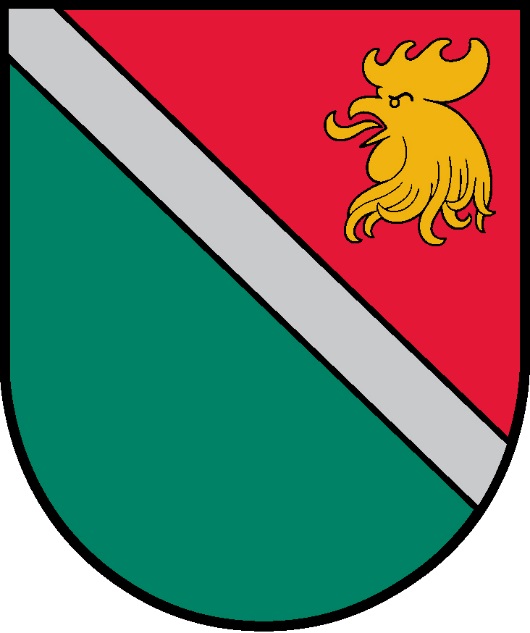 MADONAS NOVADA PAŠVALDĪBA2015.gadsPUBLISKAIS PĀRSKATSSatura rādītājs1. ZIŅAS PAR PAŠVALDĪBU	32. PAŠVALDĪBAS LĒMĒJVARA	43. PAŠVALDĪBAS IZPILDVARA	84. PAŠVALDĪBAS FINANSES	105. CENTRALIZĒTI ADMINISTRĒTIE INVESTĪCIJU PROJEKTI 2015.GADĀ (EUR)	436. PRIVĀTĀS INVESTĪCIJAS MADONAS NOVADA TERITORIJĀ 2015.GADĀ	457. SAIMNIECISKĀ DARBĪBA MADONAS NOVADA PAŠVALDĪBAS MEŽA ZEMĒS 2015.GADĀ	468. UZŅĒMĒJDARBĪBAS ATBALSTS	479. INFORMĀCIJAS TEHNOLOĢIJAS JOMA	4910. KULTŪRAS DARBS	5110. IZGLĪTĪBAS DARBS	6111. SPORTA DZĪVE	6712. SOCIĀLĀ PALĪDZĪBA	6813. BĀRIŅTIESAS DARBS	7014. DZIMTSARAKSTU NODAĻAS DARBS	7115. TŪRISMA INFORMĀCIJAS CENTRA DARBĪBA	7716. PASĀKUMI IEDZĪVOTĀJU INFORMĒTĪBAS VEICINĀŠANĀ PAR PAŠVALDĪBAS DARBĪBU UN VIŅU IESPĒJĀM PIEDALĪTIES LĒMUMU APSPRIEŠANĀ	78Pielikumi	791. ZIŅAS PAR PAŠVALDĪBUPašvaldības nosaukums:	 Madonas novada pašvaldībaPašvaldības juridiskā adrese:	 Saieta laukums 1, Madona, LV 4801PVN maksātāja reģistra kods:	 LV 90000054572Finanšu gads:	 01.01.2015. – 31.12.2015.Domes skaitliskais sastāvs:	 17 deputāti Andrejs CEĻAPĪTERSJeuženija ADAMOVIČAArtūrs ČAČKAAndris DOMBROVSKISAntra GOTLAUFAValda KĻAVIŅABruno KOKARSAgris LUNGEVIČSDaiga MADERNIECEVanda MADERNIECEValentīns RAKSTIŅŠAndris SAKNEAgris SĀRSRihards SAULĪTISAndris TREČAKSKaspars UDRASSModris ZOMEROVSKISDomes priekšsēdētājs:	 Andrejs CEĻAPĪTERS Domes priekšsēdētāja vietnieks:	 Agris LUNGEVIČS Pašvaldības izpilddirektors:	 Āris VILŠĶĒRSTS Pašvaldības Finanšu nodaļas vadītāja,galvenā grāmatvede:	 Biruta VINDELE Madonas novads tika izveidots administratīvi teritoriālās reformas rezultātā, apvienojoties 15 pašvaldībām - Aronas, Barkavas, Bērzaunes, Dzelzavas, Kalsnavas, Lazdonas, Liezēres, Ļaudonas, Mārcienas, Mētrienas, Ošupes, Praulienas, Sarkaņu, Vestienas pagastam un Madonas pilsētai.Madonas novada lielumu raksturo šādi rādītāji:Madonas novads ir sadalīts 15 teritoriālajās vienībās - Madonas pilsēta un katrs no pagastiem veido patstāvīgu teritoriālo vienību. Novada pagastu iedzīvotāji var saņemt pašvaldības pakalpojumus savā pagastā, bet pilsētas iedzīvotāji – Madonas pilsētā. Izņēmums ir dzimtsarakstu pakalpojumi, kas ir saņemami tikai novada centrā. 2. PAŠVALDĪBAS LĒMĒJVARALai nodrošinātu savu darbību un izstrādātu domes lēmumprojektus, Dome no pašvaldības deputātiem ir ievēlējusi:- Finanšu un attīstības komiteju 17 locekļu sastāvā;- Izglītības un jaunatnes jautājumu komiteju 8 locekļu sastāvā;- Sociālo un veselības jautājumu komiteju 8 locekļu sastāvā;- Uzņēmējdarbības, teritoriālo un vides jautājumu komiteju 8 locekļu sastāvā; - Kultūras un sporta jautājumu komiteju 8 locekļu sastāvā.Atsevišķu pašvaldības funkciju pildīšanai Dome no deputātiem un pašvaldības iedzīvotājiem ir izveidojusi šādas pastāvīgās komisijas:Vēlēšanu komisiju;Administratīvo komisiju;Administratīvo aktu strīdu komisiju;           Zemes komisiju;Pašvaldības īpašuma, privatizācijas, atsavināšanas un izmantošanas komisiju;Dzīvokļu jautājumu komisiju;Pašvaldības iepirkumu komisiju;Civilās aizsardzības komisiju;Iesniegumu izskatīšanai par politiski represētās personas statusa piešķiršanu komisiju;Koku ciršanas komisiju;Jaunatnes lietu komisiju;	Medību koordinācijas komisiju;	Apbalvojumu piešķiršanas komisiju;	Darījumu ar lauksaimniecības zemi izvērtēšanas komisiju;Pretendentu izvērtēšanai palīdzības saņemšanai energoefektivitātes pasākumu veikšanai komisiju.Madona novada lēmējvaras struktūra ir parādīta attēlā Nr.1
Attēls Nr.12015.gadā Madonas novada pašvaldībā ir notikušas:- 27 novada pašvaldības Domes sēdes, no kurām 15 bijušas ārkārtas, Domes sēdēs pieņemti 823 lēmumi;- 13 Finanšu un attīstības komitejas sēdes;-  8 Uzņēmējdarbības, teritoriālo un vides jautājumu komitejas sēdes; -  12 Izglītības un jaunatnes lietu komitejas sēdes; -   10  Sociālo un veselības jautājumu komitejas sēdes; -  10 Kultūras un sporta jautājumu komitejas sēdes;-  38 Administratīvās komisijas sēdes; -  5 Administratīvo aktu strīdu komisijas sēdes;-   32 Iepirkumu komisijas sēdes;-  14 Dzīvokļu jautājumu komisijas sēdes;-  8 Zvejas un medību tiesību komisijas sēdes; -  8 Koku ciršanas komisijas sēdes; -  5 Jaunatnes lietu komisijas sēdes;- 3 Medību koordinācijas komisijas sēdes;- 2 Apbalvojumu piešķiršanas komisijas sēdes;- 42 Darījumu ar lauksaimniecības zemi izvērtēšanas komisijas sēdes;- 2 Pretendentu izvērtēšanai palīdzības saņemšanai energoefektivitātes pasākumu veikšanai komisijas sēdes2015.gadā Madonas novada pašvaldības dome apstiprinājusi šādus saistošos noteikumus:Madonas novada pašvaldības saistošie noteikumi Nr.1 „Grozījumi Madonas novada pašvaldības 2009.gada 9.jūlija saistošajos noteikumos Nr.1 „Madonas novada pašvaldības nolikums”Madonas novada pašvaldības saistošie noteikumi Nr.2 „Grozījumi Madonas novada pašvaldības 2011.gada 31.janvāra saistošajos noteikumos Nr.4 „Sadzīves atkritumu apsaimniekošanas noteikumi Madonas novadā”Madonas novada pašvaldības saistošie noteikumi Nr.3 „Par  Madonas novada pašvaldības 2015.gada budžetu”Madonas novada pašvaldības saistošie noteikumi Nr. 4 Par grozījumiem Madonas novada pašvaldības saistošajos noteikumos Nr. 3 „Par Madonas novada pašvaldības 2015.gada budžetu”Madonas novada pašvaldības saistošie noteikumi Nr.5 “Grozījumi Madonas novada pašvaldības 27/01/2010 saistošajos noteikumos Nr. 2. “noteikumi par vienreizēju materiālu pabalstu piešķiršanu Madonas novadā”Madonas novada pašvaldības saistošie noteikumi Nr. 6 Par grozījumiem Madonas novada pašvaldības saistošajos noteikumos Nr. 3 „Par Madonas novada pašvaldības 2015.gada budžetu”Madonas novada pašvaldības saistošie noteikumi Nr.7 “Grozījumi Madonas novada pašvaldības 27.03.2014. saistošajos noteikumos Nr.9 „Madonas novada pašvaldības palīdzības piešķiršanas kārtība energoefektivitātes pasākumu veikšanai daudzdzīvokļu dzīvojamās mājās ””Madonas novada pašvaldības saistošie noteikumi Nr. 8 Par grozījumiem Madonas novada pašvaldības saistošajos noteikumos Nr. 3 „Par Madonas novada pašvaldības 2015.gada budžetu”Madonas novada pašvaldības saistošie noteikumi Nr. 9 Par grozījumiem Madonas novada pašvaldības saistošajos noteikumos Nr. 3 „Par Madonas novada pašvaldības 2015.gada budžetu”Madonas novada pašvaldības saistošie noteikumi Nr.10  “Par aizliegumu ģenētiski modificēto kultūraugu audzēšanai Madonas novadā”Madonas novada pašvaldības saistošie noteikumi Nr. 11 Par grozījumiem Madonas novada pašvaldības saistošajos noteikumos Nr. 3 „Par Madonas novada pašvaldības 2015.gada budžetu”Madonas novada pašvaldības saistošie  noteikumi  Nr. 12 “Grozījumi Madonas novada pašvaldības 30.07.2009. saistošajos noteikumos Nr. 2. „Par Madonas novada pašvaldības sociālajiem pabalstiem”Madonas novada pašvaldības saistošie noteikumi Nr. 13 Par grozījumiem Madonas novada pašvaldības saistošajos noteikumos Nr. 3 „Par Madonas novada pašvaldības 2015.gada budžetu”Madonas novada pašvaldības saistošie noteikumi Nr. 14 Par grozījumiem Madonas novada pašvaldības saistošajos noteikumos Nr. 3 „Par Madonas novada pašvaldības 2015.gada budžetu”Madonas novada pašvaldības saistošie noteikumi Nr.15 „Par dzīvokļa pabalstu bērnam bārenim un bērnam, kurš palicis bez vecāku gādības”Madonas novada pašvaldības Saistošie noteikumi Nr. 16 „Par nekustamā īpašuma nodokļa aprēķināšanas kārtību par dzīvojamo māju palīgēkām Madonas novadā 2016.gadā”Madonas novada pašvaldības saistošie noteikumi Nr. 17 Par grozījumiem Madonas novada pašvaldības saistošajos noteikumos Nr. 3 „Par Madonas novada pašvaldības 2015.gada budžetu”Madonas novada pašvaldības 2015.gada 17.novembra saistošie noteikumi Nr. 18  „Par Lubāna ezera ekspluatācijas (apsaimniekošanas) noteikumiem”Madonas novada pašvaldības saistošie noteikumi Nr. 19 Par grozījumiem Madonas novada pašvaldības saistošajos noteikumos Nr. 3 „Par Madonas novada pašvaldības 2015.gada budžetu”Madonas novada pašvaldības saistošie noteikumi Nr.20                                                        „Par Madonas novada pašvaldības saistošo noteikumu publicēšanas vietu”Madonas novada pašvaldības saistošie noteikumi Nr. 21 Par grozījumiem Madonas novada pašvaldības saistošajos noteikumos Nr. 3 „Par Madonas novada pašvaldības 2015.gada budžetu”Piešķirtie apbalvojumi:Pamatojoties uz 28.04.2015. lēmumu Nr.224  Par nolikuma “Par Madonas novada pašvaldības apbalvojumiem” apstiprināšanu” 2015.gadā ir  piešķirti sekojoši apbalvojumi: 1. Atzinība – 172. Pateicība – 333. PAŠVALDĪBAS IZPILDVARALai nodrošinātu domes pieņemto lēmumu izpildi, kā arī darba organizatorisko un tehnisko apkalpošanu, Dome ir izveidojusi pašvaldības administrāciju, kas ir pašvaldības iestāde un sastāv no:3.1. Administratīvās nodaļas;3.2. Attīstības nodaļas; 3.3. Finanšu nodaļas;3.4. Izglītības nodaļas;3.5. Informācijas tehnoloģiju nodaļas;3.6. Juridiskās nodaļas;3.7. Kultūras nodaļas;3.8. Uzņēmējdarbības un tūrisma attīstības nodaļas;3.9. Īpašuma uzturēšanas nodaļas.3.10. Speciālistiem, kas nav iekļauti nodaļu sastāvā:3.10.1. Sporta darba organizators;3.10.2. Sabiedrisko attiecību speciālisti;3.10.3. Kārtībnieki;3.10.4. Darba aizsardzības speciālists3.10.5. Mežzinis.Pašvaldības administrācija darbojas uz Domes apstiprināta nolikuma pamata. Administrācijas struktūrvienības darbojas, pamatojoties uz administrācijas nolikumu un administrācijas struktūrvienību nolikumiem, ja dome tādus ir apstiprinājusi.Lai nodrošinātu pašvaldības sniegto pakalpojumu pieejamību, pašvaldības Dome katrā pagastā izveidoja pagasta pārvaldi. Pagasta pārvalde ir pašvaldības iestāde ar savu budžetu, personālu un norēķinu kontiem bankās. Pagasta pārvalde nodrošina pagasta teritorijā esošo pašvaldības izglītības, kultūras u.c. iestāžu darbības vadību.Pasākumi pašvaldības vadības pilnveidošanaiIzmantojot Informācijas tehnoloģiju iespējas, Madonas novada pašvaldībā tiek izmantota elektroniskā dokumentu vadības sistēma „Namejs”. Sistēma nodrošina iespēju reģistrēt informāciju par katru dokumentu, kas tiek saņemts pašvaldībā vai sagatavots un nosūtīts, kā arī iespēju šos dokumentus saglabāt elektroniskā formā. Sistēma ļauj uzdot darbiniekiem uzdevumus, sekot dokumentu plūsmai, to apstrādei, uzlabojot iekšējās kontroles sistēmu un paātrinot apmeklētāju apkalpošanu.Dokumentu apriti Madonas novada pašvaldības administrācijā 2015. gadā raksturo šādi skaitļi:Sistēmā „Namejs” tika reģistrēti: 
	nosūtāma korespondence – 3094;
	saņemtā korespondence – 3826;
	iesniegumi – 1225;
	izziņas – 674.Madona novada pašvaldības administratīvās pārvaldes struktūra 2015.gadā ir parādīta attēlā Nr.2Madonas novada pašvaldības izpildvaras struktūra 2015.gadāAttēls Nr.24. PAŠVALDĪBAS FINANSESInformācija par Madonas novada pašvaldības 2014. un 2015. gada budžeta izpildi	Pašvaldības budžeta ieņēmumus veido nodokļu ieņēmumi, nenodokļu ieņēmumi, saņemtie maksājumi. Madonas pašvaldības 2015.gada pamatbudžetā lielākie ieņēmumi bija no saņemtajiem maksājumiem 45.84%, tie ir maksājumi no valsts pamatbudžeta, kas paredzēti pedagoģisko darbinieku atalgojumiem, no valsts budžeta iestādēm saņemtie transferti Eiropas Savienības politiku instrumentu un pārējās ārvalstu finanšu palīdzības līdzfinansētajiem projektiem (pasākumiem), pašvaldības budžetā saņemtā dotācija no pašvaldību finanšu izlīdzināšanas fonda, pārējie pašvaldības saņemtie valsts budžeta iestāžu transferti,  saņemtie transferti no citām pašvaldībām. 42.03% no kopējiem pamatbudžeta ieņēmumiem ir ienākumi no iedzīvotāju ienākuma nodokļa, 5.79% ir ieņēmumi no nekustamā īpašuma nodokļa, 5,17% ieņēmumi no maksas pakalpojumiem un nodevām.Salīdzinot ar iepriekšējo gadu, 2015.gada kopējie ieņēmumi samazinājušies par 737066 EUR  jeb 3%.  Lielākais samazinājums no saņemtajiem maksājumiem 905704 EUR  jeb 7.8% un ieņēmumi no iedzīvotāju ienākuma nodokļa 71619 EUR jeb apmēram 1%. Savukārt palielinājušies ieņēmumi no nekustamā īpašuma nodokļa par EUR 110759 jeb 9%, maksas pakalpojumiem un nodevām par EUR 90076 jeb 8%, ieņēmumi no pašvaldības nekustamā īpašuma iznomāšanas, pārdošanas par EUR 86053 jeb 66%.Pašvaldības budžeta ieņēmumu struktūra grafiski attēlota attēlā Nr. 3Salīdzinot ar 2015.gada sākumā  plānoto, 2016.gadā paredzēts ieņēmumu no iedzīvotāju ienākuma nodokļa  palielinājums par  822882 EUR, no nekustamā īpašuma nodokļa par 55970 EUR. Tā kā saņemtie maksājumi (izņemot dotāciju pedagoģisko darbinieku darba samaksai) tiek saņemti galvenokārt piesaistot finansējumu dažādu projektu realizācijai, tad gada sākumā tos nav iespējams precīzi prognozēt. Šeit neparādās arī tie līdzekļi, kas saņemti jau iepriekšējā gadā, bet tiks izlietoti šogad. Faktiskā aina, kas raksturos pašvaldības darbību finansējuma piesaistē, būs redzama tikai gada beigās. Grafikā arī uzskatāmi redzams, kuri ieņēmumu posteņi veido budžeta pamatu, jo daļa no tiem, kas norādīti tabulā, uz citu fona gandrīz nav pamanāmi.Madonas novada pašvaldības 2015.gada pamatbudžeta izdevumos lielāko īpatsvaru veido izdevumi izglītībai 49.3% un dzīvokļu un komunālajai saimniecībai 13.2%. 2015.gada pašvaldības pamatbudžeta izdevumi, salīdzinot ar 2014.gadu, samazinājušies par 690425 EUR jeb 2.85%.  Vislielākais izdevumu samazinājums EUR 2135711 ir dzīvokļu un komunālai saimniecībai, jo noslēgusies ES līdzfinansētie projekti, ekonomiskai darbībai EUR 72658, veselībai EUR 32444, pašvaldības parādu darījumiem EUR 30855. Pieauguši kapitālo izdevumu transferti par EUR 552420, izdevumi izglītībai 629419 EUR, sociālai nodrošināšanai 309065 EUR, vispārējiem valdības dienestiem 265699 EUR, sportam un kultūrai 142695 EUR, norēķini par citu pašvaldību sniegtajiem pakalpojumiem par 9035 EUR.Pašvaldības pamatbudžeta izdevumu struktūra grafiski attēlota attēlā Nr. 4Pēc ekonomiskās klasifikācijas kodiem jeb izdevumu veidiem, neatkarīgi no darbības nozares, 2015.gada pamatbudžeta izdevumos lielāko īpatsvaru veido izdevumi atalgojumiem un valsts sociālās apdrošināšanas obligātajām iemaksām kopā 55.7 %, pakalpojumu apmaksa 15.6%, kapitālie izdevumi 11.3%.Salīdzinot ar iepriekšējo gadu, 2015.gadā samazinājušies kapitālie izdevumi par EUR 1917340, izlietotais pakalpojumu apmaksai par EUR 150396, kredītu procentu samaksa EUR 31947, sociālie pabalsti EUR 65118, uzturēšanas izdevumu transferti EUR 17125. Palielinājušies kapitālo izdevumu transferti par EUR 552420, izdevumi atalgojumiem un valsts sociālās apdrošināšanas obligātajām iemaksām kopā par EUR 864598, palielinājušās dotācijas par EUR 39138, materiālu, energoresursu iegādei izlietotais par EUR 25376, nodokļu samaksai par EUR 9079.Pašvaldības infrastruktūras attīstībai tiek piesaistīti valsts investīciju programmas līdzekļi, aizņēmumi no Valsts kases, ES struktūrfondu līdzekļi.Pašvaldības budžeta izdevumu struktūra pēc ekonomiskās klasifikācijas kodiem grafiski attēlota attēlā Nr. 5Informācija par Madonas novada pašvaldības nekustamo īpašumu Ilgtermiņa finanšu ieguldījumiAttēls Nr.3Attēls Nr.4Attēls Nr.5Pārskats par Madonas novada pašvaldības aizņēmumiem 2015.gadā (EUR)Pārskats par Madonas novada pašvaldības galvojumiem 2015.gadā (EUR)5. CENTRALIZĒTI ADMINISTRĒTIE INVESTĪCIJU PROJEKTI 2015.GADĀ (EUR)Publiskās investīcijas infrastruktūrā pašvaldības administratīvajā teritorijā 2015.gadā6. PRIVĀTĀS INVESTĪCIJAS MADONAS NOVADA TERITORIJĀ 2015.GADĀ2015. gadā Madonas novadā privātajām un juridiskajām personām izdotas 116 būvatļaujas, tajā skaitā:- individuālai apbūvei 48 būvatļaujas, - ražošanas objektu būvniecībai 38 būvatļaujas, - komerciālās objektu būvniecībai 11 būvatļaujas,- meliorācijai 19 būvatļaujas7. SAIMNIECISKĀ DARBĪBA MADONAS NOVADA PAŠVALDĪBAS MEŽA ZEMĒS 2015.GADĀKopējā meža zemes platība 1461.85 ha8. UZŅĒMĒJDARBĪBAS ATBALSTS Uzņēmējdarbības atbalsta un attīstības nodaļas pārskats par 2015.gadu:2015.gadā norisinājās biznesa ideju konkurss „Madona var labāk!”. Kopā tika iesniegti 28 biznesa ideju pieteikumi, atbalstītas - 22 biznesa idejas par summu EUR 41 794,80. Projekta rezultātā novadā ir izveidojušies 9 jauni uzņēmumi.Pasākumu organizēšana: „Stādu tirgus”, „Kartupeļu svētki”, „Madonas novada uzņēmēju forums 2015”, “Madonas novada uzņēmēju sporta spēles 2015”, “Madonas novada uzņēmējdienas 2015”, “Ziemassvētku tirdziņš”.Izveidota biedrība “Madonas novada gaļas ražotāju apvienība”; līdzdalība projektu “Mobilās kautuves iegāde biedrības “Madonas novada gaļas ražotāju apvienība” pakalpojumu sniegšanai” un “Iekārtu iegāde mobilās kautuves darbības nodrošināšanai” realizācijā.Sadarbībā ar uzņēmējiem, veikts intensīvs darbs pie investīciju projektiem, SAM 5.6.2. un SAM 3.3.1. ietvaros, uzņēmējdarbības infrastruktūrā Madonas novadā līdz 2020.gadam. Darbs pie Lauku ceļu sakārtošanas programmas - izstrādāti izvērtēšanas kritēriji, veikts vizuālais novērtējums, izveidots lauku ceļu saraksts prioritārā secībā.Izstrādāts Madonas novada pašvaldības nodarbinātības veicināšanas pasākumu plāns.Realizēts pašvaldības projekts „Jauniešu karjeras izvēle un amata prasmju apguve’’. Tika izsludinātas 27 vakances 23 Madonas novada uzņēmumos, uz kurām pretendēja 78 jaunieši, kas kopumā bija iesnieguši 168 pieteikumus. Pašvaldības finansējums tika piešķirts 34 jauniešu darba apmaksai.Sniegts atbalsts SMU:Novada skolu dalības maksu «Junior Achievement Latvia» finansēšana;Atbalsts SMU dalībai vietējās un starptautiskās izstādēs & tirdziņos.Organizēta zīmola „Ražots Madonas novadā” uzņēmēju dalība vietējās un starptautiskās izstādēs, tirdziņos.Vietējo ražotāju mārketinga aktivitāšu organizēšana.Organizēti uzņēmēju pieredzes apmaiņas braucieni.Noorganizētas apmācības uzņēmējiem:Apmācību kurss mājražotājiem “Prasības un iespējas lauksaimniecības uzņēmumu saražotās produkcijas tiešajai tirdzniecībai”;Apmācību kurss – “Kaušanai paredzēto lauksaimniecības dzīvnieku aizsardzības prasības”; Apmācību kurss “Radi produktus, ko vēlas klienti”; Apmācību kurss jaunajiem uzņēmējiem „Biznesa plāna izstrāde”; Apmācību kurss “Sarunu vadības tehnika”.Atbalstīta bakalaura studiju programma „Programmēšanas inženieris” sadarbībā ar Madonas Augstākās izglītības centru un Rēzeknes Tehnoloģiju akadēmiju. Turpināta sadarbība ar Accenture – Latvia projektā „Start IT”.Sadarbība ar augstskolām – Rīgas Biznesa skolu, Rēzeknes Tehnoloģiju akadēmiju, Rīgas Tehnisko universitāti.Aktualizēta un papildināta informācija datu bāzē par Madonas novada uzņēmējiem.Dalība semināros un meistarklasēs ar prezentācijām par uzņēmējdarbību Madonas novadā latviešu, krievu un angļu valodās.Papildināta un uzturēta ar aktuālo informāciju Uzņēmējdarbības un tūrisma attīstības nodaļas mājas lapa www.businessmadona.lv.Komunikācija ar uzņēmējiem:www.businessmadona.lv,sociālie tīkli - draugiem.lv, twitter.com, facebook.com,regulāri izsūtītas informatīvās ziņas uzņēmējiem (elektroniskā sarakste),sagatavotas un nosūtītas ziņas par aktualitātēm uzņēmējdarbībā Madonas novadā, publicēšanai vietējos un reģionālajos medijos,individuālas konsultācijas,nozares uzņēmumu sanāksmes.9. INFORMĀCIJAS TEHNOLOĢIJAS JOMANovadā tiek izmantota Microsoft izstrādāta programmatūra, līdz ar to visas izmaiņas, kas saistītas ar Micrasoft programmatūras izstrādi un uzturēšanu ietekmē IT nodaļas darbību. Jau no 2014. gada ir šī nepieciešamība aizstāt XP windows operētājsistēmu pret jaunāku, jo Microsoft vairs neatbalsta šī produkta atjaunināšanu.Jaunas programmatūras un datortehnikas iegāde, tie ir papildus izdevumi, bet šī ir nepieciešamība vairāku iemeslu dēļ:Kā jau tika minēts iepriekš, ka novada datorsistēmās tiek izmantota Microsoft programmatūra. Tas saistās ar gadiem izstrādātām iespējām Microsoft sistēmā gan grāmatvedības jomā, gan izglītības jomā, gan arī citās jomās.Datortehnika ir tehniski novecojusi un neatbalsta jaunās programmatūras iespējas un darbību.Microsoft vecā XP operētājsistēma vairs netiek atbalstīta no izstrādātāja puses.Datortehnikas tehnoloģijas attīstās, tas dod iespēju, nomainot veco datortehniku pret jaunu, uzlabot darba ātrumu.  Pagastos un pašvaldības iestādēs tika veikta un turpinās programmatūras inventarizācija. Pēc iespējām un nepieciešamības tika iegādāta jauna datortehnika pašvaldībā, novada pagastos un iestādēs ar jaunāko programmatūru 2015. gadā, bet lielāks iepirkums un nomaiņa paredzēts 2016. gadā un 2017. gadā.Pašvaldībā tika nomainīti visi tehniski novecojušie datori un XP programmatūra, pret jaunu datortehniku ar jaunāko programmatūru. Tika palielināts darba ātrums un uzlabotas administrēšanas iespējas. Veikta datortehnikas apkope un remonts novada pagastos, pagastu iestādēs, pilsētas pašvaldības iestādēs.Pārskatītas interneta attīstības iespējas, palielinot interneta pieslēguma ātrumus un samazinot izmaksas.Ar pieaugošo datorvīrusu un datoru hakeru uzbrukumiem ir bijusi nepieciešamība vairāk pievērst uzmanību datu aizsardzībai:Tika un tiek veidotas datu rezerves kopijas,Veikts monitorings datu plūsmai lokālajā tīklā un internetā,Katru gadu tiek atjaunota antivīrusu programmatūra.Pēc vajadzības tika pārkārtots, paplašināts vai izbūvēts datortīkls pagastos, pagastu iestādēs, pašvaldībā un tās iestādēs. Novērsti bojājumi datortīklā. Meklēti risinājumi optimizēt printeru, kopētāju izmantošanu, salāgojot izejmateriālu izmaksas un drukas kopiju daudzumu. Pēc līdzekļu iespējām ir nomainītas jaunākas tehnoloģijas drukas iekārtas un kopētāji, kas atbilstoši darba vajadzībām. Pilsētā tika papildinātas videonovērošanas kameras un uzlabota pati sistēma. Videonovērošanas datu apmaiņa notiek bezvadu lokālajā datortīklā. Tāpēc tika veikti darbi un testēta tehnika, lai panāktu optimāli labu datu pārraidi. Tika veikti papildus darbi elektrības kabeļa izbūvei videonovērošanas ierīkošanas vajadzībām. Nodrošināts domes sēžu ieraksts un izvietošana mājas lapā.Tika nodrošināti prezentācijas pasākumi pašvaldībā un iestādēs gan veidojot prezentācijas un nodrošinot tehniski.IT nodaļas ziņā ir bijusi mājas lapas pilnveidošana, tehnisko funkciju nodrošināšana un e-pasta darbība. 2015. gadā IT nodaļā praksē ir bijuši studenti praktikanti no dažādām skolām un augstskolām. Tika uzticēts veikt dažādus darba uzdevumus. Apmeklēti semināri un kursi darbinieku pilnveidošanai un zināšanu papildināšanai attiecīgi pašvaldības darba vajadzību realizēšanai.10. KULTŪRAS DARBS2015.gadā līdzekļi tika ieguldīti kultūras pasākumu organizēšanā, 23 novada bibliotēku, muzeja, kinoteātra, 14 kultūras un tautas namu darbības nodrošināšanā. Madonas novada pašvaldība īstenoja un piedalījās kā sadarbības partneris vairākos nozīmīgos novada, valsts un starptautiskas nozīmes pasākumos, piemēram: Madonas pilsētas ielās un laukumos norisinājās XX Senioru Deju diena, noslēdzoties ar vērienīgu koncertu Madonas sporta hallē; izskanēja starptautiskā folkloras festivāla „Baltica 2015” ieskaņu koncerti Madonas pilsētas un novada teritorijā; sadarbībā ar Francijas institūtu Latvijā tika organizēts franču grupas “Imperial Orpheon” un pašmāju grupas “The Kutus” koncerts; tika eksponētas vairākas starptautiskas izstādes Madonas novada bibliotēkas un Madonas novadpētniecības un mākslas muzeja izstāžu zālēs.Madonā par tradicionāliem jau ir kļuvuši tādi Madonas novada pašvaldības organizētie pasākumi, kā Valentīndienas balle, konkurss „Mis un Misters Madona”, Madonas pilsētas svētki novadam, šlāgermūzikas festivāls „Latvijas Radio 2 Zelta šlāgeris”, Kartupeļu svētki, Jaungada pasākums Saieta laukumā, kā arī Madonas pilsētas kultūras nama organizētie profesionālo mākslinieku koncerti un izrādes, gadskārtu ieražu, valsts svētku un piemiņas pasūkumi, piemēram, piemiņas brīdis pie „Šķeltā akmens”, Pavasara saulgrieži Madonā, Mātes dienai veltīts koncerts, Latvijas Republikas Neatkarības atjaunošanas dienas pasākums, Līgo svētki, Kapusvētki un Svecīšu vakari, veltījums Latvijas Republikas proklamēšanas dienai, koncertakcija „Ziemassvētku roze”, Pilsētas egles iedegšana.Plašs pasākumu klāsts tika piedāvāts arī pagastos. Iecienītāko ārpus Madonas pilsētas pasākumu virsotni ieņem trīs visplašāk gan skaitliski, gan ģeogrāfiski no skatītāju puses apmeklētie pasākumi: festivāls „Ezera skaņas” Vestienas pagastā, ugunsskulptūru festivāls Sarkaņu pagastā, Aviācijas svētki Ošupes pagastā.Turpinot aizsāktās tradīcijas tika piešķirts finansējums arī dažādu biedrību rīkoto pasākumu atbalstam, piemēram: Starptautiskajam sporta deju festivālam „Madonas valsis 2015”, dzejnieka Aleksandra Čaka piemiņas pasākumam, animatoram Arnoldam Burovam - 100, kā arī tradicionālajiem Latviešu mūzikas svētkiem, Starptautiskajam Jāņa Norviļa jauno pianistu konkursam, Madonas mūzikas sesijai, garīgās mūzikas koncertiem, Madonas novada jauniešu dienām, dziedošo ģimeņu saietam „Spiets” un citiem.Liela uzmanība aizvadītajā gadā tika veltīta Dziesmusvētku procesa nodrošināšanai starpsvētku periodā organizējot skates un konkursus, atbalstot kolektīvu dalību ārzemēs rīkotajos ar tautas mākslas popularizēšanu saistītajos pasākumos, piemēram: sadarbības partneriem Vācijā, veidojot Vispārējo Latviešu dziesmu svētku un Haralda Medņa piemiņas vietu, kā arī atbalstot Sarkaņu amatu skolu.Madonas un apkārtējo novadu iedzīvotājus patiesi iepriecināja iespēja apmeklējot Madonas kinoteātra “Vidzeme” kinoseansus baudīt filmas 3D formātā. 2015.gadā notika 178 kinoseansi izrādot 70 filmas, kurus apmeklēja 9788 skatītāji.Kultūras un tautas nami, kultūras darba organizatoriAronas pagastsNorišu skaits: 38Maksas norišu skaits: 6Bezmaksas norišu skaits: 32Kopējais apmeklētāju skaits: 3875Citu iestāžu rīkotie pasākumi: 7Privātie pasākumi: 2Izstādes: 4Pašdarbības kolektīvu skaits: 6 (68 dalībnieki) - vokālais ansamblis „Mārtiņrozes”, tradīciju ansamblis „Mežābele”, amatierteātris „Aronieši”, līnijdeju grupa „Chilli step”, vidējās paaudzes tautisko deju kolektīvs rokdarbu pulciņš „Madaras”.Nozīmīgākie pasākumi: pavasara koncerts ,,Pavasarim un māmiņām”, vasaras Saulgriežu ielīgošana Kusas estrādē,  Latvijas Republikas gadadienai veltīts svinīgs sarīkojums ,,Es gribu dzīvot tēvu zemē”, pagasta laikraksta ,,Aronas Pagasta Vēstis” 80.numura iznākšanas svētki.Barkavas pagastsNorišu skaits: 26Maksas norišu skaits: 8Bezmaksas norišu skaits: 18Kopējais apmeklētāju skaits: 2255Pašdarbības kolektīvu skaits: 10 (134 dalībnieki) - deju kopa „Klabdancis”, vokālais ansamblis „Pauze”, jauniešu deju kolektīvs, bērnu deju kopa „Kriksis”, radošā studija „Pirmatne”, amatierteātris, teātra studija bērniem un jauniešiem, sieviešu deju kopa “Zīles”, rokdarbnieču pulciņš, folkloras kopa „Madava”. Nozīmīgākie pasākumi: O.Kalpaka piemiņas pasākumu noslēguma koncerts kopā ar Nacionālo Bruņoto spēku orķestri, Jāņu dienas koncerts - kopīgs visu Barkavas kultūras nama pašdarbības kolektīvu iestudējums, bērnu deju kopas koncerts, pasākums “Gada barkavietis - 2015”.Bērzaunes pagastsNorišu skaits: 37 Maksas norišu skaits: 8 Bezmaksas norišu skaits: 29 Kopējais apmeklētāju skaits: 3742 Pašdarbības kolektīvu skaits: 12 (162 dalībnieki) - vīru koris „Gaiziņš”, sieviešu senioru vokālais ansamblis „Vēlziedes”, 1.-4.klašu bērnu deju kolektīvs, 3.-6.klašu bērnu deju kolektīvs, jauniešu deju kolektīvs, hip-hop bērnu deju grupa, vidējās paaudzes deju kolektīvs “Atāls”, amatierteātris “Priekā”, tēlotājmākslas un rokdarbu pulciņš, pasaules deju grupa “Oreo”, līnijdeju grupa “Rainbow”.Nozīmīgākie pasākumi: Ziemassvētku ieskaņas koncerts ar Sniedzes Prauliņas un Silvijas Silavas piedalīšanos. Dzelzavas pagastsNorišu skaits: 32Maksas norišu skaits: 3Kolektīvu izbraukuma norises: 18Kopējais apmeklētāju skaits: 2142Pašdarbības kolektīvu skaits: 5 (60 dalībnieki) - sieviešu vokālais ansamblis „Variants”, jauniešu deju kolektīvs „Zīļuki”, senioru tautas deju grupa „Dzeldes”, līnijdeju grupa „Silver Step”, dramatiskais kolektīvs.Nozīmīgākie pasākumi: tradicionālais muzikālais sarīkojums „Dzelzavā dzied!”; Muzeju nakts un Vasaras vidus svētki Doku Ata „Muceniekos”; vasaras ieskaņu pasākums visai ģimenei estrādē.No 2014.gada septembra kultūras nams slēgts publiskiem pasākumiem sakarā ar projekta „Dzelzavas pagasta kultūras nama telpu, fasādes un iekšējo inženiertīklu vienkāršota renovācija” Nr. KPFI-15.3/163 realizāciju.
 Kalsnavas pagastsNorišu skaits: 71Maksas norišu skaits: 16Bezmaksas norišu skaits: 55Kopējais apmeklētāju skaits: 5690Pašdarbības kolektīvu skaits: 9 (148 dalībnieki) - vīru vokālais ansamblis „Kalsnava”, sieviešu vokālais ansamblis „Vīzija”, sieviešu koris „Silvita”, bērnu deju kolektīvi 1-3.kl. un 3.-6.kl., jauniešu deju kolektīvs „Kalsnava”, senioru deju kolektīvs „Jāņukalns”, dāmu deju grupa „Magnolija”, šeipinga grupa.Nozīmīgākie pasākumi: Latvijas vokālo ansambļu koncerts “Serenāde ceriņos”, Kalsnavas pagasta svētki, starpnovadu deju koncerts „Vedu danci šovakar”.Lazdonas pagastsNorišu skaits: 17Bezmaksas norišu skaits: 17Kopējais apmeklētāju skaits: 678Pašdarbības kolektīvu skaits: 2 (64 dalībnieki) - rokdarbu pulciņš „Rota”, Sieviešu klubiņš „Smaidas”.Liezēres pagastsNorišu skaits: 44Maksas norišu skaits: 16Bezmaksas norišu skaits: 17Kopējais apmeklētāju skaits: 3200Pašdarbības kolektīvu skaits: 4 (47 dalībnieki) - sieviešu vokālais ansamblis „Lira”, amatierteātris „Reālisti”, dāmu deju kopa „Jautrās mājsaimnieces”, tautisko deju kopa.Nozīmīgākie pasākumi: amatierteātru salidojums „Uz pilnu banku”, vecās Liezēres draudzes skolas absolventu salidojums, Jaunatnes ielas svētki Ozolos. 2015.gadā kultūras namam iegādāta skaņu aparatūra.Ļaudonas pagastsNorišu skaits: 30Maksas norišu skaits: 5Bezmaksas norišu skaits: 25Kopējais apmeklētāju skaits: 2451Pašdarbības kolektīvu skaits: 2 (58 dalībnieki) - senioru deju kolektīvs „Divi krasti”, Ļaudonas pagasta kultūras nama jauktais koris „Lai top”. Kultūras namā darbojas arī senioru klubiņš “Mežrozīte” un jauniešu mūzikas grupa “Frekvence”.Nozīmīgākie pasākumi: Starptautiskā folkloras festivāla “Baltica” ieskaņas pasākums Ļaudonā,  jauktā kora “Lai top!” jubilejas koncertuzvedums, koncertceļojums uz Vāciju, Kloppenburgu, Ziemassvētku ieskaņas koncerts ar Sniedzes Prauliņas un Silvijas Silavas piedalīšanos.Madonas pilsētaMadonas pilsētas kultūras namsNorišu skaits: 202Maksas norišu skaits: 92Bezmaksas norišu skaits: 110Kopējais apmeklētāju skaits: 40000Pašdarbības kolektīvu skaits: 36 (595 dalībnieki), kuri darbojas Madonas pilsētas kultūras nama sienās - Madonas pūtēju orķestris, R.Blaumaņa Madonas tautas teātris, Tautas tēlotājmākslas studija „Madona”, jauktais koris „Madona”, senioru koris „Mantojums”, Tautas deju ansamblis „Vidzeme”, vidējās paaudzes deju kolektīvs „Vidzeme”, senioru deju kolektīvs „Atvasara”, Mazā deju skola (1.klase, 2.-3.klase, 3.-5.klase, 6.-8.klase), 1.-2.klašu tautisko deju kolektīvs, folkloras kopa „Vērtumnieki”, kokļu ansamblis „Rasa”, popgrupa „Smaidiņš”, vokālā jauniešu grupa „The sound effect”, senioru deju grupa „Madonas dāmas”, jauniešu dramatiskais kolektīvs, senioru ansamblis „Veldze”, mūsdienu deju grupa „Aliens” (1.-3.klase, 3.-4.klase, 5.-7.klase, 7.-9.klase, 10.-12.klase), austrumu deju kolektīvs „Ugunspuķe”, sarīkojumu deju klubs „Ritms” (5-8gadi, 2.-5.klase, 3.-4.klase, pieaugušo grupa), līnijdeju grupa, jogas grupa, klasiskā deja pirmsskolas un 1.-2.klašu bērniem, Madonas Valsts ģimnāzijas koris, Madonas valsts ģimnāzijas 7.-9.klašu kolektīvs, J.Norviļa Madonas mūzikas skolas pūtēju orķestris.Nozīmīgākie pasākumi: XX Senioru deju diena “Madonas piecdancis”, koncertšovs “Mīlam Raimondu Paulu”, pilsētas Egles iedegšanas pasākums, “Baltica”, Madonas pilsētas svētki.Dalība nozīmīgajos pasākumos: kolektīvu piedalīšanās XI Latvijas skolu jaunatnes dziesmu un deju svētkos - kokļu ansamblis „Rasa”, Tautas deju ansamblis „Vidzeme”, Mazā deju skola, mūsdienu deju grupa „Aliens”, kā arī piedalīšanās pasākumos ārzemēs, piemēram, jauktais koris „Madona” - latviešu dziesmu svētkos Īrijā, senioru deju kolektīvs „Atvasara” - Eiropiādē Zviedrijā, Madonas pūtēju orķestris - Vācijā, un starptautiskajos pasākumos, piemēram, mūsdienu deju grupa „Aliens” festivālā Valkā, folkloras kopa “Vērtumnieki” “Baltica - 2015”. Madonas pilsētas kultūras nama filiāle - kinoteātris “Vidzeme”Seansu skaits: 178Filmu skaits: 70Skatītāju skaits: 9788Skatītākās filmas: “Greja piecdesmit nokrāsas” - 648 skatītāji, “Sūklis Bobs Kvadrātbiksis” - 639 skatītāji, “Sniega karaliene” - 454 skatītāji.Mārcienas pagastsNorišu skaits: 35Maksas norišu skaits: 4Bezmaksas norišu skaits: 31Kopējais apmeklētāju skaits: 2400Pašdarbības kolektīvu skaits: 9 (88 dalībnieki) - šlāgeransamblis „Labākie gadi”, dāmu deju grupa „Laima”, rokdarbu pulciņš, bērnu tautisko deju pulciņš, dambretes pulciņš, teātra kopa, lauku kapela, Krievu ansamblis un Tautas koris izveidojās pēc pašu dalībnieku iniciatīvas.Nozīmīgākie pasākumi: dāmu deju grupu sadancošanas pasākums „Ziedonī”, Ziemassvētku koncerts, pasākums “Sadzied un sadejo “Labākie gadi””.Mētrienas pagastsNorišu skaits: 36Bezmaksas norišu skaits: 36Norišu apmeklējumu skaits pavisam: 4289Pašdarbības kolektīvu skaits: 5 (73 dalībnieki) - sieviešu koris „Jūsma”, senioru deju kolektīvs „Mētra”; jauniešu deju kolektīvs „Meteņi”, amatierteātris, dāmu deju grupa „Saulgriezes”.	Nozīmīgākie pasākumi: Pagasta svētki.Ošupes pagastsNorišu skaits: 33Maksas norišu skaits: 9Bezmaksas norišu skaits: 24Kopējais apmeklētāju skaits: 2760Pašdarbības kolektīvu skaits: 7 (73 dalībnieki) - vidējās paaudzes deju kolektīvs „Degumnieki”, pirmsskolas vecuma bērnu deju kolektīvs „Virpulītis”, jauniešu deju kolektīvs, dāmu deju grupa „Orhidejas”, sieviešu vokālais ansamblis „Harmonija”, amatierteātris „Cits Modelis”, bērnu teātris „Mazais Modelītis”.Nozīmīgākie pasākumi: Bērnu un jauniešu teātru festivāls, Aviācijas svētki,Karoga svētki Oskara Kalpaka dzimtas mājās „Liepsalas”.Praulienas pagastsNorišu skaits: 50 Maksas norišu skaits: 8 Bezmaksas norišu skaits: 42 Apmeklētāju skaits pavisam: 4480 Pašdarbības kolektīvu skaits: 10 (208 dalībnieki) - Praulienas pagasta jauktais koris, sieviešu vokālais ansamblis, deju kopa „Saikavieši”, bērnu un jauniešu deju kolektīvi „ZIG-ZAG” (4 grupas), Praulienas amatierteātris, Saikavas amatierteātris, pensionāru biedrība, sieviešu klubiņš.Nozīmīgākie pasākumi: koncerts - veltījums operdziedātājai Ksenijai Bidiņai - Straubei, Teātra diena „Sauja smieklu Aiviekstes krastā”, pārnovadu jauno vokāli instrumentālo ansambļu festivāls “Praulienas ritmi”, Praulienas pagasta svētki, koncerts “Ceļā uz XI Latvijas skolu jaunatnes dziesmu un deju svētku lielkoncertu “Līdz varavīksnei tikt””.Sarkaņu pagasts Norišu skaits: 50Maksas norišu skaits: 15Bezmaksas norišu skaits: 35Apmeklētāju skaits pavisam: 7350Kolektīvu skaits: 10 (165 dalībnieki) - jauniešu deju kolektīvs „Resgaļi”, jauniešu deju kolektīva „Resgaļi” studija, pirmsskolas vecuma deju kolektīvs, vidējās paaudzes deju kolektīvs „Labākie gadi”, senioru deju kolektīvs „Senči”, jauktais vokālais ansamblis „Rondo”, amatierteātris „Piņģerots”, rokdarbu un amatniecības pulciņš, folkloras kopa „Libe”, oktobrī darbu uzsāka jauniešu deju kolektīvs.Nozīmīgākie pasākumi: ugunsskulptūru festivāls „Jāņuguns spēks”, „Baltijas ceļa” atceres pasākums - ziedu paklāju veidošana, Biksēres muižas svētki, senioru deju kolektīva „Senči” 30 gadu jubilejas pasākums, gadskārtu tradīciju svētki kopā ar folkloras kopu „Libe”, rokdarbu un amatniecības pulciņa pārcelšanās uz bijušās pamatskolas ēkām Mārtiņdienas priekšvakarā, Madonas novada pašvaldības un Francijas institūta Latvijā sadarbības pasākums - grupas „Impérial Orphéon” koncerts.Vestienas pagastsNorišu skaits: 39Bezmaksas norišu skaits: 37Maksas norišu skaits: 2Kopējais apmeklētāju skaits: 7113Pašdarbības kolektīvu skaits: 4 (38 dalībnieki) - sieviešu vokālais ansamblis „Fantāzija”, amatierteātris „Aušas”, dāmu deji kopa „Almada”, vidējās paaudzes tautas deju kolektīvs “VDK”.Nozīmīgākie pasākumi: Jāņu ielīgošana Vestienas estrādē ar Vestienas amatierteātra „Aušas” R.Blaumaņa  izrādi „Līnis murdā”, deju kolektīvu sadancošanās Dzeņkalniņa estrādē, brīvdabas koncerts „Ezera skaņas”  Kāla ezerā.Madonas novada bibliotēkaMadonas novada bibliotēka ir Madonas novada pašvaldības kultūras, izglītības un  informācijas iestāde, kas Bibliotēku likumā noteiktā kārtībā reģistrēta Latvijas Republikas Kultūras ministrijā un veic pasaules kultūras mantojuma – iespieddarbu, elektronisko izdevumu, rokrakstu un citu dokumentu uzkrāšanu, sistematizēšanu, kataloģizēšanu, bibliografēšanu un saglabāšanu, kā arī nodrošina tajā esošās informācijas publisku pieejamību un tās izmantošanu.Akreditācijas rezultātā  2015. gada 2. decembrī atkārtoti ir piešķirts reģiona galvenās bibliotēkas statuss turpmākajiem pieciem gadiem.  Madonas novada bibliotēka koordinē un metodiski vada reģiona 5 pašvaldību publisko bibliotēku darbu,  veic metodiski konsultatīvā darba funkcijas 22 vietējās nozīmes bibliotēkām pagastos Madonas novadā, Cesvaines novadā – 2 bibliotēkām, Ērgļu novadā 4 bibliotēkām, Lubānas novadā 2 bibliotēkām un Varakļānu novadā- 3  bibliotēkām.Notiek sadarbība ar 25 Madonas reģiona skolu bibliotēkām, tajā skaitā 19 Madonas novada skolu bibliotēkām.Bibliotēkas darba prioritātes 2015. gadā:  Bibliotēkas krājuma inventarizācija; Bibliotēkas akreditācija; Literatūru un lasīšanu popularizējošais darbs; Ģimenes bibliotēkas modeļa pilnveide.Nacionālā līmenī 2015. gads- Raiņa un Aspazijas gads- aktivitātes literatūras popularizēšanai. Reģiona kontekstā – Madonas novada bibliotēkas akreditācijas gads.Lokāli  Madonā  strādāts attīstot ģimenes bibliotēkas modeli, veikta bibliotēkas krājuma inventarizācija. Bibliotēkā ir izstrādāta  Madonas  novada  pašvaldības publisko bibliotēku darbības un  attīstības stratēģija 2015-2020 - vidēja termiņa plānošanas dokuments, kura nolūks ir noteikt novada pašvaldības publisko bibliotēku darbības un attīstības mērķus, uzdevumus un rīcības virzienus nākamajam piecu gadu darbības periodam. Dokumentā analizēta esošā situācija, bibliotēku darbības pilnvarojums un organizatoriskais modelis. Definēta bibliotēkas misija, vīzija un bibliotēku darbības mērķi, noteikti uzdevumi  un rīcības virzieni to sasniegšanai.  Lai koordinētu un sabalansētu esošo un plānoto  resursu racionālu izmantošanu izvirzīto mērķu sasniegšanai,  dokumentā aptvertas visas Madonas novada publiskās bibliotēkas.  Saskaņā ar BIS Alise datiem 2015. gadā Madonas novada bibliotēkā reģistrēti 2737 lietotāji jeb 34,3 % no pilsētas iedzīvotājiem.  Tas ir, par 81 mazāk salīdzinoši ar 2014. gadu, t.sk. 1012 bērni un jaunieši līdz 18 gadiem. Fiziskais apmeklējums –  2015. gadā   44923 ( 2014. gadā- 48993), tajā skaitā- 12161 bērni un jaunieši līdz 18 gadiem. Palielinājies e- apmeklējumu skaits: virtuālo apmeklējumu skaits bibliotēkas mājaslapā http://www.madona.lv/biblioteka/lv/, portālā biblioteka.lv  ir 48879 un sociālo tīklu apmeklējumi 14532, kopā 63411.  Dienas vidējais fiziskais  apmeklējums- 179; vidēji 254 virtuālie apmeklējumi dienā.   Apmeklējumu skaits uz vienu lasītāju 16,4.  Bibliotēkas krājums- 63690 iespiedvienības, tajā skaitā 3317 jaunieguvumu eksemplāri, 93 nosaukumu periodiskie izdevumi. Izsniegums 107573, salīdzinoši ar 2014. gadu samazinājies par 3013 vienībām. Izsniegumu skaits uz vienu lasītāju- 39.  Krājuma apgrozība – 1,69. Dokumentu skaits uz vienu lasītāju – 23. Sniegtas 6393 uzziņas, konsultācijas un individuālas apmācības. 45% no Madonas bibliotēkas lietotājiem ir skolēni, studenti un mācību iestāžu  audzēkņi. Tajā skaitā- visaktīvākie ir   1.-4. klašu skolēni- 30%; 5.-9. klašu skolēni -27%,  studenti- 18%.  Otra lielākā klientu grupa ( 21%) ir kalpotāju kategorija- pašvaldības iestāžu darbinieki, skolotāji, medicīnas darbinieki u.c.  strādājošie. 9% bibliotēkas lietotāju ir  bezdarbnieki un nestrādājošie, kuri bibliotēkā meklē gan nepieciešamo informāciju, gan darba iespējas, gan iespēju uzturēties patīkamās telpās un satikt sev līdzīgos,  9% lietotāju ir  pensionāri.  Darbs organizēts atbilstoši klientu pieprasījumam. Bibliotēka piedāvā pakalpojumus abonementā,  3 lasītavās un bērnu literatūras nodaļā. Bibliotēkas pirmais stāvs ir pilnībā pieejams cilvēkiem ar kustību traucējumiem, bet lasītavu piedāvājums  šiem cilvēkiem tiek nodrošināts pirmajā stāvā. Bibliotēka apmeklētājiem atvērta 6 dienas nedēļā- no pirmdienas līdz piektdienai no 10.00-18.00, sestdien- 9.00-15.00, kopā- 46 stundas nedēļā. Tā  ir kļuvusi par  atpazīstamu e- pakalpojumu izmantošanas vietu:  komunālo maksājumu vietu, par transporta biļešu rezervācijas, pasūtīšanas un printēšanas vietu, par vietu, kur var uzturēties, mācīties, saņemt nepieciešamo informāciju un bez maksas piedalīties bibliotēkas rīkotajās aktivitātēs un pasākumos. Paplašinājies  bibliotēkas piedāvājuma saturiskais diapazons un sarežģītība.Apmeklētājiem pieejamas 17 stacionārās datordarba vietas, mobilā datorklase (14 portatīvie datori), printēšanas, skenēšanas, kopēšanas iespējas, skaipa aprīkojums. Datori lietotājiem pieejami visās bibliotēkas struktūrvienībās. Interneta ātrums līdz 10M/s. Aktīvi tiek pielietotas bezvadu interneta WiFi izmantošanas iespējas bibliotēkā un tās apkārtnē. Eiropas Reģionālās attīstības fonda  atbalstītā projekta „Publisko interneta pieejas punktu attīstība Madonas novadā” realizācijas rezultātā Madonas novada bibliotēkā tiek piedāvāti 4 jauni datori un jauns publisks pakalpojums- multifunkcionāla iekārta ar iespējām  digitalizēt dokumentus  A3 formātā. Apmeklētājiem tiek piedāvātas 2 Madonas bibliotēkā veidotās datu bāzes-    Madonas reģiona elektroniskais kopkatalogs, kurā  iekļauta informācija par 34 reģiona pašvaldību publisko un 25 skolu bibliotēku  krājumiem-  67421 ieraksti par 425831 eksemplāriem un  Novadpētniecības datubāze - 27839 ieraksti, tajā skaitā   2015. gadā  izveidotie 1604  jaunie  ieraksti.  Kopš 2004. gada   Madonas novada bibliotēka ir datu sniedzēja LNB Bibliogrāfijas institūta Nacionālās analītikas datubāzei. Apmeklētājiem pieejamas tiešsaistes datu bāzes Lursoft, Letonika, Letas arhīvs Nozare.Lv., Britannica Library Edition datubāze ar izmantošanas iespējām ārpus bibliotēkas. Lai attīstītu un dažādotu bibliotēkas piedāvājumu, 2015. gadā izstrādāti 8 projekti, no tiem  6 atbalstīti- “Es turu roku uz pulsa!”: iepazīsimies tuvplānā – žurnālisti- grāmatu autori” VKKF projektu konkurss; “Iztēlei vajadzīgi trīs- autors, mākslinieks, lasītājs” VKKF projektu konkurss; “Sarunu vakari Madonas bibliotēkā: “Mēs tiekamies piektajā piecos”” VPR VKKF projektu konkurss; „Bērnu žūrija” LBB un LNB programma; „Augstvērtīga tulkotā un oriģinālliteratūra bibliotēkās” LBB un LNB programma; “Publisko bibliotēku kapacitātes stiprināšana grāmatu un citu izdevumu iegādē nacionālās identitātes un sabiedrības saliedēšanas veicināšanā” LBB un LNB programma.  Attīstot sadarbību, Madonas bibliotēka ir iesaistījusies projektos: Raiņa un Aspazijas gada   projekts  “Pastāvēs, kas pārvērtīsies” sadarbībā ar LNB; „UNESCO LNK tīkls „Stāstu bibliotēkas” sadarbībā ar UNESCO LNK; „Uzturētājstruktūru atlase tīkla Europe Direct informācijas centriem 2013.- 2017. gadam” sadarbībā ar  Gulbenes un Alūksnes bibliotēkām; „Publisko interneta pieejas punktu attīstība Madonas novadā”, iekļaujoties pašvaldības projekta darba grupā.  2015. gads materiālā un tehniskā  stāvokļa ziņā  līdzīgs iepriekšējam: apmeklētāju zona – lasītāju apkalpošanas telpas- abonements, lasītavas, bērnu literatūras nodaļa ir 545 m2 no 1145 m2 bibliotēkas platības, nodrošinātas 128 lasītāju vietas (konferenču telpu ieskaitot). Piecas dienas nedēļā bibliotēkas apmeklētājiem ir pieejami kafejnīcas pakalpojumi.   Veikti uzlabojumi saistībā ar ēkas amortizāciju - jumta lietus ūdens sistēmu tīrīšana; kāpņu margu remonts, pārkrāsošana, kāpnes papildinātas ar drošības elementu trešajā stāvā un uzlikts lenderis kāpņu posmā uz pagrabstāvu; pielietojot sanācijas materiālus veikts  pagarabstāva sienu remonts; sienas remonts, pārkrāsošana jaunākās periodikas lasītavā; sienu pārkrāsošana un bojāto žalūziju nomaiņa konferenču zālē; daļēja sienu pārkrāsošana bērnu literatūras nodaļā.Novitāte - informācijas displeja uzstādīšana vestibilā. Kopumā bibliotēkas infrastruktūra atbilst kvalitatīvu pakalpojumu nodrošināšanas iespējām. 2015. gadā Madonas bibliotēkā strādāja 11 nozares speciālisti, administrāciju- direktori un direktores vietnieci metodiskajā darbā ieskaitot un  tehniskais personāls:  saimniecības daļas vadītājs - 0,2 slodzes, sētnieks- 0,5 slodzes, 2 apkopējas- 0,5 slodzes katrai. Visi bibliotēkā strādājošie nozares  speciālisti, direktori ieskaitot, ir ar profesionālo izglītību, tajā skaitā 7 ar augstāko profesionālo izglītību, 4 ar vidējo profesionālo izglītību, visi strādā pilnas slodzes darbalaiku.  Divām darbiniecēm ir divas augstākās izglītības. 2015. gadā Madonas novada bibliotēkā organizētas 126 dažādas, tajā skaitā, arī mākslas izstādes  un 127 dažādi pasākumi, kuri sagatavošanai un organizēšanai ir nepieciešams noteikts laiks.  Atpazīstamību  guvuši Grāmatu svētki, E- prasmju nedēļa, Bibliotēku nedēļas aktivitātes, ar Eiropas dienu saistītās aktivitātes, bibliotēkas programma Muzeju naktī, bibliotēkas programma Pilsētas svētkos, Dzejas dienas, Ziemeļvalstu bibliotēku nedēļa u.c.  Novitāte- pilsētas svētkos  Madonas novada bibliotēka piedalījās ar informatīvo telti „Eiropa pilsoņiem”. Tajā tika izveidots radošais stūrītis - piedāvājot informatīvas, izglītojošas un izklaidējošas aktivitātes, popularizējot  bibliotēkas un Europe Direct centra darbību. Lai paplašinātu, papildinātu bibliotēkas  piedāvājumu,  attīstīta sadarbība ar novada iestādēm un institūcijām, ilggadīgiem sadarbības partneriem, paralēli meklējot  jaunas sadarbības iespējas, kas ļautu  dažādot un pilnveidot bibliotēkas piedāvājumu.Latvijas bibliotekāru 17. konferences “Dinamiskas bibliotēkas: piekļuve, attīstība un pārmaiņas” ietvaros  Latvijas Nacionālajā bibliotēkā Ideju tirgū tika prezentēts novadpētniecības darbs Madonas novada bibliotēkā. Starptautiskās sadarbības jomā-  apmeklētājiem piedāvāta Beļģijas Karalistes ārkārtējā un pilnvarotā vēstnieka Franka Arnautsa pastkaršu izstāde [POSTWAR] – simtgadīgs vēstījums par kara pieredzi Beļģijā.Jau vairākus gadus bibliotēka piedāvā apmeklētājiem izstādes, kuras tiek organizētas sadarbībā ar Francijas Institūtu Latvijā, šoreiz piedāvājot  izstādes „Baltijas jūra – apdraudētā dzīvā vide”  un ”Latvijas ceļojums” – Stefana Sudjēra fotogrāfijas un tikšanās ar autoru.Madonas novada bibliotēku darbiniekiem bija iespēja doties profesionālās pieredzes braucienā uz Anīkščiem Lietuvā, lai gūtu starptautisku pieredzi bibliotēku profesionālās attīstības un pilnveides jomā, kā arī aplūkotu jauno Anīkšču rajona bibliotēku. Madonas novada bibliotēka, veicot EDIC filiāles funkcijas, kopā ar pašvaldības speciālistiem ir  sagatavojusi un noorganizējusi Eiropas Komisijas (EK) pārstāvniecības Latvijā vadītājas Innas Šteinbukas vizīti Madonā.  	Tā kā Madonas bibliotēka ir viena no Latvijas mazajām gaismas pilīm J. Dripes veidotajā katalogā: „Latvijas mazās gaismas pilis”,  apmeklētājiem tika piedāvāta iespēja aplūkot šāda nosaukuma ceļojošo izstādi. 	Veicot reģiona galvenās bibliotēkas funkcijas, noorganizēti  6  profesionālās pilnveides semināri, novadītas 4 mācību prakses, 1 jaunā darbinieka praktikums, 58 bibliotēku  apmeklējumi, tajā skaitā, 10 bibliotēkās sniegta metodiski praktiska palīdzība  BIS Alise  krājuma inventarizācijas veikšanā.	Madonas novada bibliotēkas sniegtos pakalpojumus atzinīgi novērtējuši  apmeklētāji, par to liecina ieraksti Atsauksmju un ierosinājumu burtnīcā, Viesu grāmatā. Madonas novadpētniecības un mākslas muzejsPārskata periodā muzejs sagatavoja pieteikumu akreditācijai – muzeja darbības izvērtēšanas procesam, kura rezultātā muzejam uz pieciem gadiem tika piešķirts valsts atzīta muzeja statuss. Akreditācija tiek veikta, lai nodrošinātu kvalitatīvu, profesionālu, uz sabiedrības interesēm un vajadzībām orientētu muzeju darbību. Muzejs ir akreditēts līdz 2020. gada 21. septembrim. 2015. gada septembrī muzejam tika nodota bijušā Sarkaņu pamatskolas ēka sadzīves un etnogrāfijas krājuma priekšmetu izvietošanai. Kopumā uz jaunajām telpām tika pārvietoti vairāk kā 4000 priekšmetu, kas tiks izvietoti atklātajās krātuvēs un būs pieejami apmeklētājiem, tādējādi sniedzot iespēju iepazīties ar novada kultūrvēstures vērtībām un spējot pievilcīgā un saprotamā veidā ieinteresēt apmeklētājus. Muzeja krājumu uz 2016. gada 1. janvāri veido 131246 krājuma vienības, t.sk. 90344  pamatkrājuma vienības. Pārskata periodā krājuma priekšmetu skaits palielinājies par 1165 vienībām, t.sk pamatkrājumā pieņemtas un apstrādātas 971 vienības. Ar Madonas novada pašvaldības finansiālu atbalstu iepirkti 10 priekšmeti par kopējo summu EUR 935. Muzeja krājums tiek komplektēts ar materiāliem, kas pēc iespējas daudzpusīgāk raksturo novada kultūrvēsturi, tā 2015.g. krājums papildinājās ar nozīmīgiem ieguvumiem par meteoroloģijas un enerģētikas vēsturi, lauksaimniecības, sadzīves un amatniecības materiāliem no Barkavas un Sarkaņu pagastiem, komponistu V. Breģi, māksliniekiem A.Dembo, A.Bromultu u.c. 2015. gadā muzeja kolekciju izmantošana ir bijusi aktīva, dažādiem mērķiem – izstādēm, ekspozīcijām, izglītojošajam un pētnieciskajam darbam izmantoti 12746, t.sk. digitālo attēlu izgatavošanai 3019 muzeja priekšmeti. Turpināts darbs pie krājuma digitalizācijas, pārskata periodā muzeja speciālisti sagatavojuši un ievadījuši informācijas datus par 1293 krājuma vienībām, kopumā Nacionālā muzeju krājuma kopkatalogā ievadīti 17193 (13%) krājuma priekšmeti. Pildot valstī noteikto prasību par krājuma priekšmetu novērtēšanu un tā ņemšanu grāmatvedības uzskaitē, 2015. gadā finansiāli novērtētas 4216 vienības par kopējo vērtību EUR 69591,6, pavisam novērtētas 20409 vienības par kopējo vērtību EUR 804891.65. 	Ar VKKF atbalstu 2015. gadā tika realizēts pastāvīgās ekspozīcijas „Novada arheoloģija”   modernizācijas projekts. Tā rezultātā modernizēta un uzlabota pastāvīgā ekspozīcija „Novada arheoloģija” ar 10 informācijas tēmām sākot no 9.g.t.p.m.ē. - 17.gs.beigām, kas iekārtota atbilstoši mūsdienu mākslinieciskajām prasībām un tehnoloģiskajām iespējām, rezultātā iegūstot ar jauniem pētījumu materiāliem papildinātu, modernizētu ekspozīciju, kas ikvienam muzeja apmeklētājam atgādina par kultūrvēsturiskā mantojuma nozīmi un veicina vēlmi šo mantojumu saglabāt nākamajām paaudzēm. Ekspozīcijas mākslinieciskās koncepcijas autors ir mākslinieks un scenogrāfs Kristians Brekte,. Telpas remonta un elektroinstalācijas pārbūvi veica vietējais uzņēmums SIA „ Eglaines ”. Kopējās projekta izmaksas EUR 18218.41, t.sk VKKF finansējums EUR 12000 (71%).Pārskata gadā muzejs sagatavoja 12 krājuma izstādes, nozīmīgākā no tām izstāde par latviešu strēlniekiem un 1.Pasaules karu. Minētajai tēmai tika sagatavots seminārs – lasījumi, kurā piedalījās Latvijas muzeju darbinieki, vēsturnieki, novada vēstures skolotāji. Muzejs sagatavoja un izdeva rakstu krājumu „Fotogrāfija kā laika liecinājums”. Veiktais pētniecības darbs apliecināja, ka muzeja krājums un viss kultūras mantojums ir jāpopularizē, uzrunājot cilvēkus personīgi, viņus ieinteresējot un reizē izglītojot. 2015. gadā muzeja speciālisti strādāja pie 38 pētnieciskā darba tēmām, kā rezultātā izstrādāti un realizēti 15 tematisko izstāžu plāni, sagatavoti 26 referāti un raksti, 12 no tiem publicēti dažādos izdevumos. Pārskata gadā muzejs turpināja pievilcīgas muzeja vides veidošanu apmeklētājiem, popularizējot muzeja krājumu un attīstot muzeja pakalpojumu klāstu. Daudzveidīgo tematisko pasākumu kopējais mērķis bija viens – vecināt ikviena muzeja apmeklētāja interesi par savas pilsētas, novada un valsts vēsturi, par novada un Latvijas mēroga māksliniekiem. Viens no apmeklētākajiem pasākumiem 2015.gadā - Muzeju nakts „Raiņa un Aspazijas pasta kaste” (1116 apmeklētāji). Turpinājās cikls senioriem, „Dzīves un mākslas krāsās”, tikšanās ar skolēniem, dažādu mākslas izstāžu atklāšanas, kas pulcēja vietējos iedzīvotājus un viesus no visas Latvijas, te atzīmējama  Žaņa Bezmera izstāde “Pieskares punkti aizgājušam laikam”, franču domātāja un mākslinieka Bernāra Sordē izstāde, Brektes ģimenes izstāde “Brektes cauri gadsimtiem. Veltījums Jāņa Brektes 95 gadu jubilejai”, mākslinieku Leitānu ģimenes izstāde “Gleznas, fotogrāfijas, rotas un citi stāsti” u.c. 2015. gadā muzejā tika atklātas 14 mākslas izstādes. Sadarbībā ar J. Simsona Madonas mākslas skolu tika sagatavota izstāde veltīta skolas 40. gadu jubilejai, kura ļāva atskatīties uz skolas absolventu radošo veikumu visas skolas pastāvēšanas vēsturē. . Liela atsaucība skolēnu grupu apmeklējumam guva Anitras Bērziņas darbu izstādei „Gaisma”, ar mākslinieces jaunākajiem darbiem. Tāpat apmeklētāju interesi piesaistīja Annas Aizsilnieces ( iepriekš pazīstama kā Ingrīda Zābere) izstāde, kur tika eksponēta mākslinieces tērpu kolekcija “Etnogrāfija”, parādot  tradicionālo kultūru un tās mantojumu jaunā un neierastā veidā. 	2015.gadā norisinājās aktīva sadarbība ar pilsētas un novada izglītības iestādēm, lai tematiskajos pasākumos, radošajās aktivitāšu nedēļās un muzejpedagoģiskajās programmās iepazīstinātu skolēnus ar vēsturi, mākslu, kultūru, muzeju un valstiski nozīmīgiem notikumiem. Turpinājās iesāktā tradīcija, piedāvājot radošo un izzinošu aktivitāšu nedēļas. Lielāko atbalstu guva “Zinību nedēļa” no 1.-9.septembrim, kurā atraktīvā un dažādu uzdevumu veidā iepazīstināja ar skolas formu vēsturi (piedalījās 206 skolēni no pilsētas un novada skolām).	Sagatavotas vairākas  jaunas muzejpedagoģiskās programmas, veiksmīgākā,  apmeklētājus  piesaistoša -  radošā  programma “Uzcel savu Madonu” (veidota ar VKKF finansiālo atbalstu), kas veltīta Madonas deviņdesmitgadei. Spēle atraktīvā veidā iepazīstina gan lielus, gan  mazus ar pilsētas apbūves veidošanos. 	Pārskata gada piedāvājums – 33 izstādes muzejā un 12 ārpusmuzeja izstādes, 43 tematiskie pasākumi, 74 muzejpedagoģiskās nodarbības, 11 lekcijas, 167 ekskursijas nodrošina sabiedrībai pietiekami daudzveidīgas iespējas iepazīties ar muzeju. 	 Aktīva izstāžu darbība nodrošināja apmeklētājiem iespēju iepazīties ar 4 – 5 izstādēm mēnesī.  	2015. gadā muzejs bija atvērts apmeklētājiem 353 dienas, apmeklējumu skaits -22650.   	Muzeja speciālisti nodrošina sabiedrībai savlaicīgu un pieejamu informāciju par pakalpojumiem presē, mājas lapās www.madonasmuzejs.lv, www. madona.lv, www.muzeji.lv u.c., sižeti TV un Latvijas radio. Muzejs uzsācis aktīvu komunikācijai ar sabiedrību, izveidojot un uzturot lappuses sociālajos medijos twitter.com, facebook.com.            	 Papildus finansējuma piesaistei sagatavoti 6 projekti dažādām VKKF programmām un mērķprogrammām, atbalstīti 2 projekti par kopējo summu EUR 12900.Muzeja infrastruktūras uzlabošanā veikti elektrotīkla pārbūves darbi pastāvīgās ekspozīcijas telpā, nomainīti āra apgaismes ķermeņi muzeja teritorijā, iegādāti 10 plaukti ar 38 sekcijām  (EUR 3999) etnogrāfijas  un sadzīves krātuvei , iegādāts printeris, ugunsdzēšamie aparāti u.c.Madonas muzeja darbība pārskata periodā tika vērsta uz novada teritorijā esošā materiālā un nemateriālā kultūras mantojuma vērtību apzināšanu, izpēti, saglabāšanu un popularizāciju, kā arī sabiedrības izglītošanu un izpratnes veidošanu par mūsu kultūras mantojuma nozīmību. 2015.g. muzeja darbības pārskats pieejams portālā www.kulturaskarte.lv 10. IZGLĪTĪBAS DARBS	Izglītības darbu Madonas novadā koordinē Izglītības nodaļa, kura strādā 4 speciālistu sastāvā. 2015.gada pārskatu veido 2014./2015.mācību gada 2.semestra un 2015./2016. mācību gada 1.semestra norises un apskats.	2015./2016. mācību gadu uzsāka visas 32 Madonas novada pašvaldības izglītības iestādes. 2015.gada vasarā tika slēgta Sarkaņu pamatskola. Madonas novada pašvaldības vispārizglītojošajās skolās 1.septembrī mācības uzsāka 2538 skolēni, t.sk. 230 pirmklasnieki. Pirmsskolas izglītības iestādes un grupas apmeklē 1153 audzēkņi. Kopš novada izveides, 2009.gada jūlijā,  pirmo reizi mācību gads, salīdzinājumā ar iepriekšējo, tika uzsākts ar skolēnu skaita pieaugumu. Skolēnu skaita palielinājumu nodrošināja pirmklasnieku skaita pieaugums, kā arī tas, ka pēdējos piecos gados novadā lielākais 9.klašu absolventu skaits (66% no pamatskolas absolventiem) uzsāka mācības 10.klasē. 9.klašu absolventu izvēle mācīties vidusskolā laika posmā no 2009.-2015.gadam ir svārstījusies no 51%-70%.	2015./2016. mācību gadam tika izvirzītas šādas Madonas novada pašvaldības izglītības darba prioritātes:Izglītības procesā veicināt izglītojamo kompetenču attīstību:visos izglītības līmeņos un mācību priekšmetos akcentēt lasītprasmes apguvi un attīstību, īstenojot principu „mācīties darot!”, radīt interesi par eksaktajiem mācību priekšmetiem,daudzpusīgi izmantojot informācijas tehnoloģijas, veidot agrīnāku jēgpilnu digitālo kompetenci,interešu izglītībā akcentēt karjeras vadības un darba prasmju attīstību, kultūrvēsturisko tradīciju nepārtrauktības nodrošināšanu, mācību un ārpusstundu nodarbībās attīstīt izglītojamo līderības un komandas darba prasmes,sadarbībā ar ģimenēm, valsts un sabiedriskajām institūcijām stiprināt bērnu drošumspēju. Audzināšanas darbā veicināt skolēnu piederības sajūtas savai ģimenei, izglītības iestādei un valstij veidošanu, sekmējot atbildīgu un cieņpilnu attieksmi pret sevi un citiem.    Pedagogu profesionālo kompetenču pilnveidei aktivizēt radošu labās prakses un pieredzes  apmaiņu izglītības iestādes un novada ietvaros, valsts un starptautisko projektu līmenī.Attīstības plānošanas dokumenta “Madonas novada izglītības iestāžu tīkla attīstības plāns 2016.-2023.gadam” izstrādes procesā optimālas un kvalitatīvas izglītības sistēmas izveidei Madonas novadā izvērtēt nepieciešamās pārmaiņas katrā izglītības iestādē :pārdomātai finanšu, materiāli tehnisko un personāla resursu  izmantošanai,vispārējas izglītības pieejamības un pakalpojumu nodrošināšanai, izglītības procesa un mācību vides pilnveidei, iekļaujošas izglītības principu īstenošanai.Saistībā ar valstī plānoto datorikas mācību priekšmeta apguves ieviešanu no 1.klases  ar 2015.gada 1.septembri  3 Madonas novada skolas (Madonas pilsētas 1. vidusskola, Kalsnavas pamatskola un Andreja Eglīša Ļaudonas vidusskola)  iesaistījās Valsts izglītības satura centra izstrādāto  jauno datorikas mācību programmu aprobācijā, kas veicina informācijas tehnoloģiju apguves kvalitāti.	Viena no būtiskām Izglītības nodaļas funkcijām ir organizēt metodisko darbu novadā un analizēt izglītības procesus visās izglītības pakāpēs un veidos, kā arī nodrošināt metodisko un informatīvo atbalstu izglītojamajiem, pedagogiem, izglītojamo vecākiem. Pedagogu profesionālās pilnveides, radošās darbības veicināšanas, labākās pedagoģiskās pieredzes izzināšanas nolūkā darbojušās 24 novadu apvienības metodiskās apvienības. Izglītības nodaļa sadarbībā ar  mācību priekšmetu skolotāju metodiskajām apvienībām sistemātiski organizē seminārus, kursus, metodiskās dienas izglītības iestādēs, pieredzes apmaiņas braucienus, ikgadējo Skolotāju konferenci augustā  un citus pasākumus.  Ar Madonas novada pašvaldības finansējumu noorganizēti 14 profesionālās pilnveides un tālākizglītības kursi sākumskolas skolotājiem, latviešu valodas, krievu valodas, ķīmijas skolotājiem, kā arī semināri vēstures un ekonomikas skolotājiem u.c. par aktuāliem mācību un audzināšanas darba jautājumiem. Kopējais dalībnieku skaits - 583. Pedagogiem ir bijusi iespēja piedalīties arī Madonas Valsts ģimnāzijas Metodiskajā dienā. Izdota 1 Informatīvā lapa, kurā apkopota svešvalodu skolotāju labās prakses piemēri.Metodisko apvienību (MA) vadītāji regulāri piedalījušies republikas metodisko apvienību vadītāju sanāksmēs, kā arī novadu apvienībām rīkotas 30 MA sanāksmes.Notikuši arī metodisko apvienību pieredzes apmaiņas braucieni: angļu un vācu valodas skolotāju MA pieredzes apmaiņas brauciens uz Rīgas Kultūras vidusskolu, vēstures skolotāju MA un sociālo zinību skolotāju MA  pieredzes apmaiņas brauciens pa Latvijas prezidentu dzīves vietām Zemgalē, mājturības un tehnoloģiju MA pieredzes apmaiņas brauciens uz Rēzeknes Mākslas un dizaina vidusskolu, matemātikas MA pieredzes apmaiņas seminārs Ērgļu vidusskolā, krievu valodas skolotāju MA pieredzes apmaiņas seminārs Mārcienas pamatskolā, ģeogrāfijas MA un bioloģijas  MA pieredzes apmaiņas brauciens uz Murmastieni, Teiču rezervātu, Stirnieni un Varakļāniem, vietniekiem izglītības jomā MA pieredzes apmaiņas brauciens uz Ērgļu vidusskolu, latviešu valodas skolotāju MA pieredzes apmaiņas brauciens uz Daugavpili, kā arī Bausku. Arī pirmsskolas izglītībā regulāri tika organizētas Metodiskās dienas, iepazīstot Madonas novada un Valmieras pilsētas pirmsskolas izglītības iestādes un apgūstot savstarpējo pieredzi. 	 Būtiska izglītības darbības joma ir darbs ar talantīgajiem skolēniem. 2014./2015. mācību gadā Izglītības nodaļa sadarbībā ar Valsts izglītības satura centru un Madonas novada skolotāju metodiskajām apvienībām organizēja 35 mācību priekšmetu olimpiādes un konkursus novadu apvienības (Madonas, Cesvaines, Ērgļu, Lubānas, Varakļānu novadu) līmenī. Šajās mācību olimpiādēs piedalījās 1302 vispārizglītojošo skolu 1.-12.klašu izglītojamie, tai skaitā 956 skolēni no Madonas novada. Pozitīvi, ka novadu apvienības mācību priekšmetu olimpiādēs un konkursos iesaistījās visas Madonas novada vispārizglītojošās skolas, tādā veidā veicinot talantīgo skolēnu izaugsmi un motivāciju.  34 novadu apvienības izglītojamie (t.sk.  28  skolēni no  Madonas novada skolām) piedalījās 14 valsts (3.posma) mācību priekšmetu olimpiādēs, kurās Madonas novada izglītojamie izcīnīja 6 godalgotas vietas.  Reģiona olimpiādēs piedalījās 14 novadu apvienības izglītojamie (t.sk. no Madonas novada skolām - 9 skolēni, no kuriem 3 ieguva godalgotas vietas).Tradicionāli mācību gada noslēgumā tika organizēti  Madonas novada mācību priekšmetu olimpiāžu uzvarētāju un viņu pedagogu apbalvošanas pasākumi (1.-9.klasei un 10.-12. klasei) ar novada pašvaldības un pārvalžu vadītāju piedalīšanos. Pasākumos tika sveikti  2014./2015. mācību gada olimpiāžu, konkursu, zinātniski pētniecisko darbu uzvarētāji un viņu pedagogi. Pavisam Madonas novada skolēniem tika izsniegti 280 apbalvojumi par iegūtajām godalgotajām vietām novadu apvienības olimpiādēs, 6 apbalvojumi par uzvarām valsts olimpiādēs, 3 - reģiona olimpiādēs, 1 - atklātajās olimpiādēs, 16 – skolēnu zinātniski pētnieciskajos konkursos. Par augstajiem sasniegumiem un ieguldīto darbu skolēnu sagatavošanā tika izteikta pateicība 122 Madonas novada pedagogiem no 15 Madonas novada skolām. 2014./2015.mācību gadā īpaši aktīvi un rezultatīvi olimpiādēs startējuši Madonas Valsts ģimnāzijas, Madonas pilsētas 1.vidusskolas, Barkavas pamatskolas, Kusas pamatskolas, Kalsnavas pamatskolas, Dzelzavas pamatskolas, Liezēres pamatskolas skolēni.Īpaši augstus sasniegumus valsts un starptautiskā līmenī guvis Madonas Valsts ģimnāzijas 12.klases  skolēns Miķelis Dāvids Rikveilis  -  1.pakāpes (zelta) medaļa valsts vēstures olimpiādē,  1.pakāpes (zelta) medaļa valsts ģeogrāfijas olimpiādē un Zelta medaļa 12. Starptautiskajā ģeogrāfijas olimpiādē Krievijā, Tverā, startējot  Latvijas komandas sastāvā (M.D.Rikveiļa  ģeogrāfijas skolotāja L.Jansone, vēstures skolotāja - M.Kazakeviča). Savukārt Madonas Valsts ģimnāzijas 10.klases skolniece Sintija Zepa Latvijas komandas sastāvā piedalās Eiropas Savienības Dabaszinātņu olimpiādē Klāgenfurtē, Austrijā, izcīnot bronzas medaļu (bioloģijas skolotāja – L.Ragaine). 2. pakāpi valsts latviešu valodas un literatūras  olimpiādē un 3.pakāpi valsts franču valodas olimpiādē izcīnījusi Madonas pilsētas 1.vidusskolas 12.klases skolniece Madara Brenčeva  (latviešu valodas skolotāja R.Zujeva; franču valodas skolotājs V.Rikveilis). 2. pakāpi valsts fizikas olimpiādē ieguvis Madonas Valsts ģimnāzijas 9. klases skolēns K.Kucins (skolotāja V.Bebriša); Atzinību valsts ģeogrāfijas olimpiādē izcīnījis Madonas Valsts ģimnāzijas 11. klases skolēns Māris Bazulis (skolotāja L.Jansone).Reģiona olimpiādēs uzvaras  izcīnījuši: Madonas Valsts ģimnāzijas 8. klases skolēns  Eduards Zigfrīds Aveniņš - 1.vietu ģeogrāfijas olimpiādē, Lazdonas pamatskolas 8.klases  skolniece  Nadīne Barkāne - 3.vietu vācu valodas olimpiādē, Barkavas pamatskolas 3.klases skolnieks Kristiāns Kokars - Atzinību matemātikas olimpiādē.	Jau tradicionāli augstus sasniegumus - 1.vietu - Junior Achievement  starptautiskajā Skolēnu mācību uzņēmumu  (SMU) konkursā  ieguvusi arī Madonas Valsts ģimnāzijas komanda (skolotāja I.Vabule).	Latvenergo organizētajā konkursā “Experiments” Madonas Valsts ģimnāzijas 9.klases komanda izcīnījusi  2.vietu  Vidzemes reģionā (skolotāja V.Bebriša). Ar ļoti lielu interesi un labiem panākumiem Madonas novada skolēni darbojas Vidzemes jauno ģeogrāfu skolā, un 2014./2015.m.g. Vidzemes jauno ģeogrāfu skolas organizētajās olimpiādēs mūsu skolēni guvuši 5 godalgotas vietas.2015.gadā tika organizēti un no pašvaldības budžeta finansēti: Madonas novada izglītības programmu projektu konkurss un Bērnu un jauniešu nometņu projektu konkurss. Izglītības programmu projektu konkursa ietvaros atbalstīti 11 projekti no iesniegtajiem 14 projektiem (kopējais finansējums 5000,00 eiro). Projektu īstenošanas gaitā neformālā izglītība nodrošināta 24 dažādās programmās 537 dalībniekiem. Bērnu un jauniešu nometņu projektu konkursā atbalstu saņēma 9 projekti no 13 iesniegtajiem projektiem (kopējais finansējums 12000,00 eiro). Projektu realizācijas gaitā noorganizētas 10 nometnes: 6 dienas un 4 diennakts nometnes 257 dalībniekiem.2015.gada jūlijā Madonas novada 20 skolu jaunieši piedalījās starptautiskajā jauniešu nometnē „Eiropas māja” Vaijē (Vācijā). Izglītības nodaļa organizējusi interešu izglītības un profesionālās ievirzes programmu izvērtēšanai un mērķdotācijas sadalei komisijas darbu, Madonas novada pašvaldības pedagoģiski medicīniskās komisijas un Madonas novada izlaiduma klašu skolēnu atbrīvošanai no mācību gada beigās noteiktajiem pārbaudes darbiem komisijas darbību.Madonas novada pašvaldības pedagoģiski medicīniskā komisija  darbojās regulāri visu gadu, sniedza konsultācijas izglītības iestādēm,  bērnu  vecākiem par nepieciešamo atbalstu izglītojamajiem  ar mācīšanās grūtībām un  citām speciālām vajadzībām, veicinot šo bērnu integrēšanos vispārējās izglītības iestādēs. Deviņās Madonas novada vispārizglītojošajās skolās un 3 pirmsskolas izglītības iestādēs tiek īstenotas arī speciālās izglītības programmas, integrējot izglītojamos ar speciālajām vajadzībām un tādā veidā realizējot iekļaujošas izglītības principu ieviešanu. 2015. gadā Madonas novada pašvaldības pedagoģiski medicīniskās komisijas sēdēs izvērtēts 40 izglītojamo  veselības stāvoklis. No izvērtētajiem bērniem 31  ieteiktas speciālās izglītības programmas (t.sk. 9 pirmsskolas speciālās izglītības programmas un 22 pamatizglītības programmas).   8 gadījumos  ieteikta  ilgstoši slimojošu  bērnu izglītošanās mājās, t.sk. 3 izglītojamajiem mājas apmācība noteikta pēc speciālās izglītības programmas. Pedagoģiski medicīniskās komisijas locekļi regulāri sadarbojās ar Izglītības un zinātnes ministrijas Valsts izglītības satura centra Speciālās izglītības nodaļu, valsts pedagoģiski medicīnisko komisiju, sniedzot informāciju par pašvaldības komisijas darbu, apmeklējot seminārus un pilnveidojot profesionālo kvalifikāciju.2015. gadā Madonas novada pašvaldības komisija izglītojamo atbrīvošanai no valsts noteiktajiem pārbaudes darbiem par pamatizglītības un  vispārējās vidējās izglītības ieguvi, pamatojoties uz MK noteikumiem un iesniegtajiem medicīnas speciālistu atzinumiem,  atbrīvoja pastāvīgi 5 vispārizglītojošo skolu  9.klases skolēnus  no  valsts noteiktajiem pārbaudes darbiem  par pamatizglītības ieguvi.	Madonas novada izglītojamajiem, viņu vecākiem un pedagogiem ir pieejami izglītības psihologa pakalpojumi. Visaktīvāk ir tikušas izmantotas individuālās konsultācijas. Izglītības psihologs ir piedalījies vecāku sapulcēs skolās, lasītas  lekcijas skolotājiem. Notikusi regulāra sadarbība ar sociālo dienestu. Lai nodrošinātu mācību plāna īstenošanu, arī 2015.gadā vispārizglītojošo skolu pedagogu darba samaksai no pašvaldības budžeta tika piešķirti nepilni 100000,00 eiro. Pedagogu jaunā darba samaksas aprēķināšanas modeļa izstrādes process ir noritējis visu 2015.gadu, Izglītības un zinātnes ministrijai sadarbojoties ar sociālajiem partneriem.Pedagogu profesionālās darbības kvalitātes novērtēšanā: 2015./2016.m.g. novērtēšanu uzsāk 5 pedagogi, 4 pedagogi ieguvuši 3.kvalitātes pakāpi.2015.gada budžetā pašvaldība piešķīra finansējumu 45000,00 eiro mācību līdzekļu iegādei no pašvaldības budžeta līdzekļiem. Izglītības iestādes arī pašas aktīvi ir piedalījušās dažādos projektos, konkursos, pasākumos un sporta aktivitātes, gūstot gan labus sasniegumus, gan pieredzi:Andreja Eglīša Ļaudonas vidusskola piedalījusies projektā "Esi līderis", kurā iesaistījās 12 skolēni no 9.-12.klasei. Vidusskola ir sadarbojusies ar A.Eglīša Latviešu Nacionālo fondu un Juuru ģimnāziju Igaunijā . Skola ir Junior Achievement – Young Enterprise Latvija dalībskola. Kalsnavas pamatskola 2015.gada vasarā noslēdza divu gadu darbību Eiropas Savienības Mūžizglītības programmas Comenius apakšprogrammas „Skolu daudzpusējās partnerības” projekts „Save the Nature – There is NO Planet B!” Turpinājās skolas darbība Inovatīvās pieredzes skolu tīklā, apmeklējot, analizējot atklātās mācību stundas dabaszinību priekšmetos sākumskolas klašu grupā  Daugavpils centra ģimnāzijā, Daugavpils 3.vidusskolā, Cēsu pamatskolā, Lizuma vidusskolā,  Krustpils pamatskolā, kā arī, pieredzes apmaiņas ietvaros, vadot atklātās stundas Kalsnavas pamatskolā. Pieredzes apmaiņas vizītē skolu apmeklēja Gulbenes novada izglītības iestāžu vadītāji. Kusas pamatskola 2015.gadā piedalījās Eiropas Savienības Mūžizglītības programmas Gruntvig apakšprogrammas partnerības projektā "Voices in Pictures" (tulk. “Bilžu balsis”). Realizēja klātienes skolēnu vizītes eTwinning projektā „Būvējam tiltus starp Igauniju un Latviju” sadarbībā ar Marta Reinika Tartu pamatskolu. Komanda „Kusa-1” ieguva 2.vietu Jauno satiksmes dalībnieku foruma valsts finālā, komanda „Susļiki” ieguva 3.vietu CSDD valsts konkursa „Gribu būt mobils” klātienes pusfinālā Gulbenes reģionā un skola ieņēma 7.vietu valsts konkursā „Labākā ceļu satiksmes drošības skola”.Lazdonas pamatskola  jau devīto gadu darbojas starptautiskajā Ekoskolu programmā. Par sasniegumiem ilgtspējīgas attīstības, vides izglītības un vides aizsardzības veicināšanā ir saņemts starptautiskais Ekoskolu sertifikāts, ir piešķirts  Ekoskolu Zaļais karogs. Skolēni piedalījušies „Zaļās jostas” organizētajos konkursos „Tīrai Latvijai”, nododot pārstrādei baterijas, makulatūru, elektroierīces.  Sadarbībā ar AS „Latvijas valsts meži” darbiniekiem  jau vairākus gadus skolēni aktīvi  piedalās Meža dienu pasākumos. Lazdonas pamatskola ir iestājusies Nacionālajā Veselību veicinošo skolu tīklā (NVVST) Latvijā. Tā mērķis ir apvienot skolas, kas veselību veicinošu skolas vidi redz kā vienu no skolas darbības mērķiem, dodot iespēju dalīties pieredzē un gūt jaunas idejas par veselības veicināšanas praksi skolās. Liezēres pamatskolā  - biedrība „Ozols un zīle” skolas un pirmsskolas grupu vajadzībām realizējusi vairākus projektus: "Sporto ikviens", "Aktivitātes visām paaudzēm", "Ģimene ģimenei", vasaras nometne „Liezēres dabas pētnieki" Liezēres pamatskolas skolēniem, t.sk. labdarības projekts "Piepildi savu sapni!". Turpinās  sadarbība ar ASV Milvoku ev.lut. Sv.Trīsvienības draudzes individuālajiem ziedotājiem un „Kārlis Ozoliņš – Emīls Mednis Charitable Trust vadītāju Māri Dāvis ASV projektā „Ozoliņa – Medņa piemiņas stipendiju fonds” Liezēres pamatskolas absolventiem.Madonas pilsētas 1.vidusskola turpinājusi dalību projektā Start(it) programmēšanas pamatu apguvei pamatskolā un vidusskolā. Sadarbībā ar mācību centru „SIA Mācību un konsultāciju centru ABC” realizēta profesionālās izglītības programma „Projektu vadība” 160 stundu apjomā. 3.klases skolēni sekmīgi iesaistījušies projektā „Sporto visa  klase!” Skolā izveidots Debašu klubs. Izcīnīta 3.vieta Nacionālajā Debašu turnīrā Iecavā un 2. un 3. vieta Vidzemes reģiona debašu turnīrā Cēsīs (treneris Z. Gora). Madonas strapnovadu debašu turnīrā 1. un 3. vieta. 2015.gada februārī 11.a klase, skolotājas Rūta Trušele un Antra Berķe piedalījās Euroscola programmā un apmeklēja  Eiropas parlamentu Strasbūrā, piedaloties jauniešu debatēs. 2015.gada novembrī skolotājas Marija Deigele un Inese Elekse piedalījās MASS (Motivate and Atract Students to Science) Conference was focused on practical training - projekta „Iedvesmot skolēnus dabaszinātnēm” 2.atklātajā konferencē Varšavā, Polijā. Tāpat skolotāji aktīvi piedalījušies arī projektos un pasākumos, kas saistīti ar globālās izglītības jautājumiem. sadarbībā ar Vides aizsardzības fondu un Madonas novada pašvaldību īstenota dabas izziņas un atpūtas nometne „Čiekurs – egles dēls” 1. – 2. klasei. Madonas Valsts ģimnāzijā licencēta jauna izglītības programma: Dabaszinātņu, matemātikas un tehnikas virziena pamatizglītības otrā posma (7.-9.klase) programma, kā arī  izstrādāta un apstiprināta jauna mācību priekšmeta “Komunikācija un mediji” programma. Ģimnāzija turpinājusi darbību Eiropas Savienības mūžizglītības programmas Comenius apakšprogrammas „Skolu daudzpusējās partnerības” projektā „Youth without borders” (tulk. Jaunatne bez robežām), kura ietvaros Madonā viesojas projekta partneri, notiek aktivitātes kopā ar Zviedrijas un Ungārijas skolēnu grupām. Skolēnu mācību uzņēmums (SMU) “Simple+” un SMU “Woodyear” piedalās Starptautiskajā SMU festivālā Tallinā, Igaunija, “Simple+” iegūst nomināciju “International Potential award” (tulk. Uzņēmums ar vislielāko starptautisko potenciālu).Skolotāja Aija Šmeisa piedalījās Vispasaules krievu valodas skolotāju kongresā Spānijā.Divi ģimnāzisti guva uzvaru TV spēlē “Gudrs, vēl gudrāks”: Rebeka Birziņa 10.klašu grupā un Miķelis Dāvids Rikveilis 12.klašu grupā, iegūstot iespēju tikties ar Latvijas valsts prezidentu Andri Bērziņu un apmeklēt Eiropas Parlamentu Briselē. Ģimnāzijas skolēnu padome dodas pieredzes apmaiņas vizītē uz Lahtes ģimnāziju, Igaunijā. Madonas Valsts ģimnāzijā notiek Valsts ģimnāziju skolēnu pašpārvalžu pieredzes apmaiņas pasākums, erudīcijas konkurss Madonas novada 9.klasēm “Viss par Latviju”. Emocionāli notikums ir ģimnāzijas jauktā kora piedalīšanās Ziemassvētku programmā “Kad mīlestība dzimst” kopā ar komponistu Jāni Lūsēnu.Madonas Valsts ģimnāziju apmeklējuši:  Francijas delegācija no Vendomes (pilsēta Francijas centrālajā daļā), Vidzemes plānošanas reģiona dabaszinātņu un matemātikas skolotāju delegācija, Limbažu vidusskolas ekonomikas skolotāji un Viļakas novada valodu skolotāji.Aronas pagasta PII "Sprīdītis" 2015.gadā piedalījās Eiropas savienības mūžizglītības Gruntvig apakšprogrammas partnerības projektā "Voices in Pictures". Starptautiskā projekta logo izstrādāja PII "Sprīdītis" skolotāja E.Vilcāne-Smilga. Iestāde saņēmusi pateicību no Imanta Ziedoņa fonda "Viegli", par I. Ziedoņa dzejas popularizēšanu.Bērzaunes pagasta PII „Vārpiņa” ir organizējusi tematiskos  pasākumus, ekskursijas, rīkotas daudzveidīgas izstādes un talkas ar vecāku piedalīšanos. Madonas novada metodiskā diena iestādē. Kalsnavas pagasta PII „Lācītis Pūks” jau trešo gadu darbojas Ekoskolu programmā, 2015.gada oktobrī ir iegūts Zaļais karogs. Iestādē daudz paveikts vides sakārtošanā, izzināšanā un saudzēšanā.  Ir organizēti bērniem dažādi izzinoši pasākumi, mācību ekskursijas, bērnu rīti par vides tēmām, 2015.gada tēma bija "Veselīgs dzīvesveids".2015.gads aizritēja  XI Latvijas skolu jaunatnes dziesmu un deju  svētku  zīmē. Arī  no  Madonas novada Rīgā piedalījās 18 izglītības un kultūras  iestādes ar 37 kolektīviem (798 skolēni). To  vidū 57 Madonas Bērnu un jauniešu  centra audzēkņi (teātra sporta komandas, radošās darbnīcas, tērpu kolekcijas demonstrētājas un biedrības „Mēs saviem  bērniem” jaunieši ).	  Decembrī  otro  reizi  notika jaunatnes lietu  gada balvas konkurss ”Sudraba gailis”, kurā ikviens  novada jaunietis vecumā no  13 līdz 25 gadiem varēja  kandidēt  uz nominācijām  „Gada aktīvists”, „Gada līderis”, „Gada izaugsme” „Gada brīvprātīgais”. 	2015.gadā arī Madonas novada pašvaldība valsts mērogā saņēma balvu “„Gada brīvprātīgais 2015”, iegūstot nomināciju kā brīvprātīgo  darbam draudzīgākā pašvaldība.  	2015.gada vasarā jau 4. reizi notika Jauniešu diena Madonā, kas izveidojies par   jauniešu apmeklētu un dažādām aktivitātēm piepildītu pasākumu. 	Madonas BJC piedaloties tehniskās jaunrades projektā „Nāc un dari, ja Tu vari” ieguva  jaunu  automodelisma trasi, kura tika uzstādīta Madonas 1.vidusskolas telpās, bet projekta „Inventāra un aprīkojuma iegāde LEGO robotikas  pulciņa izveidei  Madonā” ietvaros inventāru  robotikas un elektronikas  pulciņam.Pašvaldība ir turpinājusi atbalsta pasākumus ģimenēm ar bērniem - Madonas novada vispārizglītojošajās skolās visiem 5.-12.klašu skolēniem ir nodrošinātas kompleksās pusdienas (1.-4.klasei tās atmaksā valsts), no pašvaldības budžeta tiek daļēji finansēta arī ēdināšanas pakalpojumu nodrošināšana pirmsskolu audzēkņiem, paredzot katram audzēknim 0,57 eiro produktu iegādei par apmeklējuma dienu. Novada pašvaldība nodrošina arī skolēnu nokļūšanu izglītības iestādē ar skolēnu autobusu vai sabiedrisko transportu. Ceļa izdevumus apmaksā arī tiem skolēniem, kas mācās Madonas novada pašvaldības vispārizglītojošajās skolās, bet ir deklarēti citās administratīvajās teritorijās. Madonas novada teritorijā deklarētajiem skolēniem tiek apmaksāti ceļa izdevumi, ja viņi apmeklē profesionālās ievirzes vai interešu izglītības iestādi.Veikta valsts izglītības informācijas sistēmas (VIIS) administrēšana Madonas novada izglītības iestādēm (lietotāju kontu izveide sistēmā, to administrēšana, lietotāju apmācība, izglītojamo datu bāzes pārbaude, pedagogu tarifikāciju veidošana, statistikas pārskatu izveide – skolu konsultēšana u. c.). Nodrošināts darbs valsts pārbaudes darbu sistēmā (VPIS). Nodrošināta skolu stingrās uzskaites dokumentācijas izsniegšana, uzglabāšana,  sagatavošana. Administrēti pašvaldību savstarpējie norēķini par izglītības iestāžu sniegtajiem pakalpojumiem par novadā deklarētajiem bērniem, kuri mācās citos novados, ar 48 pašvaldībām un par bērniem, kuri deklarēti citos novados, bet mācās Madonas novada izglītības iestādēs, ar 68 pašvaldībām.Pamatojoties uz  Madonas novada attīstības programmas īstenošanas rīcības plānā 2013.-2020.gadam noteikto rīcības virzienu 4.1.punktā “Kvalitatīvas izglītības un pieejamības ikvienam nodrošināšanu” plānotais uzdevums U.4.1.1. “Nodrošināt vispārējās, pirmsskolas un izglītības iestāžu pakalpojumu analīzi un optimizāciju, 2015.gadā Izglītības nodaļas speciālisti sadarbībā ar Attīstības nodaļas un Finanšu nodaļas speciālistiem, veica statistikas  datu apkopojumu un pašreizējās situācijas izglītības  nozares analīzi, lai sagatavotu plānošanas dokumentu „Madonas novada izglītības iestāžu tīkla attīstības plāns 2016.-2023.gadam”, ar mērķi noteikt ilgtermiņa aktivitātes optimāla izglītības iestāžu tīkla izveidei novadā, nodrošinot mūsdienīgu mācību vidi un atbilstošu materiāli tehnisko bāzi, īstenojot aktuālas izglītības programmas augstā kvalitātē. 11. SPORTA DZĪVE	2015.gadā Madonas novadā notikuši 28 novada čempionāti un 12 kausu izcīņas dažādos sporta veidos, kā populārākos var minēt florbolu, volejbolu, pludmales volejbolu, ielu basketbolu, smagatlētiku, futbolu, orientēšanās sportu,  makšķerēšanu, basketbolu, šaušanu, distanču slēpošanu un galda spēles, dambreti.Sarkaņu pagasta pārvaldes teritorijā notikušas 6.novada pašvaldības darbinieku sporta spēles, kurās piedalījās 11 pagastu un Madonas pilsētas komandas, sacenšoties 11 komandu un individuālajos sporta veidos.	Pašvaldību sporta bāzēs notikušas 17 starptautiska mēroga un 64 Latvijas mēroga sporta sacensības futbolā, basketbolā, volejbolā, florbolā, šaušanā, distanču slēpošanā, biatlonā, motosportā, autosportā, BMX riteņbraukšanā, velosportā, karatē sportā, orientēšanās sportā, skeitbordā, kartingā, rollerslēpošanā, pludmales volejbolā, kurām pašvaldība sniedza gan organizatorisko, gan finansiālo atbalstu  piemēram - Pasaules kausa posms rollerslēpošanā, Baltijas kausa izcīņa supermoto, Baltijas čempionāts enduro (motosports), starptautiskās sacensības motokrosā „Superkauss – 2016”  Latvijas un Baltijas čempionāti kartingā, Latvijas kausa posms BMX, Latvijas čempionāti un kausu izcīņas biatlonā un distanču slēpošanā, Latvijas čempionāti florbolā, volejbolā, basketbolā, telpu futbolā Latvijas jaunatnes čempionāti basketbolā, volejbolā, futbolā, Ziemeļaustrumu reģionālā līga futbolā, starptautiskais minirallijs „Madona” un „Tropfi reids” apvidus automašīnām,  „ZZ čempionāts” skolu komandām. Pirmo reizi projektā „Sporto visa klase”, piedalījās Madonas pilsētas 1.vidusskolas 3.c klase. Ar novada pašvaldības atbalstu noticis atjaunotais Madonas novada bērnu un jaunatnes čempionāts 64.lauciņu dambretē 10.kārtās, kurā piedalījās 114.dalībnieki. Labākie piedalījās arī Latvijas jaunatnes čempionātā.Madonas novada pagastu pārvalžu teritorijās notikuši 72 sporta pasākumi, iesaistot iedzīvotājus sporta un veselīga dzīvesveida aktivitātēs.2015.gadā pašvaldība ir sniegusi finansiālu atbalstu 33 Latvijas pieaugušo, junioru un jauniešu izlases dalībniekiem  - vieglatlētikā, motosportā, karatē sportā, orientēšanās sportā, distanču slēpošanā, veterānu sportā, smagatlētikā, šaušanā, biatlonā, kuri piedalījās Pasaules un Eiropas sacensībās, kā arī sporta spēļu komandām, kuras piedalās Latvijas čempionātos florbolā, basketbolā, futbolā, volejbolā vīriešiem un sievietēm, hokejā, telpu futbolā.Madonas novada sportisti ar panākumiem piedalījušies Latvijas čempionātos vieglatlētikā, distanču slēpošanā, biatlonā, orientēšanās sportā, motosportā, smagatlētikā, skvošā, šaušanā, Latvijas sporta veterānu (senioru) 52.sporta spēlēs. Tradicionāli ir noticis „Sporta laureāts 2015”, kurā godināti tika 84 labākie sportisti, treneri, pašvaldības, sporta veterāni, sporta spēļu komandas un sporta atbalstītāji, sports – cilvēkiem ar īpašām vajadzībām. Madonas novada komanda piedalījās Latvijas jaunatnes vasaras olimpiādē Valmierā izcīnot 4.sudraba medaļas.Sporta un atpūtas bāzē „Smeceres sils” ir notikušas 47 starptautiskas, valsts mēroga, Madonas Bērnu un jaunatnes sporta skolas un Madonas novada pašvaldības organizētās sacensības distanču slēpošanā, biatlonā, ziemas un vasaras orientēšanās sportā, BMX riteņbraukšanā, velosportā, rollerslēpošanā, longbordā.2015.gadā Madonas mototrasē notikušas pirmās sacensības kopš trases atklāšanas motokrosā, enduro. 12. SOCIĀLĀ PALĪDZĪBA Sociālā palīdzībaSociālie pakalpojumi     Sociālās aprūpes un sociālās rehabilitācijas pakalpojumus institūcijā Madonas novadā nodrošina Barkavas pansionāts ar 44 vietām, Dzelzavas pansionāts ar 19 vietām, Ļaudonas pansionāts ar 33 vietām un Madonas pansionāts ar 35 vietām.    2015.gadā ar Madonas novada pašvaldības Sociālā dienesta lēmumu Madonas novada pansionātos ievietotas 27 personas.    2015.gadā ir pieņemts domes lēmums par Madonas pansionāta likvidēšanu un pansionāta veidošanu Mārcienā un ir uzsākti rekonstrukcijas darbi topošajā Mārcienas pansionātā, kurā tiks izveidotas 60 - 61 vietas.    Dzelzavas pagastā darbojas Dzelzavas pansionāta struktūrvienība – Dienas centrs, kas nodrošina saturīgu brīvā laika pavadīšanu dažādām iedzīvotāju grupām.     Liezēres pagastā darbojas Bērnu un jauniešu ārpusģimenes aprūpes un atbalsta centrs „Ozoli”.    Līdz 2015.gada 31.maijam Sociālais dienests organizēja un nodrošināja aprūpes mājās pakalpojumu pensijas vecuma personām un personām ar funkcionālajiem traucējumiem, kas vecuma un veselības stāvokļa dēļ nespēj sevi aprūpēt un apmierināt pamatvajadzības.     No 2015.gada 1.jūnija, pamatojoties uz Deleģējuma līgumu, aprūpes mājās pakalpojumu nodrošina Latvijas Samariešu apvienība. Aprūpes mājās pakalpojums tiek nodrošināts 93 novada iedzīvotājiem. Novada iedzīvotājiem tiek piedāvāts plašs pakalpojumu klāsts – Drošības poga, aprūpes auto kompleksais pakalpojums, ikdienas aprūpe.     Par sociālo aprūpi mājās klienti veic līdzmaksājumu. Trūcīgas personas ir atbrīvotas no līdzmaksājuma, bet maznodrošinātas personas veic līdzmaksājumu 50% apmērā.    Projekta “Aprīkojuma iegāde Madonas novada pašvaldības Sociālā dienesta sociālo pakalpojumu sniegšanai” ietvaros ir iegādāti 4 kāpurķēžu pacēlāji komplektā ar ratiņkrēslu un 3 funkcionālās gultas, kas tiek iznomāti bezatlīdzības lietošanā. Tiek nodrošināts kāpurķēžu pacēlāja  komplektā ar ratiņkrēslu pakalpojums uz pieprasījumu. 2015.gadā šis pakalpojums sniegts 16 personām.     Ar speciāli pielāgota auto transporta palīdzību novada iedzīvotājiem ar kustību traucējumiem un ratiņkrēslos tiek nodrošināts transporta pakalpojums nokļūšanai uz/no ārstniecības iestādi, ārstu komisijām, dažādām nodarbībām. Šis pakalpojums sniegts 65 gadījumos.     2015.gadā Sociālais dienests 78 novada iedzīvotājiem ar 1. un 2. grupas invaliditāti nodrošināja valsts apmaksātu asistenta pakalpojumu. Sociālais darbs ar ģimenēm un bērniem     2015.gadā sekmīgi strādā starpprofesionāļu komanda darbam ar problēmģimenēm un viņu bērniem.      Pārskata gada laikā ar sociālā darbinieka atzinumu 50 Madonas novada bērni, kas cietuši no prettiesiskām darbībām, ir saņēmuši valsts apmaksātu sociālo rehabilitāciju. Dzīvesvietā rehabilitāciju saņēmuši 20 bērni, bet institūcijā – 30 bērni.       Sadarbībā ar Bērnu klīnisko universitātes slimnīcu tiek nodrošinātas Mobilā veselības aprūpes centra ārstu speciālistu konsultācijas vienu  reizi mēnesī. 2015.gadā konsultācijas saņēmuši 440 bērni.     Notiek regulāras nodarbības aizbildņu un audžuģimeņu atbalsta grupai.    Sociālajā dienestā strādā divi psihologi, kas ir liels atbalsts gan sociālajā, gan bāriņtiesas darbā. Psihologa pakalpojumu saņēmušas 100 novada personas.Sociālais darbs ar pilngadīgām personām     Pārskata gada laikā veiktas 1247 apsekošanas personu dzīvesvietā, sniegtas 2820 konsultācijas iedzīvotājiem.     2015.gadā reģistrēti un apstrādāti 7057 klientu iesniegumi sociālās palīdzības un pakalpojumu saņemšanai.     Sagatavotas 1412 vienošanās individuālajam darbam ar klientu, lai sekotu līdzi viņa līdzdarbības pienākumiem un pabalstu izlietošanas mērķiem.      Sagatavoti 100 sociālās rehabilitācijas plāni un 51 gadījumā veikta personas vajadzību pēc sociālajiem pakalpojumiem novērtēšana.     2015.gadā veikti ikdienā veicamo darbu un vides novērtējumi 1.grupas invalīdiem īpašas kopšanas nepieciešamībai 140 personām.     Sociālie darbinieki regulāri piedalās dažādos apmācību kursos un semināros, papildinot savas zināšanas un prasmes.13. BĀRIŅTIESAS DARBS 	Madonas novada bāriņtiesas (turpmāk – bāriņtiesa) kā Madonas novada pašvaldības    izveidotas aizbildnības un aizgādnības iestādes darbība nodrošināta Madonas pilsētā un visos pagastos. 		2015.gadā bāriņtiesa pieņēmusi 157 lēmumus, no tiem 154 ir koleģiāli lēmumi, bet 3 ir vienpersoniski pieņemtie lēmumi par bērnu izņemšanu no vecāku ģimenes, ja konstatēti bērnu veselībai vai dzīvībai bīstami apstākļi. 	2015.gada lēmumu sadalījums pa darbības jomām	Uz 2016.gada 1.janvāri ārpusģimenes aprūpē atrodas 100 novada bērni, no tiem: audžuģimenēs - 13, aizbildņu ģimenēs – 65,  ilgstošas sociālās aprūpes un sociālās rehabilitācijas institūcijās – 22. 2015.gadā ārpusģimenes aprūpe no jauna nodrošināta 14 bērniem. 	Madonas novada bērnu un jauniešu ārpusģimenes aprūpes un atbalsta centrā „Ozoli” pārskata gada beigās uzturas 20 ar bāriņtiesas lēmumu ievietoti nepilngadīgie. Novadā ir 19 audžuģimenes, kurās audzina 45 bērnus, savukārt 5 mūsu novada bērni ievietoti audžuģimenēs citā novadā. Aizbildņa pienākumus veic 54 aizbildņi.	Bāriņtiesas lietvedībā ir 33 aizgādnības lietas personām ar ierobežotu rīcībspēju un 3 aizgādnības lietas mantojumiem.	Par 90 bāriņtiesas redzeslokā esošām ģimenēm, kurās netiek pietiekami nodrošināta 158 bērnu attīstība un audzināšana vai netiek ievērotas bērnu intereses un tiesības, bāriņtiesa aizvadītajā gadā  informējusi sociālos dienestus, arī citās administratīvajās teritorijās, un citas atbildīgās institūcijas.  	Par 6 gadījumiem, kad konstatēta vecāku vai citu personu vardarbība pret bērnu vai ir pamatotas aizdomas par vardarbību, bāriņtiesa ziņojusi Valsts policijai.	Bāriņtiesas locekļi visos pagastos izdara apliecinājumus un pilda citus Bāriņtiesu likuma 61.pantā minētos uzdevumus. 2015.gadā pagastos kopā izdarīti 1506 apliecinājumi, iekasēta valsts nodeva pašvaldības budžetā 11960 eiro.14. DZIMTSARAKSTU NODAĻAS DARBSPamatinformācijaMadonas novada Dzimtsarakstu nodaļa izveidota pamatojoties uz Madonas novada domes 29.10.2009.lēmumu Nr.13.9. Dzimtsarakstu nodaļa ir Madonas novada pašvaldības izveidota un padotībā esoša iestāde, kas nodrošina Pašvaldībai nodoto autonomo un Latvijas Republikas normatīvajos aktos paredzētā kārtībā deleģēto atsevišķo funkciju un uzdevumu izpildi civilstāvokļa aktu reģistrēšanā, kā arī citu Pašvaldības deleģēto jautājumu risināšanai. Dzimtsarakstu nodaļa atrodas  Raiņa ielā 12, Madona, Madonas novads. Ir nodrošināta vides pieejamība cilvēkiem ar kustību traucējumiem.Dzimtsarakstu nodaļas pamatfunkcija ir civilstāvokļa aktu reģistrācijas nodrošināšana, kā arī civilstāvokļa aktu reģistru arhīva fonda veidošana, atbilstoši normatīvo aktu prasībām.Dzimtsarakstu nodaļā 2015.gadā reģistrēti 261 dzimšanas fakti, 426 miršanas fakti, 134 laulības; izsniegtas 182 atkārtotas dzimšanas apliecības, 31 atkārtota laulības apliecība, 15 atkārtotas miršanas apliecības; izsniegti 242 izraksti no reģistriem; izsniegtas 18 izziņas par laulības noslēgšanas dokumentu pārbaudi; pēc citu dzimtsarakstu nodaļu pieprasījuma 165 reģistri ievadīti vienotajā Civilstāvokļa aktu reģistrācijas informācijas sistēmā CARIS pēc citu nodaļu pieprasījuma; pieņemti 140 paternitātes atzīšanas iesniegumi; izdarītas 78 laulības reģistros atzīmes par laulības šķiršanu; izdarīti 51 reģistrā ierakstu papildinājumi vai labojumi; sagatavotas lēmuma pieņemšanai 19 vārda, uzvārda, tautības ieraksta maiņas lietas, sagatavoti 157 citi dokumenti nosūtīšanai, pieņemti izskatīšanai 208 citi dokumenti.Dzimšana	Dzimtsarakstu nodaļā 2015.gadā reģistrēti 261 jaundzimušais – 135 zēni un 126 meitenes, tai skaitā 247 Madonas novada, 14 citu novadu bērni, kas ir par 1 bērnu novadā vairāk, nekā 2014. gadā. Visvairāk jaundzimušo reģistrēti Madonas pilsētā – 80, Praulienas pagastā – 24. Vismazāk jaundzimušo reģistrēts Lazdonas pagastā – 5. Viens bērns piedzimis nedzīvs. No viena jaundzimušā mamma atteikusies.	Laulībā dzimuši 123 bērni (47,1 %), atzīta paternitāte 123 bērniem (47,1 %), nav ieraksta par tēvu 15 bērniem (5,8 %).	81,6 % bērnu dzimuši ģimenēs, kurās abi vecāki ir latvieši, 1,9 % ģimenēs, kurās abi vecāki ir krievi, 16,1 % bērnu dzimuši jauktās ģimenēs. 1 bērnam tētis ir itālis, 1 turks, 2 – vācietis. Jaunākais tēvs dzimis 1997.gadā, vecākais - 1954.gadā. Jaunākā māte dzimusi 1998.gadā, vecākā - 1969.gadā. Bērna dzimšanas brīdī pilngadību nav sasniegušas 3 mammas un 1 tētis.  Visvairāk dzimušo reģistrēts aprīlī, augustā un septembrī – katrā 26 bērni.Populārākie bērnu vārdiPopulārākie vārdi Madonas novadā 2015.gadā:Populārākie vārdi:GUSTAVS vecāki to dāvājuši 6 dēliem, JĀNIS, KĀRLIS, MARKUSS- vecāki to dāvājuši 5 dēliem, DOMINIKS, KRISTIĀNS, RAFS, ROBERTS- vecāki to dāvājuši 4 dēliem.MeitenēmEVELĪNA - vecāki to dāvājuši 5 meitām,  KEITA, LĪVA, MARTA - vecāki to dāvājuši 4 meitām, ALISE, EMĪLIJA, SOFIJA - vecāki to dāvājuši 3 meitām.Neparastākie vārdi: Alisters, Artuss, Deivids, Domeniks, Džeisons, Everts, Korajs, Raens, Rainers Sīdžeijs – zēniem, Aurora, Amēlija, Annika,  Eimija, Endija, Junora, Halina, Laurensija, Rute, Skārleta, Šarlote, Šeila, Vanesa – meitenēm.	Divi vārdi doti 17 bērniem- 7 zēniem un 10 meitenēm.Laulība	2015.gadā Madonas novada Dzimtsarakstu nodaļā reģistrētas 134 laulības, t.sk. 10 laulības reģistrētas baznīcā – 2 - Ļaudonas ev.lut.draudzē, 3-Barkavas Sv.Staņislava Romas katoļu draudzē, 1 Babtistu draudzē, 2-Bērzaunes ev.lut.draudzē, 1-Liezēres ev.lut. draudzē, 1-Madonas Romas katoļu draudzē), kas ir par 17 laulībām vairāk nekā pagājušajā gadā. Visaktīvāk laulībā stājušies augustā - 28 pāri.9 laulības noslēgtas ārpus dzimtsarakstu nodaļas telpām. Pirmajā laulībā ir stājušies 76,4 %, otrajā – 20,5 %, trešajā – 2,6 % jaunlaulāto, ceturtajā- 0,4 %, sestajā - 0,4 %. 74,6 % laulību vīrs ir vecāks par sievu. Viena līgava laulības slēgšanas brīdī ir nepilngadīga.Laulību reģistrācijas vietaLaulību sastāvs pēc laulāto vecuma:Uzvārda izvēle Laulības šķiršana	2015.gadā Madonas novada Dzimtsarakstu nodaļā izdarītas 78 atzīmes par laulības šķiršanu, kas ir par 21 šķiršanas gadījumu vairāk nekā pagājušajā gadā. 26,9 % laulības šķirtas tiesā,  73,1 % pie notāra.  Ilgākā laulība bija noslēgta 1979.gadā, īsākā - 2015.gadā. Biežāk šķirtas 2010.gadā slēgtās laulības.Miršana	2015.gadā Madonas novada Dzimtsarakstu nodaļā reģistrēti 426 miršanas gadījumi t.sk. 343 mūsu novada iedzīvotājs, kas ir par 2 mirušajiem mazāk nekā pērn, un 83 no citām pašvaldībām. Miruši 173 vīrieši un 170 sievietes (Madonas novada iedzīvotāji). Visvairāk mirušo reģistrēts Madonas pilsētā - 98, Kalsnavas pagastā – 27, Barkavas pagastā – 24. Demogrāfiskā situācija Finanšu resursi un iestādes darbības rezultātiDzimtsarakstu nodaļas finanšu līdzekļus veido pašvaldības budžeta līdzekļi, valsts un pašvaldības atbalsts projektiem un programmām, ieņēmumi no sniegtajiem maksas pakalpojumiem, ziedojumi, dāvinājumi. Visa Dzimtsarakstu nodaļas finanšu līdzekļu aprite ir organizēta centralizēti Pašvaldībā Finanšu nodaļā. Dzimtsarakstu nodaļa finansiālās darbības dokumentāciju veic saskaņā ar spēkā esošo normatīvo aktu prasībām. Dzimtsarakstu nodaļa sniedz maksas pakalpojumus Pašvaldības noteiktajā kārtībā, atbilstoši ar Pašvaldības domes lēmumu apstiprinātajam cenrādim. Ieņēmumi par sniegtajiem maksas pakalpojumiem veido papildus finanšu līdzekļus, kurus izlieto saskaņā ar apstiprināto budžeta tāmi.IEŅĒMUMU UN IZDEVUMU TĀME 2015. GADAMKomunikācija ar sabiedrībuSabiedrības informēšanai un izglītošanai pašvaldības mājas lapā www.madona.lv ir izveidota sadaļa Dzimtsarakstu nodaļa, kur ir ievietota kontaktinformācija, informācija par rīcību dzīves situācijās jautājumos par civilstāvokļu aktu reģistrāciju, informācija par sniegtajiem pakalpojumiem. Reizi mēnesī tiek atjaunota informācija par nodaļas statistiku. Informācija par nodaļas darbu ir ievietota pašvaldības informatīvajā izdevumā „Madonas Novada Vēstnesis” un laikrakstā „Stars”. Detalizēti statistikas dati iegūstami mājas lapā www.madona.lv15. TŪRISMA INFORMĀCIJAS CENTRA DARBĪBANodrošināta Madonas novada Tūrisma informācijas centra darbība, Madonā, Skolas ielā 10a. Informācijas centrs atvērts septiņas dienas nedēļā. Informācijas centrā pieejami materiāli par Madonas novada un visas Latvijas tūrisma piedāvājumu.Madonas novada suvenīru piedāvājuma klāsta sagāde un suvenīru tirdzniecība Tūrisma informācijas centrā. Suvenīru atlases konkursa organizēšana. Portāla www.visitmadona.lv administrēšana 4 valodu versijās: latviešu, krievu, angļu un lietuviešu valodās. Tūrisma informācijas sociālo tīklu administrēšana: draugiem.lv/visitmadona/; twitter.com/visitmadona; facebook.com/visitmadona. Izgatavota interaktīva Madonas novada tūrisma karte, notiek kartes uzturēšana un atjaunošana http://www.madona.lv/turisms/lv/turisma-karte Sagatavots un izdots “Madonas novada tūrisma ceļvedis 2015” trīs valodu versijās: latviešu, krievu un angļu valodās.Sagatavotas un izdotas velo brošūras: ”Apkārt Lubānam”, “Iepazīsti Madonu”, “Kāla ezera apkārtne un Gaiziņa pakalni”. Sagatavota un izdota ūdens tūrisma karte “Aiviekste” (sadarbībā ar Vidzemes plānošanas reģionu).Līdzdalība tūrisma kartes “Vidzeme” sagatavošanā (sadarbībā ar Vidzemes tūrisma asociāciju).Madonas novada tūrisma informācijas materiālu piegāde novada tūrisma pakalpojumu sniedzējiem un Latvijas tūrisma informācijas centriem.Izgatavotas lielformāta stendu izdrukas “Gaiziņkalna apkārtne”, “Madona”, “Madonas novada tūrisma piedāvājums”. Līdzdalība tūrisma informācijas stendu atjaunošanā “Dižakmens Velna skroderis”, “Biksēres muiža”, “Dzelzavas muižas komplekss”, “Pulkveža O. Kalpaka Liepsalas” (sadarbībā ar Tūrisma attīstības valsts aģentūru). Izstrādāts gastronomiskais tūrisma piedāvājums “Madonas novada garša 2015”.Noorganizēta novada tūrisma piedāvājuma popularizēšana tūrisma izstādēs “Balttour” Rīgā un “Tourest” Tallinā (Igaunijā).Dalība pašvaldības viesu vizīšu organizēšanā: Vaijes (Vācija) viesu vizīte, Bricenu (Moldova) viesu vizīte u.c.Tūrisma piedāvājuma popularizēšana dažādos masu medijos: LR2 raidījumā “Dzīves virtuve”, “Latvijas avīzē”, “Mājas viesī”, “Latvijas skaistākie dārzi”, Vidzemes televīzijā, laikrakstos “Stars”, “Madonas novada vēstnesis” u.c. Noorganizēti pasākumi: “Gaiziņkalna karnevāls”, “Tūrisma rallijs”, “Madonas novada velo diena”, “Amatnieku un mājražotāju tirdziņi”, “Melleņu svētdiena”, “Aronas pagasta ekspedīcija”; līdzdalība nacionālo pasākumu organizēšanā “Atvērtās dienas laukos”, “Satiec savu meistaru” u.c.Izgatavoti 9 video klipi par novada tūrisma piedāvājumu: “Daba”, “Atpūta ziemā”, “Amatniecība, māksla”, “Aktīvā atpūta”, “Gardēžiem”, “Atpūta pasākumos”, “Atpūta Madonā”, “Ģimenēm ar bērniem”, “Atpūta Madonas novadā”. Organizēts darbs ar novada tūrisma pakalpojuma sniedzējiem: kvalifikācijas celšanas apmācības, uzņēmēju izbraukuma sanāksmes novadā, pieredzes apmaiņas brauciens uz Lietuvu, elektroniskās ziņu vēstis.Organizēta publiskās tūrisma infrastruktūras uzturēšana un atjaunošana: “Gaiziņkalna dabas taka” (kopšana, pļaušana, izgatavoti un uzstādīti soliņi, vides elements – tornis un lapene ar kapacitāti 30 personām).Pie Lubāna mitrāja informācijas centra demontēti bojātie lielformāta informācijas stendi, izgatavots un uzstādīts koka informācijas stends.16. PASĀKUMI IEDZĪVOTĀJU INFORMĒTĪBAS VEICINĀŠANĀ PAR PAŠVALDĪBAS DARBĪBU UN VIŅU IESPĒJĀM PIEDALĪTIES LĒMUMU APSPRIEŠANĀ2015.gadā izveidoti 7 pašvaldības informatīvie izdevumi „Madonas novada Vēstnesis”, seši no tiem uz 8 lappusēm, viens uz 10 lappusēm. Prioritāte izdevumā ir pašvaldības aktuālās informācijas sniegšana - domes lēmumu pārskats, publikācijas par pašvaldības īstenotajiem projektiem, saistošie noteikumi, pašvaldības organizēto pasākumu afiša utml.Turpināts darbs pie pašvaldības mājas lapas www.madona.lv funkcionalitātes uzlabošanas. Mājas lapas monitoringa nolūkos, izveidots Google Analytics konts. Tā mērķis, galvenokārt, ir sekot līdzi māja slapas apmeklētāju skaitam, tā izmaiņām un tendencēm. No konta izveidošanas 2015. gada 18.maijā līdz 2015.gada 31. decembrim www.madona.lv apmeklējuši 88 797 lietotāji, galvenokārt no Latvijas (94.42%), kā arī Lielbritānijas (1.03%), ASV (0.80%) un citām valstīm.  Minētajā laika posmā vidēji mājas lapu www.madona.lv apmeklējuši 788 aktīvie lietotāji dienā. Mājas lapas apmeklētāji aizvien aktīvi izmantoti komunikācijas rīkus „Jautā pašvaldībai”, kā arī „Man ir ideja novada attīstībai”.Notiek aktīva darbība arī pašvaldības sociālajos tīklos draugiem.lv, facebook.com un twitter.com. 2015. gada jūnijā izveidots arī sociālā tīkla fotogrāfiju publicēšanai instagram.com konts. Kopumā vērojama aktīva darbība gan no pašvaldības, gan no sociālo tīklu sekotāju puses. Sociālo tīklu sekotāju skaitā vērojams stabils pieaugums, kas liecina par to aktualitāti. Nedaudz vairāk kā gada laikā sekotāju skaits pašvaldības sociālajos tīklos pieaudzis aptuveni par 3500 personām ( no aptuveni 5000 līdz aptuveni 8500). Arī pētījumā „Latvijas E-indekss” esam pakāpušies uz TOP 5 sociālo tīklu sekotāju skaita ziņā starp 48 citām iedzīvotāju skaita ziņā līdzvērtīgām pašvaldībām. Atjaunota tradīcija/konkurss „Skaistākais Ziemassvētku noformējums” un tā ietvaros izveidota interneta aptauja, lai uzzinātu iedzīvotāju viedokli par, viņuprāt, skaistāko privātmājas, uzņēmumu vai pašvaldības iestādi no pieteiktajiem dalībniekiem. Interneta aptaujā piedalījās 1036 respondenti un tās rezultāti ņemti vērā vērtējot konkursa dalībniekus.2015. gada maijā izveidota interneta aptauja „Kas nepieciešams Madonas slimnīcas dzemdību nodaļas vides uzlabošanai?”, kurā piedalījās 101 respondents. Aptaujas rezultāti iespēju robežās ņemti vērā, plānojot dzemdību nodaļas renovāciju. 2015.gada oktobrī, sadarbībā ar pētījumu kompāniju TNS, veikta līdz šim apjomīgākā iedzīvotāju aptauja, lai uzzinātu novada iedzīvotāju viedokli par apmierinātību ar pašvaldības darbu. Kopumā aptaujāti 400 iedzīvotāji visa novada teritorijā, intervijas veiktas telefoniski un vidējais intervijas garums bijis 17 minūtes. Apkopojums par aptauju lasāms 2016.gada aprīļa pašvaldības informatīvajā izdevumā „Madonas novada Vēstnesis”. Saskaņā ar noslēgto līgumu Madonas novada pašvaldība turpināja sadarbību ar Vidzemes televīziju, kā arī Latgales reģionālo televīziju ar kuru noslēgts līgums 2015.gadā. Nepastarpinātai komunikācijai domes deputāti rīkoja individuālas tikšanās ar iedzīvotājiem, daļa deputātu aktīvi izmanto pieņemšanas laikus. Iedzīvotāji izmanto arī iespēju piedalīties domes sēžu un komiteju sēžu norisē, tāpat kopš 2015.gada jūlija pašvaldības mājas lapā www.madona.lv pieejami domes sēžu audioieraksti.  Tāpat ik nedēļu (parasti piektdienā) ar e-pasta starpniecību tiek izsūtītas „Ziņas no pašvaldības”, informējot par aktuālāko pašvaldībā. Madonas novada pašvaldības izpilddirektors				Ā.VilšķērstsPielikumiPielikums Nr.1Vadības ziņojums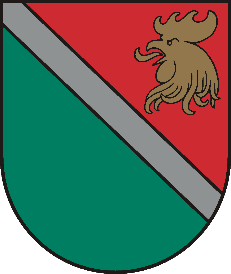 MADONAS NOVADA PAŠVALDĪBAReģ. Nr. 90000054572Saieta laukums 1, Madona, Madonas novads, LV-4801 t. 64860090, fakss 64860079, e-pasts: dome@madona.lv VADĪBAS ZIŅOJUMSMadonāDokumenta datums ir tāelektroniskās parakstīšanas laiks                                                       Nr.MNP/2.1.3.1./16/1009Madonas novada pašvaldība darbojas saskaņā ar likumu “Par pašvaldībām” un 2009.gada 9.jūlijā apstiprināto novada pašvaldības nolikumu ar grozījumiem, kas izdarīti līdz 17.02.2015, un izmanto tās rīcībā esošos naudas līdzekļus saskaņā ar apstiprinātu budžetu likumā noteikto funkciju realizēšanas finansēšanai. 2015.gadā Madonas novada pašvaldība ir nodrošinājusi visu likumā noteikto funkciju realizēšanu un veikusi pasākumus, lai nodrošinātu pašvaldības funkciju garantētu realizēšanu nākotnē. Pārskata gadā darbu turpināja 2013.gada 18.jūnijā ievēlētais novada domes priekšsēdētājs Andrejs Ceļapīters un domes priekšsēdētāja vietnieks – Agris Lungevičs. Tāpat darbu turpināja pašvaldības izpilddirektors un pašvaldības administrācijas vadītājs Āris Vilšķērsts un novada finanšu nodaļas vadītāja Biruta Vindele. Novada pašvaldības pārvaldes struktūra un personālsPašvaldības funkciju izpildi nodrošina pašvaldības domes izveidotās pārvaldes iestādes – pašvaldības administrācija, kas pilda vispārējās novada vadības funkcijas un sniedz pašvaldības pakalpojumus arī Madonas pilsētas iedzīvotājiem un 14 pagasta pārvaldes. Šīs iestādes ir reģistrētas kā nodokļu maksātāji, līdz ar to tās ir saimnieciski patstāvīgas domes apstiprinātā budžeta ietvaros. Pagasta pārvalžu vadītāji ir padoti pašvaldības izpilddirektoram, savukārt, pagastu teritorijā esošo pašvaldības iestāžu vadītāji – attiecīgās pagasta pārvaldes vadītājam. Madonas pilsētā esošo pašvaldības iestāžu vadītāji ir padoti pilsētas pārvaldniekam. Ir izveidotas arī četras novada mēroga iestādes – novada sociālais dienests un novada bāriņtiesa, kuru darbinieki strādā pilsētas un pagastu teritorijās, bet ir padoti tieši attiecīgās iestādes vadītājam, kā arī novada dzimtsarakstu nodaļa un novada būvvalde, kas administratīvi ir iekļautas pašvaldības administrācijā kā nodaļas, bet, pamatojoties uz attiecīgiem likumdošanas aktiem, savas funkcijas veic un lēmumus pieņem patstāvīgi.  Novada pagastu pārvaldēs darbinieku skaita un atalgojuma normatīvs ir noteikts saskaņā ar algoritmu, kas ievērtē attiecīgā pagasta iedzīvotāju skaitu un budžeta apjomu, šādā veidā novēršot nepamatoti liela līdzekļu apjoma patērēšanu administratīvo funkciju veikšanai. Darba samaksas sistēma ir veidota, ņemot vērā likumā „Valsts un pašvaldību institūciju amatpersonu un darbinieku atlīdzības likums” noteiktos ierobežojumus.Pašvaldības struktūrvienības un  padotībā esošās iestādes  Madonas novada Madonas pilsēta ar padotībā esošām iestādēm Madonas novada Aronas pagasta pārvaldes ar padotībā esošām iestādēm Madonas novada Barkavas pagasta pārvalde ar padotībā esošām iestādēm Madonas novada  Bērzaunes pagasta pārvalde ar padotībā esošām iestādēm	 Madonas novada  Dzelzavas pagasta pārvalde ar padotībā esošām iestādēm	 Madonas novada  Kalsnavas pagasta pārvalde ar padotībā esošām iestādēm	 Madonas novada  Lazdonas pagasta pārvalde ar padotībā esošām iestādēm Madonas novada  Ļaudonas pagasta pārvalde ar padotībā esošām iestādēm	 Madonas novada  Liezēres pagasta pārvalde ar padotībā esošām iestādēm	 Madonas novada  Mārcienas pagasta pārvalde ar padotībā esošām iestādēm	 Madonas novada  Mētrienas pagasta pārvalde ar padotībā esošām iestādēm	 Madonas novada Ošupes pagasta pārvalde ar padotībā esošām iestādēm Madonas novada  Praulienas pagasta pārvalde ar padotībā esošām iestādēm	 Madonas novada  Sarkaņu pagasta pārvalde ar padotībā esošām iestādēm	 Madonas novada  Vestienas pagasta pārvalde ar padotībā esošām iestādēmKonsolidācijā iekļautās iestādesKonsolidācija ir iekļautas šādas iestādes:Aronas pagasta pārvaldeBarkavas pagasta pārvalde Bērzaunes pagasta pārvalde Dzelzavas pagasta pārvaldeKalsnavas pagasta pārvaldeLazdonas pagasta pārvaldeLiezēres pagasta pārvaldeĻaudonas pagasta pārvaldeMadonas novada pašvaldībaMārcienas pagasta pārvaldeMētrienas pagasta pārvaldeAģentūra Mētrienas komunālā saimniecībaOšupes pagasta pārvaldePraulienas pagasta pārvaldeVestienas pagasta pārvalde     Būtiskākie notikumi pārskata gadā.Pārskata gadā pašvaldība turpināja aktīvu darbību iepriekšējos gados uzsākto projektu realizēšanai gan novada pagastos, gan Madonas pilsētā. Lielākie no tiem bija: pansionāta būvniecības uzsākšana Mārcienas ciematā, Dzelzavas kultūras nama ēkas energoefektivitātes projekts, ūdenssaimniecības sistēmas rekonstrukcijas projektu pabeigšana Praulienas, Liezēres, Mētrienas, Ošupes un Sarkaņu pagastos.Pārskata gadā ekspluatācijā nodoti objekti, kuru būvdarbi bija jau pabeigti iepriekšējā gadā, bet pārskata gadā tika līdz galam sakārtota dokumentācija: Administratīvā ēka Saieta laukumā 1, Madonā, Kinoteātra ēka Tirgus ielā 5, Madonā, kā arī ERAF līdzfinansētā Madonas pilsētas ielu rekonstrukcijas projekta piektā kārta  Izglītības jomā, tika uzsākta Madonas novada izglītības iestāžu tīkla attīstības plāna 2016. - 2023.gadam izstrāde. Skolu optimizācijas procesa ietvaros tika likvidēta Sarkaņu pamatskola.Pateicoties pašvaldības darbībai uzņēmējdarbības atbalsta jomā, tai skaitā jauniešu uzņēmējdarbības uzsākšanas jomā, pašvaldība  kļuva par finālisti nominācijā “Gada jauniešu galvaspilsēta Latvijā”. Riski un neskaidrie apstākļi, ar kuriem pašvaldība saskarasPašvaldība mērķtiecīgi darbojas un savu darbību organizē pamatojoties uz Madonas novada Teritorijas plānojums 2013.-2025.gadam un tajā iekļauto pašvaldības attīstības programmu. Galvenie riski, kas var apdraudēt programmas izpildi, ir plānotā ES fondu finansējuma savlaicīga nesaņemšana un arī valdības politikas maiņa attiecībā uz atsevišķām nozarēm, kā piemēram pedagogu darba samaksas sistēmas maiņa, nekompensējot pašvaldībai izmaksu pieaugumu pirmsskolas pedagogu darba samaksai. Būtisks risks ir pastāvīgā pašvaldībā deklarēto iedzīvotāju skaita samazināšanās, kas ietekmē pašvaldības budžeta ienākumus no iedzīvotāju ienākuma nodokļa. Turpmākā attīstība2016.gadā pašvaldība turpina darbu, lai iedzīvotājiem paplašinātu iespējas saņemt pakalpojumus, izmantojot elektroniskos saziņas līdzekļus, meklētas tālākas iespējas paplašināt atbalstu uzņēmējdarbībai novadā un veikti citi pasākumi, pārvaldes funkciju kvalitatīvai veikšanai. 2016.gadā pašvaldība turpina darbu pie nepieciešamās dokumentācijas sagatavošanas, lai atveroties jaunā 2014.-20120.gada  plānošanas perioda ES fondu finansējumam, varētu savlaicīgi iesniegt kvalitatīvi sagatavotus projektu pieteikumus. Ir apstiprināts Madonas novada izglītības iestāžu tīkla attīstības plāns 2016. - 2023.gadam, kas paredz Madonas pilsētā esošo Vidusskolu reorganizāciju un pasākumus mācību vides uzlabošanai.Turpinās uzsāktais darbs pašvaldības kapitālsabiedrību optimizācijas jomā, samazinot to skaitu un rezultātā izveidojot lielākas kapitālsabiedrības, kuru finansiālā un tehniskā kapacitāte ļaus sasniegt augstākus darba efektivitātes rādītājus. Pēc pārskata perioda beigām, nav notikušas pārmaiņas, kas būtiski ietekmē pašvaldības finansiālo stāvokli. Pašvaldības manta nav ieķīlāta vai citādi apgrūtināta.Madonas novada pašvaldības izpilddirektorsĀris VilšķērstsŠIS DOKUMENTS IR PARAKSTĪTS AR DROŠU ELEKTRONISKO PARAKSTU UN SATUR LAIKA ZĪMOGUVilšķērsts 29430460, aris.vilskersts@madona.lv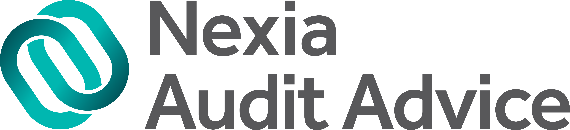 Pielikums Nr.2NEATKARĪGU REVIDENTU ZIŅOJUMSValmierāMadonas novada pašvaldībaiZiņojums par konsolidēto finanšu pārskatuMēs esam veikuši Madonas novada Pašvaldības (turpmāk tekstā „Pašvaldība”) 2015. gada konsolidētā finanšu pārskata revīziju. Revidētais konsolidētais 2015. gada finanšu pārskats ietver:2015. gada 31. decembra pārskatu par Pašvaldības finansiālo stāvokli – veidlapa Nr. 1 "Bilance", 2015. gada pārskatu par Pašvaldības darbības finansiālajiem rezultātiem – veidlapa Nr. 4-3, Pašvaldības pašu kapitāla (neto aktīva) izmaiņu pārskatu par 2015. gadu – veidlapa Nr. 4-1,Pašvaldības naudas plūsmas pārskatu par 2015. gadu – veidlapa Nr. 2-NP,finanšu pārskata pielikumus, kas noteikti Latvijas Republikas Ministru Kabineta 2013. gada 15. oktobra noteikumu Nr. 1115 „Gada pārskata sagatavošanas kārtība” 4.5. punktā, grāmatvedības uzskaites pamatprincipu aprakstu,  finanšu pārskatu skaidrojumu.Šis konsolidētais finanšu pārskats ir sagatavots, apvienojot Pašvaldības struktūrvienību finanšu pārskatus, kā norādīts konsolidētā finanšu pārskata pielikumā. Pašvaldības radniecīgās sabiedrības  nav konsolidētas šajā konsolidētajā finanšu pārskatā.Vadības atbildība par  finanšu pārskata sagatavošanuVadība ir atbildīga par šī konsolidētā finanšu pārskata sagatavošanu un tajā sniegtās informācijas patiesu atspoguļošanu saskaņā ar Latvijas Republikas Ministru kabineta 2013. gada 15. oktobra noteikumu Nr. 1115 „Gada pārskata sagatavošanas kārtība” nosacījumiem, kā arī par tādu iekšējo kontroli, kādu vadība uzskata par nepieciešamu, lai nodrošinātu konsolidētā finanšu pārskata, kas nesatur ne krāpšanas, ne kļūdu izraisītas būtiskas neatbilstības, sagatavošanu.Revidentu atbildībaMēs esam atbildīgi par atzinumu, ko, pamatojoties uz mūsu veikto revīziju, izsakām par šo konsolidēto finanšu pārskatu. Mēs veicām revīziju saskaņā ar Starptautiskajiem revīzijas standartiem. Šie standarti nosaka, ka mums jāievēro ētikas prasības un jāplāno un jāveic revīzija tā, lai iegūtu pietiekamu pārliecību par to, ka konolidētajā finanšu pārskatā nav būtisku neatbilstību.Revīzija ietver procedūras, kas tiek veiktas, lai iegūtu revīzijas pierādījumus par konsolidētajā finanšu pārskatā uzrādītajām summām un atklāto informāciju.<0} Procedūras tiek izvēlētas, pamatojoties uz revidentu profesionālu vērtējumu, ieskaitot krāpšanas vai kļūdu izraisītu būtisku neatbilstību riska novērtējumu finanšu pārskatā. Veicot šo riska novērtējumu, revidenti ņem vērā iekšējo kontroli, kas izveidota, lai nodrošinātu finanšu pārskata sagatavošanu un tajā sniegtās informācijas patiesu atspoguļošanu, ar mērķi noteikt apstākļiem piemērotas revīzijas procedūras, bet nevis lai izteiktu atzinumu par kontroles efektivitāti. Revīzija ietver arī pielietoto grāmatvedības uzskaites principu un vadības veikto grāmatvedības aplēšu pamatotības izvērtējumu, kā arī konsolidētā finanšu pārskata vispārējā izklāsta izvērtējumu.Uzskatām, ka mūsu iegūtie revīzijas pierādījumi ir pietiekami un atbilstoši mūsu revidentu atzinuma izteikšanai.AtzinumsMūsuprāt, iepriekš minētais konsolidētais finanšu pārskats sniedz patiesu un skaidru priekšstatu par Madonas novada Pašvaldības finansiālo stāvokli 2015. gada 31. decembrī, kā arī par tās darbības finanšu rezultātiem un naudas plūsmām 2015. gadā, saskaņā ar Latvijas Republikas Ministru kabineta 2013. gada 15. oktobra noteikumu Nr. 1115 „Gada pārskata sagatavošanas kārtība” nosacījumiem.Apstākļu akcentējumsMēs vēršam uzmanību uz konsolidētā finanšu pārskata Piezīmi Nr.1.2. Pamatlīdzekļi, kurā sniegta informācija par to, ka salīdzinot pašvaldības datus ar Valsts zemes dienesta (VZD) sagatavoto informāciju no Valsts kadastra informācijas sistēmas par pašvaldības īpašumā un valdījumā esošajām zemēm, ēkām un būvēm, kā arī salīdzinot pašvaldības datus par pazemes aktīviem ar VSIA “Latvijas Vides ģeoloģijas un meteoroloģijas centrs” reģistra datiem, tika konstatētas atšķirības. Salīdzināšana veikta uz 2015. gada 30. septembri. Pašvaldība nav sagatavojusi pārskatu par zemju, ēku un būvju kustību periodā no 2015. gada 30. septembra līdz pārskata perioda beigām. Veicot salīdzināšanu uz 2015. gada 30. septembri tajā tika konstatētas neatbilstības starp VZD sniegto informāciju un pašvaldības uzskaitē esošiem datiem un VSIA “Latvijas Vides ģeoloģijas un meteoroloģijas centrs” reģistra datiem. Pašvaldības speciālisti turpinās padziļinātu pašvaldības bilancē esošo zemju, ēku, būvju un pazemes aktīvu inventarizāciju 2016. gadā. Ir sagaidāms, ka nekustamo īpašumu uzskaites vērtība turpmākajos periodos tiks koriģēta. Tā kā šis process turpinās, vadība nav spējusi noteikt uzskaites vērtību veicamo korekciju apjomu 2015. gada 31. decembrī. Līdz ar to mums nebija iespējams gūt pietiekamus un atbilstošus pierādījumus par Pašvaldības uzskaitē esošo zemju, ēku, būvju un pazemes aktīvu pilnīgumu un uzskaites vērtību precizitāti 2015. gada    31. decembrī. Mūsu sniegtajā atzinumā nav iekļautas nekādas iebildes saistībā ar šo jautājumu. Ziņojums par citu juridisko un regulējošo prasību izpildiMēs esam iepazinušies arī ar vadības ziņojumu par 2015. gadu, kas atspoguļots konsolidētā gada pārskata sadaļā Vadības ziņojums - ZINO, un neesam atklājuši būtiskas neatbilstības starp šajā vadības ziņojumā un 2015. gada finanšu pārskatā atspoguļoto finanšu informāciju.SIA „Nexia Audit Advice” Licence Nr. 134Judīte Jakovina	Valdes locekleLR zvērināta revidente, Sertifikāts Nr. 105ŠIS DOKUMENTS IR ELEKTRONISKI PARAKSTĪTS ARDROŠU ELEKTRONISKO PARAKSTU UN SATUR LAIKA ZĪMOGUJudīte Jakovina, 29413681judite.jakovina@auditadvice.lv01.01.2015.31.12.2015.Iedzīvotāju skaits25 92025 515Teritorija (kv.km)2153.42153.4RādītājiIzpilde pēc naudas plūsmas principaIzpilde pēc naudas plūsmas principa2016.gada plānsRādītāji2014.gads EUR 2015.gads EUR 2016.gada plānsPAMATBUDŽETSKOPĀ IEŅĒMUMI t.sk.24 045 33823 308 27220 869 846Iedzīvotāju ienākuma nodoklis9868196979657710444222Nekustamā īpašuma nodoklis par zemi123775613485151100371Azartspēļu nodoklis346803717633706Valsts (pašvaldību) nodevas un maksas pakalpojumi11141171204193985654Sodi un sankcijas4664724132880Pārējie nenodokļu ieņēmumi221801481213413Ieņēmumi no pašvaldības nekustamā īpašuma iznomāšanas, pārdošanas1295192155720Procentu ieņēmumi par depozītiem, kontu atlikumiem156440391921Saņemtie maksājumi11590679106849758287679KOPĀ IZDEVUMI t.sk.24 238 94823 548 52320 828 824Vispārējie valdības dienesti257275728384562214986Sabiedriskā kārtība un drošība7452664610060Ekonomiskā darbība178777106119135004Izglītība112810941161051310426189Sociālā apdrošināšana un sociālā nodrošināšana213433624434012741940Dzīvokļu un komunālā saimniecība, vides aizsardzība524102631053152422416 Veselība1095307708695591Brīvais laiks, sports, kultūra, reliģija223887923815742321654Pašvaldību parādu darījumi11154080685120984Norēķini par citu pašvaldību  sniegtajiem pakalpojumiem332889341924340000Pamatbudžeta uzturēšanas izdevumu transferts uz valsts budžetu78911459Vispārēja rakstura transferti19852Kapitālo izdevumu transferti2925555345Izdevumi pēc ekonomiskās klasifikācijas kodiem t.sk.24 238 94823 548 52320 828 824Atalgojumi9743363104016089645841Valsts sociālās apdrošināšanas obligātās iemaksas250270727090602447118Komandējumu un dienesta braucienu izdevumi566365752636526Pakalpojumu apmaksa381894636685503728461Materiālu, energoresursu, ūdens un inventāra vērtībā līdz Ls 50 par 1 vienību iegāde212947221548482235277Nodokļu maksājumi588386791762413Kredītu procentu nomaksa671003515370412Subsīdijas un dotācijas118479157617210594Kapitālie izdevumi458230326649631150169Sociālie pabalsti797671732553904310Uzturēšanas izdevumu transferti360508343383337703Pārējie izdevumi0Kapitālo izdevumu transferti2925555345SPECIĀLAIS BUDŽETSKOPĀ IEŅĒMUMI t.sk.994 5521 015 5321 081 520Privatizācijas fondsAutoceļu fondsDabas resursu nodoklis126128124203120000Pārējie  ieņēmumi, maksas pakalpojumi9263Transferti868332891266961520IZDEVUMI pēc ekonomiskās klasifikācijas kodiem t.sk.724 922666 700591 387Atalgojumi436922472395Valsts sociālās apdrošināšanas obligātās iemaksas1038523565Pakalpojumu apmaksa562914495668435054Materiālu, energoresursu, ūdens un inventāra vērtībā līdz Ls 50 par 1 vienību iegāde97584125577126819Kapitālie izdevumi381052140419354Budžeta iestāžu nodokļu maksājumi510Pārējie izdevumi700Transferti20907212716500Ziedojumu un dāvinājumu izlietojums t.sk.Ieņēmumi no ziedojumiem un dāvinājumiem1400014955,002910Izdevumi pēc ekonomiskās klasifikācijas kodiem t.sk.11 49442 2355 310Pakalpojumu apmaksa1037290993995Materiālu, energoresursu, ūdens un inventāra vērtībā līdz Ls 50 par 1 vienību iegāde39566039694Sociālie pabalstiTransferti24111869621Kapitālie izdevumi40905228RādītājiSumma EURDzīvojamās ēkas344199Nedzīvojamās ēkas27226138Transporta būves16827465Zeme5778360Inženierbūves6413856Pārējais nekustamais īpašums2115315Pavisam kopā58705333NosaukumsSumma EURSIA „Madonas siltums”1163325SIA „Madonas namsaimnieks”127617A/S „Madonas ūdens”2779426SIA "Kusas nami"304825SIA "Barkavas komunālo pakalpojumu saimniecība"813210SIA "Madonas slimnīca"3023807SIA "Dzelzava"0SIA "Ošupes KU"278078SIA "Bērzaunes komunālais uzņēmums"1845549SIA "Mārcienas komunālais uzņēmums"420261SIA "Sarkaņu komunālais uzņēmums"725186SIA "Kalsnavas komunālais uzņēmums"891822Pavisam kopā12373106AizdevējsMērķisLīguma parakstīšanas datums 
(dd.mm.gggg)Atmaksas termiņš (dd.mm.gggg)Aizņēmuma līguma summa Parāds uz 2015.gada sākumuDarījumi (+,-)Darījumi (+,-)Izmaiņas, kas nav darījumi (+, -)Parāds uz 2015.gada beigāmAizdevējsMērķisLīguma parakstīšanas datums 
(dd.mm.gggg)Atmaksas termiņš (dd.mm.gggg)Aizņēmuma līguma summa Parāds uz 2015.gada sākumupalielinājums  (+)samazinājums       (-)Izmaiņas, kas nav darījumi (+, -)Parāds uz 2015.gada beigāmAizdevējsMērķisLīguma parakstīšanas datums 
(dd.mm.gggg)Atmaksas termiņš (dd.mm.gggg)Aizņēmuma līguma summa Parāds uz 2015.gada sākumupalielinājums  (+)samazinājums       (-)Izmaiņas, kas nav darījumi (+, -)Parāds uz 2015.gada beigāmBDEFI124610"Latvijas Mobilais Telefons" SIAMobilā telefona iegāde11.02.201511.02.201721000-88210122Vides investīciju fondsŪdenssaimniecības sistēmas rekonstrukcija18.02.200501.04.201571 1443 86371 144-71 14400Vides investīciju fondsŪdenssaimniecības attīstība Liezēres pagasta Ozolu ciemā31.05.200720.10.2017277 46041 258277 460-250 806026 654Valsts kasePII "Zvaniņš" daļēji vienkāršotā renovācija un mēbeļu iegāde21.06.200720.05.202799 60167 29699 601-37 689061 912Valsts kaseAdministratīvās ēkas rekonstrukcija un kultūras nama jumta nomaiņa Liezēres pagastā23.11.200720.11.2017113 83041 400113 830-86 226027 604Valsts kasePamatskolas logu un durvju nomaiņa Mārcienas pagastā14.08.200720.07.201753 38014 22953 380-44 84308 537Valsts kasePamatskolas renovācija Mārcienas pagastā02.07.200820.05.2018170 74562 902170 745-125 816044 929Valsts kaseOšupes pagasta Ošupes un Degumnieku ciematu ielu apgaismojuma ierīkošana04.07.200820.05.201871 14426 20471 144-52 430018 714Valsts kaseAvotu ielas katlu mājas siltumtīklu un siltummezglu ierīkošanai Ļaudonas pagastā28.12.200620.11.202689 64133 12489 641-59 277030 364Valsts kaseĻaudonas pagasta vidusskolas sporta zāles renovācijas tehniskais projekts22.06.200720.05.201756 91515 34756 915-47 72609 189Valsts kaseAvotu katlu mājas renovācijas II kārta Ļaudonas pagastā15.08.200820.07.201856 91521 05856 915-41 833015 082Valsts kaseMadonas pilsētas tranzīta ielu 1. kārtas rekonstrukcija10.07.200820.02.20231 071 664752 4431 071 664-410 4270661 237Valsts kaseLiepājas ielas rekonstrukcija06.11.200820.08.202390 93664 96090 936-33 398057 538Valsts kaseMadonas pilsētas apvedceļa rekonstrukcija15.05.200720.12.2022818 816545 624818 816-341 4890477 327Valsts kaseMadonas Kultūras nama ēkas II kārtas rekonstrukcijas darbu pabeigšanai03.09.200720.09.2023853 723524 195853 723-389 4430464 280Valsts kaseMadonas izglītības un kultūras iestāžu ēku energoefektivitātes paaugstināšana02.04.200820.02.2023622 08381 547622 083-1-540 53581 547Valsts kaseMadonas pilsētas sporta centra 1. kārtas būvniecība un Madonas kultūras nama 2. kārtas rekonstrukcija03.06.200820.03.2023475 239326 713475 239-188 1330287 106Valsts kaseIeguldījums a/s Madonas ūdens pamatkapitālā04.06.200820.05.20231 100 049692 5961 100 049-488 9440611 105Valsts kaseĒkas Sarkaņu pagasta Biksērē "Sapņi" iegāde15.03.200720.12.2022120 80272 481120 802-57 985062 817Valsts kaseSporta zāles būvniecība Aronas pagasts18.10.200420.10.2024284 57442 68642 6860042 686Valsts kaseSiltumapgādes sistēmas rekonstrukcija Aronas pagasts01.06.200720.04.2032113 83098 366113 830-21 087092 743Valsts kaseERAF projekta "ūdenssaimniecības attīstība Madonas rajona Bērzaunes pagasta Bērzaunes un Sauleskalna ciemos" īstenošanai09.08.200720.07.2027226 237155 908162 489-18 8120143 677Valsts kaseERAF projekta "ūdenssaimniecības attīstība Madonas rajona Bērzaunes pagasta Bērzaunes un Sauleskalna ciemos" īstenošanai18.04.200820.04.202856 91543 93856 915-16 221040 694Valsts kaseProjekta "Brīvā laika pavadīšanas saieta nama "Kāre" Dzelzavas pils "Liepās " rekonstrukcija" izpētei , ekspertīzei un projektēšanai09.10.200820.09.201817 1744 55617 174-17 17400Valsts kaseERAF projekts "Madonas pilsētas ielu rekonstrukcija"12.07.201020.06.2030252 597217 016252 597-49 5820203 015Valsts kaseELFLA projekts "Siltumapgādes rekonstrukcija, jaunbūve un siltummezgla izbūve Kārļa, Raiņa un Aronas ielās Sauleskalnā, Bērzaunes pagasta Madonas rajonā"26.08.201020.08.2030298 366167 491298 366-130 8760167 490Valsts kaseERAF projekts "Madonas pilsētas pirmsskolas izglītības iestāžu "Priedīte" un "Saulīte" rekonstrukcija16.08.201020.07.2030538 069461 023538 069-106 3170431 752Valsts kaseELFLA projekts "Liezēres pagasta skolas korpusa rekonstrukcija par jauniešu centru"17.09.201020.08.203066 10219 32765 254-45 927019 327Valsts kaseELFLA projekts "Gājēju celiņa ar apgaismojumu izbūve un Mētrienas sporta zāles vienkāršotā rekonstrukcija"- Mētrienas sporta zāles palīgtelpu paplašināšana14.09.201020.08.203092 94551 42392 945-41 522051 423Valsts kaseELFLA projekts "Dzelzavas stadiona labiekārtošana"22.10.201020.09.203060 32118 10260 321-42 219018 102Valsts kaseERAF projekts "Dzelzavas dienas aprūpes centra telpu rekonstrukcija"20.12.201020.12.2030106 22384 325106 223-27 168079 055Valsts kaseERAF projekts "Madonas pilsētas pirmsskolas izglītības iestādes "Saulīte" rekonstrukcija08.12.201020.08.2030362 740331 195362 740-52 5750310 165Valsts kase"Madonas kultūras nama ēkas Raiņa ielā 12, Madonā rekonstrukcija"01.12.201020.10.2030225 531209 182225 531-29 4280196 103Valsts kaseELFLA projekts "Vistiņlejas kasētas vecās kapličas vienkāršotā renovācija"04.07.201120.06.203115 7517 13315 751-8 61807 133Valsts kaseERAF projekts "Kvalitatīvai dabaszinātņu apguvei atbilstošas materiālās bāzes nodrošināšana Madonas pilsētas vidusskolās"14.07.201120.06.203129 39926 57129 399-4 445024 954Valsts kaseERAF projekts "Madonas pilsētas tranzītu ielu rekonstrukcija-I kārta"14.07.201120.06.2031253 576138 610253 576-123 3660130 210Valsts kaseELFLA projekts "Kultūras pieminekļa "Dzelzavas pils" logu vienkāršotā renovācija"24.08.201120.07.203136 93325 51636 933-11 417025 516Valsts kaseELFLA projekts "Tiesnešu un loģistikas centra ēku jaunbūves sporta un atpūtas bāzes "Smeceres sils" teritorijā "Biatlona trasē" būvniecība"02.09.201120.06.2031454 474139 711454 473-314 7620139 711Valsts kaseELFLA projekts "Lazdonas ciema Dārza ielas un apgaismojuma rekonstrukcija"02.09.201120.08.2031116 79814 777116 798-102 904013 894Valsts kaseERAF projekts "Drošs ceļš uz skolu Bērzaunē"14.10.201120.09.203159 88213 25159 882-47 422012 460Valsts kaseERAF projekts "Madonas novada Sarkaņu pagasta Biksēres ciema ūdenssaimniecības attīstība"19.10.201120.09.2031206 736203 696206 736-15 2030191 533Valsts kaseERAF projekts "Madonas pilsētas ielu rekonstrukcija II kārta"21.10.201120.09.20314 188 7712 773 2752 834 875-227 11602 607 759Valsts kaseELFLA projekts "Bērnu rotaļu laukuma izveide Madonas novada Kalsnavas pagasta Aiviekstes ciemā"09.11.201120.11.201612 1814 69312 181-12 18100Valsts kaseELFLA projekts "telpu labiekārtošana Lazdonas jauniešu brīvā laika pavadīšanai"09.11.201120.11.201621 2655 44221 265-21 26500Valsts kaseLZF projekts "laivu piestātnes ierīkošana Lubāna ezerā"09.11.201120.11.201619 3776 67819 377-19 37700Valsts kaseERAF projekts "Gājēju ietvju jaunbūve un rekonstrukcija Dzelzavā"14.11.201120.07.2031143 33389 612143 333-59 071084 262Valsts kaseERAF projekts "Ošupes pagasta Degumnieku apdzīvotās vietas ūdenssaimniecības attīstība"24.11.201120.11.203170 44669 42570 446-5 108065 338Valsts kaseERAF projekts "Ūdenssaimniecības attīstība Madonas novada Barkavas pagasta Stalīdzānu ciemā"24.11.201120.11.203117 89817 63717 898-1 302016 596Valsts kaseKPFI projekts "Energoefektivitātes paaugstināšana Madonas novada izglītības un pašvaldības iestāžu ēkās"30.11.201120.11.20311 223 078626 1031 223 078-633 8040589 274Valsts kaseELFLA projekts "Sabiedriskās ēdināšanas pakalpojumu kvalitātes uzlabošana Ļaudonas pagasta apvienotajā virtuvē"12.12.201120.12.201616 5986 96516 598-16 59800Valsts kaseERAF projekts Ūdenssaimniecības attīstība Madonas novada Ļaudonas pagasta Ļaudonas ciemā23.03.201220.03.2032240 047240 047240 047-13 9210226 126Valsts kaseERAF projekts Ošupes pagasta Degumnieku apdzīvotās vietas ūdenssaimniecības attīstība21.05.201220.05.2032227 659227 659227 659-9 8980217 761Valsts kaseERAF projekts Ūdenssaimniecības attīstība Madonas novada Praulienas pagasta Praulienas ciemā20.06.201220.06.2032382 764376 216376 216-16 3550359 861Valsts kaseSIA Mārcienas komunālais uzņēmums pamatkapitāla palielināšana ERAF projekts "ūdenssaimniecības attīstība Madonas novada Mārcienas pagasta Mārcienas ciemā"20.06.201220.06.203273 05073 05073 050-3 180069 870Valsts kaseSIA Barkavas KPS pamatkapitāla palielināšana ERAF projekts "Ūdenssaimniecības attīstība Madonas novada Barkavas pagasta Barkavas ciemā"20.06.201220.06.2032325 593325 593325 593-14 1590311 434Valsts kaseSIA Barkavas KPS pamatkapitāla palielināšana ERAF projekts "Ūdenssaimniecības attīstība Madonas novada Barkavas pagasta Stalīdzānu ciemā"20.06.201220.06.20328 9488 9488 948-39208 556Valsts kaseELFLA projekts "Vestienas pagasta centra ielu asfaltēšana un stāvlaukuma izbūve pie pirmsskolas izglītības iestādes "Vāverītes""02.08.201220.07.2032202 40567 282202 405-138 914063 491Valsts kaseKPFI projekts "Saules enerģija siltajam ūdenim"06.08.201220.08.2032255 58189 348255 581-166 233089 348Valsts kasePašvaldības autonomo funkciju veikšanai nepieciešamā transporta iegāde09.08.201220.08.201713 2187 65213 218-13 21800Valsts kaseSIA Kusas nami pamatkapitāla palielināšanai REAF projekts "Ūdenssaimniecības attīstība Madonas novada Aronas pagasta Lauteres ciemā"09.08.201220.08.203250 88050 88050 880-1 476049 404Valsts kaseELFLA projekts "Kalnagravas tautas nama rekonstrukcija"04.09.201220.08.2032280 410133 369280 410-147 0410133 369Valsts kaseELFLA projekts "Madonas kartinga trases jaunbūve"04.09.201220.08.2032199 165184 202197 591-18 7010178 890Valsts kaseELFLA projekts "Atpūtas laukuma "Dobes" labiekārtošana Barkavas pagastā"04.09.201220.08.202217 0456 48017 045-10 56506 480Valsts kaseELFLA projekts "Strauta ielas rekonstrukcija Jāņukalnā, Kalsnavas pagastā"04.09.201220.08.2032140 13698 047140 136-42 089098 047Valsts kaseELFLA projekts "Sporta spēļu laukuma izveide Bērzaunē"04.09.201220.08.202222 6918 62622 691-14 06508 626Valsts kaseELFLA projekts "Sporta un atpūtas bāzes "Smeceres sils" infrastruktūras izveide"22.11.201220.11.202259 90919 69058 033-40 785017 248Valsts kaseELFLA projekts "Tērpu iegāde Ļaudonas un Kalsnavas pagastu pašdarbības kolektīviem"22.10.201220.12.201721 0078 01620 129-20 12900Valsts kaseSIA "Bērzaunes komunālais uzņēmums" pamatkapitāla palielināšanai ERAF projekts "Ūdenssaimniecības attīstība Madonas novada Bērzaunes pagastā Sauleskalna ciemā II kārta" īstenošanai"05.12.201220.11.202254 87454 87454 874-1 892052 982Valsts kaseSIA "Bērzaunes komunālais uzņēmums" pamatkapitāla palielināšanai ERAF projekts    "Ūdenssaimniecības attīstība Madonas novada Bērzaunes pagastā Bērzaunes ciemā II kārta" īstenošanai"05.12.201220.11.202266 29666 29666 296-2 287064 009Valsts kaseSIA "Bērzaunes komunālais uzņēmums" pamatkapitāla palielināšanai ERAF projekts "Ūdenssaimniecības attīstība Madonas novada Bērzaunes pagastā Iedzēnu ciemā īstenošanai"05.12.201220.11.202210 96010 96010 960-378010 582Valsts kasePašvaldības autonomo funkciju veikšanai nepieciešamā transporta iegādei14.12.201220.12.201714 1588 50314 158-14 15800Valsts kaseMadonas kultūras nama II kārtas rekonstrukcija14.12.201220.09.2032122 680119 725119 725-1 7380117 987Valsts kaseELFLA  projekts "Kultūras nama rekonstrukcija Vesetas ielā 8, Jaunkalsnavā, Kalsnavas pagasts, Madonas novads"05.03.201320.02.2033116 502101 562116 502-14 9400101 562Valsts kaseProjekta "Andreja Eglīša Ļaudonas vidusskolas internāta telpu remonts"05.03.201320.02.201837 58828 74537 588-17 688019 900Valsts kaseELFLA projekts "Kultūras un sporta infrastruktūras attīstība Barkavā"20.03.201320.03.2033262 148189 651262 148-72 4970189 651Valsts kaseMadonas pilsētas izglītības projektu realizācija20.03.201320.09.2018133 16290 7930-66 580133 16266 582Valsts kaseMadonas pilsētas ģimnāzijas un Mūzikas skolas rekonstrukcija20.03.201320.01.2021224 397175 3340-77 117224 397147 280Valsts kaseSaieta laukuma rekonstrukcija20.03.201320.01.202364 38553 1530-17 67564 38546 710Valsts kaseIelu apgaismojuma rekonstrukcija20.03.201320.01.202331 28825 8250-8 59331 28822 695Valsts kaseMadonas pilsētas Kultūras nama rekonstrukcija20.03.201320.01.2023349 215288 1140-96 023349 215253 192Valsts kaseMadonas pilsētas sporta halles 1.kārtas būvniecība20.03.201320.01.2026626 059541 8150-132 405626 059493 654Valsts kaseELFLA projekts "Mārcienas pagasta ceļu infrastruktūras kvalitātes uzlabošana"20.03.201320.06.201942 18837 9820-12 64642 18829 542Valsts kaseELFLA projekta "Ļaudonas vidusskolas sporta zāles rekonstrukcijas 1. kārta"20.03.201320.06.201936 28626 1500-25 75946 09820 339Valsts kaseĒkas Skolas ielā 12 remonts20.03.201320.12.2017321 455203 0330-186 100321 455135 355Valsts kaseSporta zāles būvniecība Aronas pagasts20.03.201320.01.2025217 995186 2140-49 948217 995168 047Valsts kaseŪdenssaimniecības attīstība Aronas pagasts20.03.201320.05.203196 75596 7550096 75596 755Valsts kaseSiltumapgādes sistēmas rekonstrukcija Aronas pagasts20.03.201320.05.2031124 937112 9730-18 812124 938106 126Valsts kaseŪdenssaimniecības projekts Mētrienas pagastā20.03.201320.03.202653 25853 2580-2 47055 72853 258Valsts kaseŪdenssaimniecības infrastruktūras projekts Mētrienas pagastā20.03.201320.10.202633 89429 6410-4 25331 42427 171Valsts kaseELFLA projekts "Akustiskās skaņu sistēmas izveide un aprīkojuma iegāde Madonas kultūras nama orķestra telpai"05.04.201320.03.203321 4438 40921 443-13 43908 004Valsts kasePārrobežu sadarbības projekta "Active tourism-attractive feature of Madona and Polva"05.04.201320.09.202922 18420 8190-2 77522 18319 408Valsts kaseELFLA projekts "Ļaudonas vidusskolas sporta zāles 1.kārtas rekonstrukcija" 05.04.201320.04.201985 92670 3040-21 43376 11454 681Valsts kaseELFLA projekts "Brīvā laika pavadīšanas saieta nama "Kāre" Dzelzavas pils "Liepās" rekonstrukcija05.04.201320.05.202948 28445 2250-6 17848 28442 106Valsts kaseELFLA projekta "Ceļa Barkava-Bozēni-Jaunzemnieki rekonstrukcija"05.04.201320.09.202942 66338 7850-6 50842 66336 155Valsts kaseELFLA projekts "Saikavas tautas nama rekonstrukcija"05.04.201320.09.202974 09669 4260-9 37774 09664 719Valsts kaseSIA "Dzelzava" pamatkapitāla palielināšanai05.04.201320.07.2039173 548166 9240-13 368173 548160 180Valsts kaseELFLA projekts "Liezēres kultūras nama vienkāršotā rekonstrukcija"05.04.201320.09.201931 99626 4400-11 12231 99620 874Valsts kaseELFLA projekts "aktīvās atpūtas centra izveide, daļēji rekonstruējot Degumnieku pamatskolas ēku, izbūvējot baseinu"05.04.201320.07.201945 48537 5780-15 81845 48529 667Valsts kaseELFLA projekts "Gājēju celiņa un apgaismojuma izbūve un sporta zāles vienkāršotā rekonstrukcija"05.04.201320.01.202573 47764 1130-15 61973 47757 858Valsts kaseELFLA projekts "Saikavas tautas nama rekonstrukcija"05.04.201320.12.203050 49246 1690-7 20950 49243 283Valsts kaseELFLA projekts "Dzelzavas kultūras nama jumta rekonstrukcija"10.04.201320.03.2033151 95698 660147 627-48 967098 660Valsts kaseERAF projekts "Sociālās dzīvojamās mājas rekonstrukcija Ceriņu ielā 1, Jaunkalsnavā"01.07.201320.06.2033255 230125 543251 931-126 3880125 543Valsts kaseELFLA projekts "Kalsnavas tautas nama rekonstrukcija"01.07.201320.06.2033152 047151 783151 78300151 783Valsts kaseSIA "Madonas slimnīca" pamatkapitāla palielināšana01.07.201320.06.2023142 287142 287142 287-12 9050129 382Valsts kaseELFLA projekts "Kultūras nama rekonstrukcija Vesetas ielā 8, Jaunkalsnavā, Kalsnavas pagasts, Madonas novads"02.07.201320.06.203324 14224 14224 1420024 142Valsts kasePašvaldības autonomo funkciju veikšanai nepieciešamā transporta (autobusa) iegāde28.08.201320.08.201851 90551 90551 9050051 905Valsts kaseAdministratīvās ēkas rekonstrukcija par Madonas valsts ģimnāzijas internāta ēku Tirgus ielā 3, Madonā28.08.201320.12.2027138 656138 656138 65600138 656Valsts kaseERAF projekts "Madonas pilsētas pirmsskolas izglītības iestādes "Saulīte" rekonstrukcija"28.08.201320.08.2033254 405254 405254 405-183 968070 437Valsts kaseERAF projekts "Madonas pilsētas pirmsskolas izglītības iestāžu "Priedīte" un "Saulīte" rekonstrukcija28.08.201320.08.2033745 342685 921685 921-540 5950145 326Valsts kasePašvaldības autonomo funkciju veikšanai nepieciešamā transporta  iegāde28.08.201320.08.201812 65512 65412 6540012 654Valsts kaseERAF projekts "Madonas pilsētas ielu rekonstrukcija"06.09.201320.09.2033710 581415 510415 51000415 510Valsts kaseKPFI projekts "Jaunkalsnavas ciema LED apgaismojuma izveide"06.09.201320.09.203324 99124 43824 991-1 857023 134Valsts kaseSIA "Kusas nami" pamatkapitāla palielināšanai ERAF projekta "Ūdenssaimniecības attīstība Madonas novada Aronas pagasta Kusas ciemā" īstenošanai12.09.201320.09.203369 87669 87669 8760069 876Valsts kaseSIA "Kusas nami" pamatkapitāla palielināšanai ERAF projekta "Ūdenssaimniecības attīstība Madonas novada Aronas pagasta Lauteres ciemā " īstenošanai03.10.201320.09.202311 17011 17011 1700011 170Valsts kaseSIA "Mārcienas komunālais uzņēmums" pamatkapitāla palielināšanai ERAF projekta "Ūdenssaimniecības attīstība Madonas novada Mārcienas pagasta ciemā Mārciena, II kārta" īstenošanai26.11.201320.11.203369 93169 93169 9310069 931Valsts kaseELFLA projekts "Jaunu sociālās aprūpes pakalpojumu izveidošana Ļaudonas pagastā " īstenošanai02.12.201320.11.201811 5984 08810 645-10 64500Valsts kase"Igaunijas-Latvijas- Krievijas pārrobežu sadarbības programmas projekta "Sociāli ekonomiskās attīstības, biznesa un sadarbības veicināšana reģionos" īstenošanai02.12.201320.11.2028127 398125 179127 398-127 39800Valsts kaseProjekta "Madonas novada Praulienas pagasta Praulienas ciema ūdenssaimniecības attīstība II kārta" īstenošanai04.12.201320.12.2033403 757112 600354 999-242 3990112 600Valsts kaseProjekta "Normatīvo aktu prasībām neatbilstošas Madonas novada Aronas pagasta izgāztuves " Lindes " rekultivācija īstenošanai12.12.201320.12.203396 99496 99496 994-69 219027 775Valsts kaseProjekta "Aprīkojuma iegāde Madonas novada pašvaldības Sociālā dienesta sociālo pakalpojumu sniegšanai" īstenošanai12.12.201320.12.202326 98812 04726 988-15 276011 712Valsts kaseSIA "Barkavas KPS" pamatkapitāla palielināšana ERAF projekta Madonas novada Barkavas pagasta Barkavas ciema ūdenssaimniecības attīstība II kārta" īstenošanai29.01.201420.01.203460 53260 53260 5320060 532Valsts kaseAdministratīvās ēkas rekonstrukcija par Madonas Valsts ģimnāzijas internāta ēku Tirgus ielā 3, Madonā17.03.201420.03.203469 34769 34769 3470069 347Valsts kaseProjekts "Biksēres ciema LED apgaismojuma izveide" īstenošanai28.03.201420.03.203454 32347 76854 323-6 555047 768Valsts kaseProjekts "Aprīkojuma iegāde Laulību ceremoniju nama telpām" īstenošanai11.04.201420.03.202423 9509 12123 950-14 82909 121Valsts kaseProjekts "Sporta un atpūtas  infrastruktūras uzlabošana Mārcienā" īstenošanai11.04.201420.03.203432 32321 09532 323-11 228021 095Valsts kasePašvaldības autonomo funkciju veikšanai nepieciešamā transporta iegāde Madonai21.05.201420.05.201933 78033 78033 780-1033 779Valsts kaseELFLA projekta "Elektroniskās sacensību rezultātu fiksēšanas iekārtas iegāde Madonas novada Lazdonas pagasta sporta un atpūtas bāzei "Smeceres sils" īstenošanai21.05.201420.05.202429 56411 71829 564-17 846011 718Valsts kaseELFLA projekts "Kino aparatūras iegāde Madonas kinoteātrim "Vidzeme" īstenošanai16.07.201420.06.2034129 790129 790129 790-14 9400114 850Valsts kaseMadonas mākslas skolas jumta konstrukciju atjaunošanas remontdarbu veikšanai27.08.201420.08.201939 94739 94739 947-4 697035 250Valsts kaseERAF projekta "Madonas pilsētas tranzīta ielu rekonstrukcija II ,III,IV kārta" īstenošanai27.08.201420.08.2034335 510142 271154 711-10154 710Valsts kaseKPFI projekta "Dzelzavas kultūras nama telpu fasādes un iekšējo inženiertīklu vienkāršotā renovācija" īstenošanai24.09.201420.09.2034178 65188 370178 651-66 9730111 678Valsts kaseELFLA projekta "Sporta laukuma izveide Aiviekstē, Kalsnavas pagastā, Madonas novadā" īstenošanai01.10.201420.09.202417 07617 06617 066-10 57806 488Valsts kaseSIA Sarkaņu komunālais uzņēmums pamatkapitāla palielināšana ERAF projekts "Madonas novada Sarkaņu pagasta Sarkaņu ciema ūdenssaimniecības attīstība" īstenošanai  15.10.201420.10.203438 98938 98938 9890038 989Valsts kaseKPFI projekts "Energoefektīva apgaismojuma renovācija Barkavas pamatskolā" īstenošanai25.11.201420.11.203455 83670055 836-14 272041 564Valsts kaseERAF projekta "Madonas novada Mētrienas pagasta Mētrienas ciema ūdenssaimniecības infrastruktūras attīstības II kārta" īstenošanai16.12.201420.12.2034123 3415 000123 341-88 885034 456Valsts kaseERAF projekta "Madonas novada Liezēres pagasta Ozolu ciema ūdenssaimniecības attīstība II kārta " īstenošanai16.12.201420.12.203470 07840 00063 5940063 594Valsts kaseERAF projekta "Madonas novada Praulienas pagasta Vecsaikavas ciema ūdenssaimniecības attīstība" īstenošanai16.12.201420.12.2034239 6505 000150 24900150 249Valsts kaseERAF projekts "Publisko interneta pieejas punktu attīstība Madonas novadā"20.02.201520.12.203454 778020 299-8 539011 760Valsts kaseSIA "Kalsnavas komunālais uzņēmums" pamatkapitāla palielināšana ERAF projekts "Ūdenssaimniecības attīstība Madonas novada Kalsnavas pagasta Jaunkalsnavas ciemā"23.04.201520.04.203574 769074 7690074 769Valsts kasePirmsskolas izglītības iestādes rekonstrukcija par pansionātu Meža ielā 24 Mārcienā, Madonas novadā23.04.201520.04.2035890 5660342 98300342 983Valsts kaseKPFI projekts "Madonas bērnu un jaunatnes sporta skolas LED apgaismojuma izveide"23.04.201520.04.203544 029044 029-27 563016 466Valsts kasePrioritāra investīciju projekta " Īpašuma Madonā Saieta laukumā 2a iegāde" īstenošanai17.06.201520.06.2035226 2000226 20000226 200Valsts kaseSIA " Barkavas KPS " pamatkapitāla palielināšana ERAF projekts "Madonas novada Barkavas pagasta Barkavas ciema ūdenssaimniecības attīstība II kārta" īstenošanai26.06.201520.06.2035105 8170105 81700105 817Valsts kaseA/S " Madonas ūdens" pamatkapitāla palielināšanai KF projekta "Madonas ūdenssaimniecības attīstības III kārta" īstenošanai23.07.201520.07.203539 900039 9000039 900Valsts kaseSIA "Sarkaņu komunālais uzņēmums" pamatkapitāla palielināšana ERAF projekta "Madonas novada Sarkaņu pagasta Poļvarkas ciema ūdenssaimniecības attīstība" īstenošanai23.07.201520.07.203536 413036 4130036 413Valsts kaseSIA "Ošupes KU " pamatkapitāla palielināšanai " ERAF projekta " Madonas novada Ošupes ciema ūdenssaimniecības attīstība" īstenošanai23.07.201520.07.203537 638037 6380037 638Valsts kaseInternāta telpu vienkāršota atjaunošana Madonas Valsts ģimnāzijas vajadzībām Tirgus ielā 3, 1. stāvā Madonā, Madonas novadā01.09.201520.08.203547 851047 8510047 851Valsts kaseSIA "Madonas siltums " pamatkapitāla palielināšana KF projekts "Siltuma pārvades sistēmas efektivitātes paaugstināšana Madonas novada Liezēres pagastā"24.09.201520.09.203595 713095 7130095 713Valsts kaseIzglītības iestāžu investīciju projekts "Nekustamā īpašuma ar adresi Alunāna iela4, Madonā, Madonas novadā, iegāde"22.10.201520.10.203565 000065 0000065 000Valsts kaseSIA "Barkavas KPS" pamatkapitāla palielināšanai KF projekta " Centralizētās siltumapgādes sistēmas siltumpārvvades paaugstināšana Madonas novada Barkavas ciemā " īstenošanai11.11.201520.11.203529 070029 0700029 070Valsts kasePrioritārā investīciju projekta "Daudzdzīvokļu mājas Aronas ielā 2, Sauleskalns, Bērzaunes pagasta Madonas novads pirmā stāva kopmītņu istabu rekonstrukcija par dzīvokļiem" īstenošanai15.12.201520.12.202023 800023 8000023 800Kopāxxx28 819 13917 869 80922 870 440-8 235 0152 463 10017 098 525AizdevējsMērķisMērķisMērķisAizņēmējsAizņēmējsLīguma parakstīšanas datums (dd.mm.gggg)Līguma parakstīšanas datums (dd.mm.gggg)Atmaksas termiņš (dd.mm.gggg)Atmaksas termiņš (dd.mm.gggg)Galvojuma summa Galvojuma summa Galvotā aizņēmuma summaGalvotā aizņēmuma summaNeatmaksātā summa pārskata perioda sākumāNeatmaksātā summa pārskata perioda sākumāDarījumiDarījumiDarījumiDarījumiNeatmaksātā summa pārskata perioda beigāsAizdevējsMērķisMērķisMērķisAizņēmējsAizņēmējsLīguma parakstīšanas datums (dd.mm.gggg)Līguma parakstīšanas datums (dd.mm.gggg)Atmaksas termiņš (dd.mm.gggg)Atmaksas termiņš (dd.mm.gggg)Galvojuma summa Galvojuma summa Galvotā aizņēmuma summaGalvotā aizņēmuma summaNeatmaksātā summa pārskata perioda sākumāNeatmaksātā summa pārskata perioda sākumāpalielinājums (+)palielinājums (+)samazinājums (-)samazinājums (-)Neatmaksātā summa pārskata perioda beigāsAizdevējsMērķisMērķisMērķisAizņēmējsAizņēmējsLīguma parakstīšanas datums (dd.mm.gggg)Līguma parakstīšanas datums (dd.mm.gggg)Atmaksas termiņš (dd.mm.gggg)Atmaksas termiņš (dd.mm.gggg)Galvojuma summa Galvojuma summa Galvotā aizņēmuma summaGalvotā aizņēmuma summaNeatmaksātā summa pārskata perioda sākumāNeatmaksātā summa pārskata perioda sākumāpārskata periodāpārskata periodāpārskata periodāpārskata periodāNeatmaksātā summa pārskata perioda beigāsBDDDEEFFGGIIJJ11335510"Latvijas Attīstības finanšu institūcija Altum" VASSiltumapgādes sistēmas rekonstrukcijaSiltumapgādes sistēmas rekonstrukcijaSiltumapgādes sistēmas rekonstrukcijaBarkavas KPS SIABarkavas KPS SIA17.01.200617.01.200605.05.201505.05.201542 68642 68642 68642 6863 7943 79400-3 794-3 7940"Citadele banka" ASStudiju kreditēšanaStudiju kreditēšanaStudiju kreditēšanafiziska personafiziska persona13.12.200413.12.200414.06.201714.06.20171 7071 7071 7071 7071 0131 01300-284-284729"Latvijas Attīstības finanšu institūcija Altum" VASSiltumtrases posma nomaiņaSiltumtrases posma nomaiņaSiltumtrases posma nomaiņaBarkavas KPS SIABarkavas KPS SIA02.10.200702.10.200715.05.201715.05.201728 45728 45728 45728 4578 0608 06000-2 845-2 8455 215"Citadele banka" ASStudiju kreditēšanaStudiju kreditēšanaStudiju kreditēšanafiziska personafiziska persona13.12.200413.12.200414.06.202014.06.20201 7071 7071 7071 70792592500-171-171754"Citadele banka" ASStudiju kreditēšanaStudiju kreditēšanaStudiju kreditēšanafiziska personafiziska persona01.12.200601.12.200614.01.202014.01.20201 6011 6011 6011 60180080000-160-160640Ziemeļu investīcijas bankaSiltumtrašu rekonstrukcijaSiltumtrašu rekonstrukcijaSiltumtrašu rekonstrukcijaMadonas siltums SIAMadonas siltums SIA22.11.200222.11.200204.07.202204.07.2022503 846503 846503 846503 846260 610260 61000-34 748-34 748225 862"SEB banka" ASPamatlīdzekļu iegādePamatlīdzekļu iegādePamatlīdzekļu iegādeMadonas ūdens A/SMadonas ūdens A/S16.04.200716.04.200718.04.201718.04.201771 14471 14471 14471 14417 02617 02600-7 297-7 2979 729"Citadele banka" ASStudiju kreditēšanaStudiju kreditēšanaStudiju kreditēšanafiziska personafiziska persona16.09.200416.09.200414.06.201814.06.20186 3756 3756 3756 3751 7881 78800-330-3301 458"SEB banka" ASSiltumtrašu rekonstrukcijaSiltumtrašu rekonstrukcijaSiltumtrašu rekonstrukcijaMadonas siltums SIAMadonas siltums SIA28.08.200628.08.200627.08.201627.08.2016149 786149 786149 786149 78628 98528 98500-16 103-16 10312 882"SEB banka" ASERAF projekta realizēšanaERAF projekta realizēšanaERAF projekta realizēšanaMadonas siltums SIAMadonas siltums SIA18.04.200718.04.200715.04.202715.04.20271 444 0001 444 0001 444 0001 444 0001 015 5641 015 56400-79 340-79 340936 224"SEB banka" ASPamatlīdzekļu rekonstrukcijaPamatlīdzekļu rekonstrukcijaPamatlīdzekļu rekonstrukcijaMadonas ūdens A/SMadonas ūdens A/S09.11.200709.11.200720.11.202020.11.202071 14471 14471 14471 14438 26738 26700-6 468-6 46831 799"SEB banka" ASERAF projekta realizēšanaERAF projekta realizēšanaERAF projekta realizēšanaMadonas siltums SIAMadonas siltums SIA03.07.200803.07.200829.06.202329.06.2023426 862426 862426 862426 862311 262311 26200-35 371-35 371275 891"SEB banka" ASstudiju kreditēšanastudiju kreditēšanastudiju kreditēšanafiziska personafiziska persona01.03.201101.03.201130.06.202430.06.20243 7143 7143 7143 7143 3513 35100-356-3562 995"SEB banka" ASLIAA projekta īstenošanaiLIAA projekta īstenošanaiLIAA projekta īstenošanaiMadonas siltums SIAMadonas siltums SIA02.11.201102.11.201130.10.202630.10.20261 509 4881 509 4881 509 4881 509 4881 365 4721 365 47200-97 993-97 9931 267 479"SEB banka" ASKredītlīnijaKredītlīnijaKredītlīnijaBarkavas KPS SIABarkavas KPS SIA15.09.201115.09.201103.09.201503.09.201538 00038 00038 00038 00038 00038 00000-38 000-38 0000Valsts kaseKohēzijas fonda projekta īstenošanaKohēzijas fonda projekta īstenošanaKohēzijas fonda projekta īstenošanaVidusdaugavas SPAAO SIAVidusdaugavas SPAAO SIA13.12.201113.12.201120.12.203120.12.203182 49882 49882 49882 49882 49882 49800-4 008-4 00878 490"SEB banka" ASStudiju kreditēšanaStudiju kreditēšanaStudiju kreditēšanafiziska personafiziska persona24.11.201124.11.201114.07.202514.07.20255 1225 1225 1225 1222 2772 27700-274-2742 003"SEB banka" ASŪdenssaimniecības attīstības II kārtas pabeigšanaŪdenssaimniecības attīstības II kārtas pabeigšanaŪdenssaimniecības attīstības II kārtas pabeigšanaMadonas ūdens A/SMadonas ūdens A/S08.08.201108.08.201105.09.201605.09.201642 68642 68642 68642 68642 68642 68600-18 890-18 89023 796"SEB banka" ASStudiju kreditēšanaStudiju kreditēšanaStudiju kreditēšanafiziska personafiziska persona29.10.200729.10.200717.07.202317.07.20233 9843 9843 9843 9843 9513 95100-399-3993 552"SEB banka" ASKredītlīnijaKredītlīnijaKredītlīnijaKalsnavas komunālais uzņēmumsKalsnavas komunālais uzņēmums18.10.201318.10.201320.07.201620.07.201656 00056 00056 00056 00049 37049 3706 6306 630-54 784-54 7841 216"SEB banka" ASStudiju aizdevumsStudiju aizdevumsStudiju aizdevumsfiziska personafiziska persona17.04.201317.04.201314.07.202514.07.20254 1624 1624 1624 1624 1624 16200-35-354 127"SEB banka" ASStudējošā aizdevumsStudējošā aizdevumsStudējošā aizdevumsfiziska personafiziska persona17.04.201417.04.201414.07.202514.07.20252 1342 1342 1342 1342 1342 13400-17-172 117"SEB banka" ASStudējošā aizdevumsStudējošā aizdevumsStudējošā aizdevumsfiziska personafiziska persona18.10.201318.10.201314.07.202814.07.20285 9765 9765 9765 9761 4941 49400001 494"SEB banka" ASStudējošā aizdevumsStudējošā aizdevumsStudējošā aizdevumsfiziska personafiziska persona28.10.201328.10.201314.07.202714.07.20275 1225 1225 1225 1221 6511 65100-171-1711 480Swedbank ASŪdenssaimniecības attīstības II kārta Madonas novada Mārcienas pagasta Mārcienas ciemā Ūdenssaimniecības attīstības II kārta Madonas novada Mārcienas pagasta Mārcienas ciemā Ūdenssaimniecības attīstības II kārta Madonas novada Mārcienas pagasta Mārcienas ciemā Mārcienas komunālais uzņēmums SIAMārcienas komunālais uzņēmums SIA17.12.201317.12.201317.12.202317.12.2023202 773202 773202 773202 77387 49087 49000-9 721-9 72177 769"SEB banka" ASMadonas novada Barkavas pagasta Barkavas ciema ūdenssaimniecības attīstība II kārtaMadonas novada Barkavas pagasta Barkavas ciema ūdenssaimniecības attīstība II kārtaMadonas novada Barkavas pagasta Barkavas ciema ūdenssaimniecības attīstība II kārtaBarkavas KPS SIABarkavas KPS SIA07.04.201407.04.201429.02.202429.02.202467 30067 30067 30067 30055 33055 33011 97011 970-67 300-67 3000"SEB banka" ASStudiju aizdevumsStudiju aizdevumsStudiju aizdevumsfiziska personafiziska persona02.10.201402.10.201414.12.202614.12.20262 5202 5202 5202 5208408401 6801 680-20-202 500"SEB banka" ASStudējošā aizdevumsStudējošā aizdevumsStudējošā aizdevumsfiziska personafiziska persona03.10.201403.10.201414.06.202914.06.20296 8006 8006 8006 8006806806 1206 120-5 916-5 916884"SEB banka" ASStudējošā aizdevumsStudējošā aizdevumsStudējošā aizdevumsfiziska personafiziska persona28.11.201428.11.201414.06.202914.06.20293 4003 4003 4003 4006806802 7202 720-1 020-1 0202 380"SEB banka" ASKohēzijas fonda   projekts "Madonas ūdenssaimniecības attīstība III kārta"Kohēzijas fonda   projekts "Madonas ūdenssaimniecības attīstība III kārta"Kohēzijas fonda   projekts "Madonas ūdenssaimniecības attīstība III kārta"Madonas ūdens A/SMadonas ūdens A/S12.08.201512.08.201511.08.202511.08.202525 00025 00025 00025 0000025 00025 000-384-38424 616"SEB banka" ASProjekts "Centralizētās siltumapgādes sistēmas siltumpārvades efektivitātes paaugstināšana Madonas novada Barkavas ciemā"Projekts "Centralizētās siltumapgādes sistēmas siltumpārvades efektivitātes paaugstināšana Madonas novada Barkavas ciemā"Projekts "Centralizētās siltumapgādes sistēmas siltumpārvades efektivitātes paaugstināšana Madonas novada Barkavas ciemā"Barkavas KPS SIABarkavas KPS SIA29.10.201529.10.201528.10.202428.10.202455 92555 92555 92555 9250055 92555 9250055 925Swedbank ASMadonas novada Sarkaņu pagasta Poļvarkas ciema ūdenssaimniecības projekta realizācija"Madonas novada Sarkaņu pagasta Poļvarkas ciema ūdenssaimniecības projekta realizācija"Madonas novada Sarkaņu pagasta Poļvarkas ciema ūdenssaimniecības projekta realizācija"Sarkaņu komunālais uzņēmums SIASarkaņu komunālais uzņēmums SIA07.09.201507.09.201531.08.202531.08.202596 61596 61596 61596 6150096 61596 615-81 000-81 00015 615Swedbank ASProjekta'" Madonas novada Ošupes ciema ūdenssaimniecības attīstība"Projekta'" Madonas novada Ošupes ciema ūdenssaimniecības attīstība"Projekta'" Madonas novada Ošupes ciema ūdenssaimniecības attīstība"Ošupes KU SIAOšupes KU SIA18.09.201518.09.201530.09.202530.09.202559 74559 74559 74559 7450059 74559 7450059 745"SEB banka" ASstudiju kreditēšanastudiju kreditēšanastudiju kreditēšanafiziska personafiziska persona24.09.201224.09.201214.07.202014.07.20202 0982 0982 0982 0982 0982 09800-16-162 082Kopāxxxxxxxxx5 030 3775 030 377xx3 432 2583 432 258266 405266 405-567 215-567 2153 131 448AizdevējsAizdevējsMērķisAizņēmējsAizņēmējsParakstīšanas datumsParakstīšanas datumsAtmaksas 
termiņšAtmaksas 
termiņšGalvojuma 
summa Galvojuma 
summa Galvotā aizņēmuma summaGalvotā aizņēmuma summaNeatmaksātā summa, kurai nav iestājies maksāšanas termiņš (uz 2014. gada sākumu)Neatmaksātā summa, kurai nav iestājies maksāšanas termiņš (uz 2014. gada sākumu)DarījumiDarījumiDarījumiDarījumiNeatmaksātā summa, kurai nav iestājies maksāšanas termiņš (uz 31.12.2014) 
(3.+4.+6.+8.+10.)Neatmaksātā summa, kurai nav iestājies maksāšanas termiņš (uz 31.12.2014) 
(3.+4.+6.+8.+10.)Neatmaksātā summa, kurai nav iestājies maksāšanas termiņš (uz 31.12.2014) 
(3.+4.+6.+8.+10.)AizdevējsAizdevējsMērķisAizņēmējsAizņēmējsParakstīšanas datumsParakstīšanas datumsAtmaksas 
termiņšAtmaksas 
termiņšGalvojuma 
summa Galvojuma 
summa Galvotā aizņēmuma summaGalvotā aizņēmuma summaNeatmaksātā summa, kurai nav iestājies maksāšanas termiņš (uz 2014. gada sākumu)Neatmaksātā summa, kurai nav iestājies maksāšanas termiņš (uz 2014. gada sākumu)palielinājums (+)palielinājums (+)samazinājums (-)samazinājums (-)Neatmaksātā summa, kurai nav iestājies maksāšanas termiņš (uz 31.12.2014) 
(3.+4.+6.+8.+10.)Neatmaksātā summa, kurai nav iestājies maksāšanas termiņš (uz 31.12.2014) 
(3.+4.+6.+8.+10.)Neatmaksātā summa, kurai nav iestājies maksāšanas termiņš (uz 31.12.2014) 
(3.+4.+6.+8.+10.)AizdevējsAizdevējsMērķisAizņēmējsAizņēmējsParakstīšanas datumsParakstīšanas datumsAtmaksas 
termiņšAtmaksas 
termiņšGalvojuma 
summa Galvojuma 
summa Galvotā aizņēmuma summaGalvotā aizņēmuma summaNeatmaksātā summa, kurai nav iestājies maksāšanas termiņš (uz 2014. gada sākumu)Neatmaksātā summa, kurai nav iestājies maksāšanas termiņš (uz 2014. gada sākumu)no gada sākumano gada sākumano gada sākumano gada sākumaNeatmaksātā summa, kurai nav iestājies maksāšanas termiņš (uz 31.12.2014) 
(3.+4.+6.+8.+10.)Neatmaksātā summa, kurai nav iestājies maksāšanas termiņš (uz 31.12.2014) 
(3.+4.+6.+8.+10.)Neatmaksātā summa, kurai nav iestājies maksāšanas termiņš (uz 31.12.2014) 
(3.+4.+6.+8.+10.)BBDEEFFGG1122334466121212Latvijas Attīstības finanšu institūcija Altum VASLatvijas Attīstības finanšu institūcija Altum VASSiltumapgādes sistēmas rekonstrukcijaBarkavas komunālo pakalpojumu saimniecība SIABarkavas komunālo pakalpojumu saimniecība SIA17.01.200617.01.200605.05.201505.05.201542 68642 68642 68642 6868 3128 31200-4 518-4 5183 7943 7943 794Latvijas Attīstības finanšu institūcija Altum VASLatvijas Attīstības finanšu institūcija Altum VASSiltumtrases posma nomaiņaBarkavas komunālo pakalpojumu saimniecība SIABarkavas komunālo pakalpojumu saimniecība SIA02.10.200702.10.200715.05.201715.05.201728 45728 45728 45728 45710 90510 90500-2 845-2 8458 0608 0608 060Citadele bankaCitadele bankaStudiju kredītiPrivātpersonaiPrivātpersonai13.12.200413.12.200414.06.201714.06.20171 7071 7071 7071 7071 0711 07100-122-122949949949Citadele bankaCitadele bankaStudiju aizdevumsPrivātpersonaPrivātpersona16.09.200416.09.200416.04.201816.04.20182 9602 9602 9602 96047547500-74-74401401401Citadele bankaCitadele bankaStudiju kredītsPrivātpersonaPrivātpersona13.12.200413.12.200414.06.202014.06.20201 7071 7071 7071 7071 0961 09600-171-171925925925Citadele bankaCitadele bankaStudiju kredītsPrivātpersonaPrivātpersona01.12.200601.12.200614.01.202014.01.20201 6011 6011 6011 60196096000-160-160800800800Citadele bankaCitadele bankaStudējošā aizdevumsPrivātpersonaPrivātpersona16.09.200416.09.200416.04.201816.04.20183 4153 4153 4153 4151 6431 64300-256-2561 3871 3871 387Ziemeļu investīcijas bankaZiemeļu investīcijas bankaSiltumtrašu rekonstrukcijaMadonas siltums SIAMadonas siltums SIA22.11.200222.11.200204.07.202204.07.2022538 594538 594538 594538 594295 358295 35800-34 748-34 748260 610260 610260 610SEB BankaSEB BankaPamatlīdzekļu iegādeMadonas ūdens ASMadonas ūdens AS16.04.200716.04.200718.04.201718.04.201771 14471 14471 14471 14424 32324 32300-7 297-7 29717 02617 02617 026SEB BankaSEB BankaERAF projekta realizēšanaMadonas siltums SIAMadonas siltums SIA18.04.200718.04.200715.04.202715.04.20271 444 0001 444 0001 444 0001 444 0001 110 7721 110 77200-79 342-79 3421 031 4301 031 4301 031 430SEB BankaSEB BankaSiltumtrašu rekonstrukcijaMadonas siltums SIAMadonas siltums SIA28.08.200628.08.200627.08.201627.08.2016149 786149 786149 786149 78648 30648 30600-19 322-19 32228 98428 98428 984SEB BankaSEB BankaPamatlīdzekļu rekonstrukcijaMadonas ūdens ASMadonas ūdens AS09.11.200709.11.200720.11.202020.11.202071 14471 14471 14471 14444 73544 73500-6 468-6 46838 26738 26738 267SEB BankaSEB BankaERAF projekta realizēšanaMadonas siltums SIAMadonas siltums SIA03.07.200803.07.200829.06.202329.06.2023426 862426 862426 862426 862353 707353 70700-42 445-42 445311 262311 262311 262SEB BankaSEB Bankastudiju aizdevumsPrivātpersonaPrivātpersona01.03.201101.03.201114.05.202414.05.20243 7143 7143 7143 7143 5593 55900-155-1553 4043 4043 404SEB BankaSEB BankaLIAA projekta īstenošanaiMadonas siltums SIAMadonas siltums SIA02.11.201102.11.201130.10.202630.10.20261 509 4881 509 4881 509 4881 509 4881 460 6191 460 61900-97 993-97 9931 362 6261 362 6261 362 626SEB BankaSEB BankaKredītlīnijaBarkavas   komunālo pakalpojumu saimniecība SIABarkavas   komunālo pakalpojumu saimniecība SIA08.09.201008.09.201003.09.201503.09.201557 00057 00057 00057 0004 7454 74538 00038 000-4 745-4 74538 00038 00038 000Valsts kaseValsts kaseKohēzijas fonda projekta realizācijaVidusdaugavas SPAAOVidusdaugavas SPAAO13.12.201113.12.201120.12.203120.12.203182 49882 49882 49882 49882 49882 498000082 49882 49882 498SEB bankaSEB bankaStudējošā aizdevumsPrivātpersonaPrivātpersona24.11.201124.11.201114.04.202314.04.20235 1225 1225 1225 1222 5742 57400-180-1802 3942 3942 394SEB bankaSEB bankaŪdenssaimniecības attīstības II kārtas pabeigšanaMadonas ūdens ASMadonas ūdens AS06.04.201106.04.201105.09.201605.09.201642 68642 68642 68642 68642 68642 686000042 68642 68642 686SEB bankaSEB bankaStudiju aizdevumsPrivātpersonaPrivātpersona29.10.200729.10.200717.07.202317.07.20233 9843 9843 9843 9843 9843 98400003 9843 9843 984SEB bankaSEB bankaStudijām aizdevums    PrivātpersonaPrivātpersona24.09.201224.09.201214.07.202014.07.20201 3871 3871 3871 3871 3871 38700001 3871 3871 387SEB bankaSEB bankastudiju aizdevumsPrivātpersonaPrivātpersona24.09.201224.09.201214.07.202014.07.20207117117117117117110000711711711SEB bankaSEB bankaKredītlīnijaSIA DzelzavaSIA Dzelzava18.09.201318.09.201317.06.201417.06.201442 68642 68642 68642 68632 01532 01500-32 015-32 015000Swedbank ASSwedbank ASŪdenssaimniecības attīstība II kārta Bērzaunes pagasta Bērzaunes ciemāBērzaunes komunālais uzņēmumsBērzaunes komunālais uzņēmums20.11.201220.11.201219.11.201419.11.2014249 166249 166249 166249 16695 33295 33200-95 332-95 332000Swedbank ASSwedbank ASKredītlīnijaKalsnavas komunālais uzņēmumsKalsnavas komunālais uzņēmums18.10.201318.10.201320.07.201520.07.201557 00057 00057 00057 00050 42750 42732 13932 139-42 206-42 20640 36040 36040 360SEB bankaSEB bankaStudiju aizdevumsPrivātpersonaPrivātpersona17.04.201317.04.201314.07.202514.07.20254 1624 1624 1624 1624 1624 16200004 1624 1624 162SEB bankaSEB bankaStudējošā aizdevumsPrivātpersonaPrivātpersona17.04.201317.04.201314.07.202514.07.20252 1342 1342 1342 1342 1342 13400002 1342 1342 134Swedbank ASSwedbank ASŪdenssaimniecības attīstības II kārtas Madonas novada Mārcienas pagasta ciemā Mārciena finansēšanaMārcienas komunālais uzņēmums SIAMārcienas komunālais uzņēmums SIA17.12.201317.12.201317.12.202317.12.2023202 773202 773202 773202 773202 773202 77300-115 283-115 28387 49087 49087 490SEB bankaSEB bankaStudiju aizdevumsPrivātpersonaPrivātpersona18.10.201318.10.201314.07.202814.07.20285 9765 9765 9765 9765 9765 97600005 9765 9765 976SEB bankaSEB bankaStudējošā aizdevumsPrivātpersonaPrivātpersona28.10.201328.10.201314.07.202714.07.20275 1225 1225 1225 1225 1225 12200005 1225 1225 122SEB bankaSEB bankaMadonas novada Barkavas pagasta Barkavas ciema ūdenssaimniecības attīstība, II kārtaSIA "Barkavas KPS"SIA "Barkavas KPS"07.04.201407.04.201429.02.202429.02.202467 30067 30067 30067 3000055 33055 3300055 33055 33055 330SEB banka ASSEB banka ASStudiju aizdevumsPrivātpersonaPrivātpersona02.10.201402.10.201430.06.202630.06.20262 5202 5202 5202 520000000000SEB banka ASSEB banka ASStudējošā aizdevumsPrivātpersonaPrivātpersona03.10.201403.10.201430.06.202930.06.20296 8006 8006 8006 8000000000005 136 2925 136 2925 136 2925 136 2923 902 3673 902 367125 469125 469-585 677-585 6773 442 1593 442 1593 442 159Nr. p.k.PārvaldeProjekta nosaukumsFondsProjekta kopējās izmaksasES fondu finansējumsValsts finansējumsMadonas novada pašvaldības finansējumsProjekta īstenošanas gads1.MadonaMadonas pilsētas tranzīta ielu rekonstrukcija - II, III, IV,V kārtaERAF, SM2381590.881960377.2969271.28351 942.3126.09.2012. – 31.03.2015.2.Madona, Ļaudona, BērzauneMeklējot labāko Eiropas praksi jauniešu noziedzības novēršanaiPROVIDUS85332.7668266.2117066.5501.02.2013. – 06.01.2015.3.NovadsPublisko interneta pieejas punktu attīstība Madonas novadāVRAA, VARAM97997.6483297.992939.9311759.7209.2014. - 05.2015.4.Lazdona, Ļaudona, MadonaMeža ekonomiskās vērtības uzlabošana saimniecībās “Avotu iela – 28”, “Bērzu iela – 27”, “O. Kalpaka iela – 17e”, “Sila iela -11”, “Smecere”, “Strīdus purvs” un “Pagasta mežs”ELFLA, Lauku atbalsta dienests6 225.273 707.440.002 517.8301.12.2014. – 31.08.2015.5.NovadsPiedzīvojumu ekspedīcija Madonas novada jauniešiem "Trīs soļi - 2015"JSPA, IZM6811.020.003906.722904.3001.04.2015. – 30.09.2015.6.MadonaMadonas Bērnu un jaunatnes sporta skolas LED apgaismojuma izveideKPFI, VARAM54 470.3136146.980.0018 323.3314.01.2015. – 29.05.2015.7.BarkavaEnergoefektīva apgaismojuma renovācija Barkavas pamatskolāKPFI, VARAM58 663.7416 850.000.00               41 813.74 30.06.2014. - 31.01.2015.8.DzelzavaDzelzavas pagasta kultūras nama telpas, fasādes un iekšējo inženiertīklu vienkāršotā renovācijaKPFI, VARAM190724.3779074.370.00111650.0030.06.2014. – 31.01.2015.9.LiezēreZivju resursu pavairošanas Madonas novada Liezēres pagasta Liezēres ezerāZivju fonds, Lauku atbalsta dienests400.000.00200.00200.0001.04.2015. – 29.05.2015.10.LiezēreZivju resursu pavairošana Madonas novada Liezēres pagasta Gulbēra ezerāZivju fonds, Lauku atbalsta dienests2032.800.001432.80600.0001.06.2015. – 30.10.2015.11.MārcienaZivsaimniecības ekspluatācijas noteikumu izstrāde Madonas novada Mārcienas pagasta Dūku ezeramZivju fonds, Lauku atbalsta dienests629.42533.720.0095.7001.06.2015. – 15.10.2015.12.VestienaLīdaku mazuļu ielaišana Madonas novada Vestienas pagasta Kāla ezerāZivju fonds, Lauku atbalsta dienests3706.962206.960.001500.0010.04.2015. – 31.10.2015.2888585.172250460.9677750.73560373.48Pārvaldes nosaukumsMeža zemes haATJhaJaunaudžu kopšanahaKailcirteshaKrajas kopšanahaSanitārāsVienlaidushaSanitārās izlaseshaAugsnes gatavošanahaMeža inventeriz.sk/plat haMadonas pilsēta28.6526,964.53.5Aronas pagasts186,930.7Barkavas pagasts11,100.2Bērzaunes pagasts211,900.20.6Dzelzavas pagasts106,901,23.31.90.5Kalsnavas pagasts35,90Lazdonas pagasts98,420,1539,130.5Liezēres pagasts69,301/ 2.1Ļaudonaspagasts289,488.3Mārcienas pagasts12,10Mētrienas pagasts98.53Ošupes pagasts213,19Praulienas pagasts19,711.61/ 0.51Sarkaņu pagasts53.041.51/ 0.24Vestienas pagasts26,70PAGASTS/PILSĒTATrūcīgo/maznodrošinātoģimeņu skaitsIzmaksāts GMI pabalsts (€)Izmaksāts mājokļa pabalsts (€)Izmaksāti pārējie pašvaldības pabalsti (€)Izmaksāti pabalsti kopā (€)ARONAS pagasts568090,5712960,-13733,1734783,71BARKAVAS pagasts222262,745200,-7499,7114962,45BĒRZAUNES pagasts617368,7713399,8612815,3633583,99DZELZAVAS pagasts37356,047818,1115864,1124038,26KALSNAVAS pagasts416296,997599,178744,5022640,66LAZDONAS pagasts424618,468199,377682,6620500,49LIEZĒRES pagasts408258,057000,-10713,8225971,87ĻAUDONAS pagasts292570,835122,8310928,2018621,93MĀRCIENAS pagasts293102,258600,-6111,1917813,44MĒTRIENAS pagasts347373,018000,-6066,8421439,85OŠUPES pagasts324556,586026,-11282,5421865,12PRAULIENAS pagasts5812704,4713120,-10862,9236687,39SARKAŅU pagasts375427,149297,6011214,0125938,75VESTIENAS pagasts301487,485117,527152,8713757,87MADONA22042924,6349760,-107019,77199704,40KOPĀ768117398,08167220,46247691,64532310,18Pieņemto lēmumu skaits kopā157no tiem:   bērnu aizgādības tiesību pārtraukšana un atjaunošana, par prasības sniegšanu tiesā par aizgādības tiesību atņemšanu46   lēmumi pēc tiesas pieprasījuma (par aizgādību, bērnu dzīvesvietu un saskarsmes tiesību noteikšanu ar vecāku)13   lēmumi adopcijas lietās8   lēmumi aizbildnības lietās 18   lēmumi lietās par bērnu ievietošanu institūcijās, uzturēšanās izbeigšanu, atļauju bērniem uzturēties pie vecākiem vai radiniekiem11   lēmumi audžuģimeņu lietās (par statusa piešķiršanu, bērnu ievietošanu audžuģimenē)13   par viesģimenes statusu1   par bērnu nodošanu citas personas aprūpē Latvijā12   par aizgādņa iecelšanu personām ar ierobežotu rīcībspēju un mantojumam8   par bērna mantas pārvaldību16   par sociālo pabalstu un apgādnieka zaudējuma pensijas izmaksas pārtraukšana un atjaunošana4   par bērna uzvārda maiņu2   par bērna nosūtīšana speciālistu konsultāciju saņemšanai (ārstēšanai)2  par vecāku domstarpību izšķiršanu bērnu aizgādības jautājumos3Reģistrācijas vieta/gads201020112012201320142015Dzimtsarakstu nodaļa90847680100124 t.sk. izbraukuma laulības49Katoļu draudze257694Luterāņu draudze 737465Pareizticīgo draudze404Baptistu draudze0111Septītās dienas adventistu draudze1Novadā KOPĀ: 103939490117134Dzimšanas gadsVīr.Siev.Kopā%1920. - 1929.1012,01930. - 1939.0110,41940. - 1949.2131,11950. - 1959.75124,51960. - 1969.129217,81970. - 1979.28204817,91980. - 1989.666513148,91990. - 1994.18335119,0Uzvārda izvēle/mēnesisKOPĀ%Pāriet vīra uzvārdā10981,34Pāriet sievas uzvārdā53,73Saglabā pirmslaulības uzvārdu1410,45Pievieno laulātā uzvārdu53,73Veido kopēju dubultu uzvārdu10,75Laulības šķiršanas iestāde/gads20112012201320142015Tiesa4234242321Zvērināts notārs4353513457KOPĀ:8587755778GadsIedzīvotāju skaits gada sākumāIedzīvotāju skaits gada sākumāDemogrāfiskā situācijaDemogrāfiskā situācijaDemogrāfiskā situācijaGadsIedzīvotāju skaits gada sākumāIedzīvotāju skaits gada sākumāDzimušo skaitsMirušo skaitsStarpība200928 13928 139215383-1682009Vīr.13 329 (47,4 %)215383-1682009Siev.14 810 (52,6 %)215383-168201027 87827 878204338-1342010Vīr.13 208 (47,4 %)204338-1342010Siev.14 670 (52,6 %)204338-134201127 60127 601190331-1412011Vīr.13110 (47,5 %)190331-1412011Siev.14491 (52,5 %)190331-141201227 66427 664194340-1462012Vīr.13162 (47,6 %)194340-1462012Siev.14502 (52,5 %)194340-14620132722827228219337-1182013Vīr.12990 (47,7 %)219337-1182013Siev.14238 (52,3 %)219337-11820142665426654246345-992014Vīr.12744 (47,8 %)246345-992014Siev.13910 (52,2 %)246345-9920152676626766247343-962015Vīr.12848 (48 %)247343-962015Siev.13918 (52%) 247343-96  KOPĀ:  KOPĀ:  KOPĀ:13002034-734Pašvaldības teritorijaDemogrāfiskā situācijaDemogrāfiskā situācijaDemogrāfiskā situācijaPašvaldības teritorijaDzimušo skaitsMirušo skaitsStarpībaMadona8098-18Aronas pagasts1519-4Barkavas pagasts1224-12Bērzaunes pagasts1618-2Dzelzavas pagasts918-9Kalsnavas pagasts1927-8Lazdonas pagasts59-4Liezēres pagasts812-4Ļaudonas pagasts1721-4Mārcienas pagasts612-6Mētrienas pagasts69-3Ošupes pagasts918-9Praulienas pagasts24222Sarkaņu pagasts1422-8Vestienas pagasts79-2Bez noteiktas dzīves vietas5-5Kopā:247343-96Ieņēmumu, izdevumu, finansēšanas klasifikācijas kodsKlasifikācijas koda nosaukumsApstiprināts 
(EUR)Izlietots 
(EUR)Ieņēmumi - kopā51149Dotācija no vispārējiem ieņēmumiem49149Ieņēmumi no maksas pakalpojumiem un citi pašu ieņēmumi20001000–9000Izdevumi – kopā51149512331000Atlīdzība43966439822000Preces un pakalpojumi718372505000Pamatkapitāla veidošanaDokumenta datums ir tā elektroniskās parakstīšanas laiksNr. PA13/2015